ГОДИШЊИ ПЛАН РАДАЗА ШКОЛСКУ 2022/23. ГОДИНУ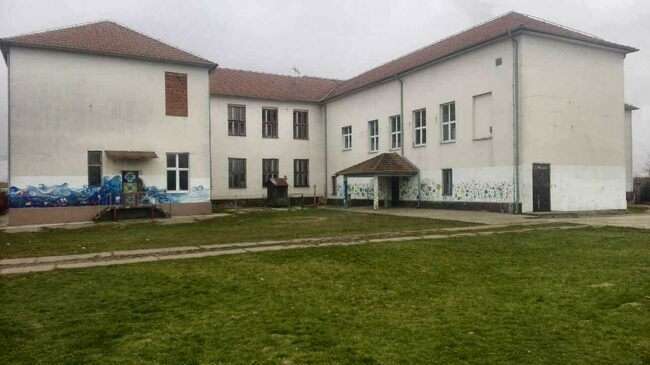 Септембар 2022.Школски одбор Основне школе САВА КОВАЧЕВИЋ у Михајловцу на основу члана 62. Закона о основама система образовања и васпитања (Службени гласник РС 88/2017 и 27/2018-др.закони,10/2019, 27/2020-др.закони и 6/2020), предлога Наставничког већа на седници одржаној    14. 09. 2022.усвојио је Годишњи план рада за школску 2022/23. годину.САДРЖАЈСАДРЖАЈ ................................................................................................................3ОПШТИ ПОДАЦИ О ШКОЛИ............................................................................4ПОЛАЗНЕ ОСНОВЕ РАДА ..................................................................................4МАТЕРИЈАЛНО-ТЕХНИЧКИ РЕСУРСИ.........................................................7ЉУДСКИ РЕСУРСИ ............................................................................................ 9КАДРОВСКА СТРУКТУРАСТРУЧНО УСАВРШАВАЊЕ ЗАПОСЛЕНИХОЦЕНА КАДРОВСКЕ СТРУКТУРЕОРГАНИЗАЦИЈА РАДА ШКОЛЕ...................................................................... 196.1. ОРГАНИЗАЦИОНА СТРУКТУРА6.1.1. САСТАВ ТИМОВА И АКТИВА6.2. КАЛЕНДАР И РИТАМ РАДА6.3. ГОДИШЊИ ФОНД ЧАСОВА ОБАВЕЗНИХ ОБЛИКА ВАСПИТНО-ОБРАЗОВНОГ РАДА, ИЗБОРНИХ И ФАКУЛТАТИВНИХ ОБЛИКА РАДАОПШТИ ПОДАЦИ О УЧЕНИЦИМА...............................................................63БРОЈНО СТАЊЕ УЧЕНИКА И ОДЕЉЕЊАПРОШИРЕНА ДЕЛАТНОСТ ШКОЛЕ............................................................ 65ПРОЈЕКТИ У ШКОЛИ.......................................................................................65ПЛАНОВИ И ПРОГРАМИ УСТАНОВЕ...........................................................67ПЛАНОВИ РАДА СТРУЧНИХ ОРГАНАПЛАНОВИ РАДА ОРГАНА УПРАВЉАЊАГОДИШЊИ ПЛАНОВИ РАДА СТРУЧНИХ САРАДНИКАГОДИШЊИ/ГЛОБАЛНИ ПЛАНОВИ НАСТАВНИКАПЛАНОВИ РАДА УЧЕНИЧКИХ ОРГАНИЗАЦИЈА......................................137ПЛАНОВИ РЕАЛИЗАЦИЈЕ ПОСЕБНИХ ПРОГРАМА ИЗ ШКОЛСКОГ ПРОГРАМА.............................................................................................................145ПЛАН РЕАЛИЗААЦИЈЕ ПРОГРАМА ШКОЛСКОГ МАРКЕТИНГА..........168ПРАЋЕЊЕ И ЕВАЛУАЦИЈА ГОДИШЊЕГ ПЛАНА РАДА ШКОЛЕ........169ОПШТИ ПОДАЦИ О ШКОЛИОсновни подаци о школи За израду Летописа школе школске 2022/2023. задужен је Тим за летопис школе у саставу: Ана Машић, Тања Митровић, Нинослава Стојановић-Јанковић и Ивана Аксић.ПОЛАЗНЕ ОСНОВЕ РАДАГодишњи план рада школе је основни документ у коме су садржани сви главни задаци школе за предстојећу школску годину, у коме се  планирају садржаји кроз које  ће се они остварити, дефинишу поступци и средства који ће осигурати постизање оптималних резултата у специфичним условима у којима школа ради, кроз који ће се пратити остваривање и вредновање постигнутих резултата. Годишњим планом рада утврђују се време, место, начин и носиоци остваривања програма  и образовања. Основни документи за израду Годишњег плана рада су:Закон о основама система образовања и васпитања: 88/2017-3, 27/2018-3 (др. закон), 27/2018-22 (др. закон), 10/2019-5, 6/2020-20, 129/2021-9Закон о основном образовању и васпитању: 55/2013-3, 101/2017-11, 27/2018-3 (др. закон), 10/2019-3, 129/2021-8, 129/2021-9 (др. закон)Правилник о наставном плану и програму за први и други разред основног образовања и васпитања: 10/2004-1, 20/2004-1, 1/2005-81, 3/2006-1, 15/2006-1 (др. правилник), 2/2008-24 (др. правилник), 2/2010-6, 7/2010-1, 3/2011-124 (др. правилник), 7/2011-1 (др. правилник), 7/2011-7 (др. правилник), 1/2013-8, 4/2013-181, 14/2013-1, 5/2014-1, 11/2014-1, 11/2016-168, 11/2016-573, 6/2017-5, 12/2018-9Правилник о програму наставе и учења за четврти разред основног образовања и васпитања: 11/2019-1, 6/2020-20, 7/2021-67Правилник о наставном плану за први, други, трећи и четврти разред основног образовања и васпитања и наставном програму за трећи разред основног образовања и васпитања: 1/2005-1, 15/2006-1 (др. правилник), 2/2008-24 (др. правилник), 2/2010-1 (др. правилник), 7/2010-4, 3/2011-124 (др. правилник), 3/2011-129 (др. правилник), 7/2011-1 (др. правилник), 7/2011-7 (др. правилник), 1/2013-2, 11/2014-4, 11/2016-263, 11/2016-575, 12/2018-18Правилник о наставном плану за други циклус основног образовања и васпитања и наставном програму за пети разред основног образовања и васпитања: 6/2007-1, 2/2010-5, 7/2010-9 (др. правилник), 3/2011-129 (др. правилник), 1/2013-18, 4/2013-177, 11/2016-364, 11/2016-580, 6/2017-7, 8/2017-1, 9/2017-1, 12/2018-36, 15/2018-77 (др. правилник)Правилник о програму наставе и учења за осми разред основног образовања и васпитања: 11/2019-61, 2/2020-6, 6/2020-118, 5/2021-8Закон о раду ( Службени гласник РС. Бр 24/05,61/05,54/09,32/13,75/14,13/2017 и одлуке УС и 113/2017 и  95/2018-аутентично тумачење);Закон о спречавању злостављања на раду ( Службени гласник РС'' бр 36/10);Закон о безбедности и здравља на раду ( Службени гласник РС бр. 101/05,91/2015 и 113/2017-др. закон);Закон о слободном приступу информацијама од јавног значаја: 120/2004-5, 54/2007-3, 104/2009-25, 36/2010-10,105/2021-8Правилник о сталном стручном усавршавању и напредовању у звања наставника, васпитача и стручних сарадника: 109/2021-49Правилник о стандардима квалитета рада установе ( ''Службени гласник РС'' бр 14/18);Правилник о вредновању квалитета рада установе ( ''Службени гласник РС'' бр 10/19);Правилник о календару образовно-васпитног рада oсновне школе за школску 2022/2023. годину ( ''Службени гласник РС'' бр. 5/2022);Правилник о протоколу поступања у установи у одговору на насиље, злостављање и занемаривање: 46/2019-69, 104/2020-46Правилник о оцењивању ученика у основном образовању и васпитању (''Службени гласник РС'' бр 34/19,59/2020 i 81/2020));Правилник о додатној образовној, здравственој и социјалној подршци детету, ученику и одраслом ( ''Службени гласник РС бр'' 80/18);Правилник о степену и врсти образовања наставника и стручних сарадника у основној школи: 11/2012-1, 15/2013-9, 2/2016-1, 10/2016-275, 11/2016-552, 2/2017-1, 3/2017-12, 13/2018-62, 11/2019-206, 2/2020-37, 8/2020-597, 16/2020-22, 19/2020-1, 3/2021-54, 4/2021-1, 17/2021-75, 18/2021-1, 1/2022-1, 2/2022-653, 5/2022-31, 6/2022-1, 10/2022-505 Правилник о стандардима компетенција за професију наставника и њиховог професионалног развоја ( Сл.гл – Просветни гласник РС бр. 5/11);Правилник  о програму завршног испита у основном образовању и васпитању ( ''Службени гласник РС'' 1/2011, 1/2012, 1/2014, 12/2014 i 2/2018) Правилник о програму завршног испита у основном образовању и васпитању: 1/2011-1, 1/2012-1, 1/2014-1, 12/2014-1, 2/2018-1, 3/2021-54Правилник о норми часова непосредног рада са ученицима наставника, стручних сарадника и васпитача у основној школи: 2/1992-9, 2/2000-9Правилник о организацији и остваривању наставе у природи и екскурзије у основној школи („Сл.гласник РС“ бр.30/19)Правилник о дипломама за изузетан успех у основној школи ( Службени гласник РС'' бр 37/93,42/93);Правилник о стручно-педагошком надзору: 87/2019-263Стручно упуство о формирању одељења  и начину финансирања у основним и средњим школама Министарства просвете, науке и технолошког развоја за школску 2021/2022. годину бр. 601-00-00020/2022-15 од 16.06.2022. године.Правилник о критеријумима и стандардима за финансирање установе која обавља делатност основног образовања и васпитања: 73/2016-26, 45/2018-37, 106/2020-40, 115/2020-69Правилник о обављању друштвено-корисног, односно хуманитарног рада („Сл.гласник РС“,бр.68/18)	Извештај о раду установе за претходну годину–извештај се налази у документацији Школе.Извештаји о реализацији завршних испита -извештај се налази у документацији Школе.Извештај о самовредновању-извештај се налази у документацији Школе.Извештај о реализацији развојног плана и други битни извештаји- извештај се налази у документацији Школе.МАТЕРИЈАЛНО-ТЕХНИЧКИ РЕСУРСИ4.1.	МАТЕРИЈАЛНО-ТЕХНИЧКИ И ПРОСТОРНИ УСЛОВИ  РАДА ШКОЛЕ4.1.1. ШКОЛСКИ ПРОСТОРОсновни материјални услов за рад школе и остваривање постављених задатака јесте школска зграда. Све школске просторије, како у матичној школи, тако и у подручној школи у Добром Долу, смештене су у једној згради. Број учионица у матичној школи омогућава рад у једној смени. У оквиру школског простора налази се вртић са предшколским. Подручна школа у Добром Долу ће радити у две смене, преподневна и послеподневна. Слободни простор за рад и рекреацију апсолутно задовољава потребе ученика. Према намени и функцији школа располаже са следећим просторијама:Табела 1: У школском дворишту матичне школе налазе се спортски терени за рукомет, одбојку и кошарку, трим стаза и јаме за скок у даљ и у вис.	У подручној школи Добри До налазе се терени за кошарку, одбојку и рукомет, осветљени рефлекторима. Спортски терени задовољавају потребе наставе физичког васпитања, као и организацију и реализацију спортско-рекреативног живота ученика.4.1.2.  	ОПРЕМА И НАМЕШТАЈШкола располаже потребном количином намештаја који је у задовољавајућем стању. С обзиром на величину школе и захтеве норматива, може се закључити да школа  располаже довољним бројем наставних средстава.	Школа располаже следећим училима:Графоскоп	1 комДијапројектор	2 комРадиокасетофон	5 комТВ пријемник у боји	4 комВидеорeкордер	1 комПојачало	1 комПриручна лабораторија за хемију	1 комГеографске и историјске карте	10 комБиолошке слике	                               15 комКасете за музичку културу	5 комРачунари	25+13+4 администрацијаФото-копир апарат                                              2 комМикроскопи	5 ком+1 наставничкиРачунари у Добром Долу  3 ком  Наставна учила за физику,биологију кабин.за прир.науке МикропрепаратиСтаклено посуђе ком. за VII и  VIII раз. Хемикалије за хемију Дијапозитиви за хемију Кристалне решеткеАпарат за електролизуКлима уређај		4 ком.Штампач		6 ком.Скенер		1 ком.Двд плејер		1 ком.Синтисајзер		1 ком.Видео надзор (са камерама)	1 ком (8 камера)Паметна табла                                                        1 комПројектор                                                                3 комУ наредном периоду планира се набавка следећих учила и опремање простораКарте, реквизити за физичко, књиге за библиотеку и др..Припрема за учионицу у природиРеконструкција кухиње и трпезарије.Набавка  ''паметне табле''У школској 2009/10. години отворен је продужени боравак ученика првог и другог разреда у  специјално припремљеном простору у коме се одржава додатни рад, као и програм за инклузивно образовање.У току школске године стручни органи школе посветиће већу пажњу редовном и организованом коришћењу наставних средстава и учила која васпитно-образовном раду доприносе садржајнијем извођењу наставног рада, као и бржем и квалитетнијем усвајању наставних садржаја од стране ученика.Истовремено, школа ће током школске године наставити са праксом набавке наставних средстава и учила по наставним областима, а према расположивим средствима и могућностима набавке као и стручно усавршавање наставног кадра.4.1.3.  ОСТАЛЕ МЕРЕ ЗА ПОБОЉШАЊЕ МАТЕРИЈАЛНИХ УСЛОВАДа би се побољшали материјални услови рада школе и сигурност деце и објеката, у току ове школске године обавиће се следећи радови:учионица у природи сређивање подова у Михајловцу и Добром Долутрпезарија са кухињом за потребе школе и вртићасређивање двориштанабавка спортских реквизита и учила за наставу ( по потреби у зависности од новчаних средстава )набавка нових клупа и столица, катедри за наставникепоправка постојеће ПВЦ столаријеЉУДСКИ  РЕСУРСИ5.1. КАДРОВСКА  СТРУКТУРАСтруктура наставника и стручних сарадника према квалификационој структури радног искуства.ПРЕДМЕТНА НАСТАВА:Табела 2:РАЗРЕДНА НАСТАВАТабела 3: ЕНГЛЕСКИ ЈЕЗИКТабела 4: ВЕРОУЧИТЕЉТабела 5: Продужени боравакТабела 6:ДИРЕКТОР И ВАННАСТАВНО ОСОБЉЕТабела 7:Образовна структура наставногособљаТабела 8:Образовна структура ненаставногособљаТабела 9:Радноискуство запосленихТабела 10: СТРУЧНО УСАВРШАВАЊЕ ЗАПОСЛЕНИХПРОГРАМ СТРУЧНОГ УСАВРШАВАЊА НАСТАВНИКАИ УНАПРЕЂЕЊА ВАСПИТНО-ОБРАЗОВНОГ РАДАПрограм унапређивања васпитно-образовног рада школе има за циљ планско, систематско и стално унапређивање свих или појединих етапа васпитно-образовног рада, уношење иновација, рационализације, побољшања и осавремењавање садржаја, облика, метода и средстава васпитно-образовног рада, у циљу економичнијег и квалитетнијег рада наставника, побољшање  њихове сарадње и стварања бољих радних услова и радне атмосфере.Да би се успешно реализовао овај циљ, неопходно је да се сви наставници учесници васпитно-образовног процеса рада оспособљавају за остваривање следећих садржаја:стицање савремених стручних знања из одговарајућих научних или уметничких области;оспособљавање за савремено планирање и програмирање и непосредну реализацију васпитно-образовног рада у оквиру свог наставног предмета;оспособљавање за примену савремених наставних средстава, облика и метода васпитно-образовног рада;упознају и овладају савременим знањима из педагошко-психолошке области, а посебно о развоју и особинама личности ученика, међусобним односима наставнника и ученика.Горе наведени задаци реализоваће се у оквиру наставничког већа, разредних већа, стручних актива и појединачним стручним усавршавањем свих учесника у васпитно-образовном раду.Главни носиоци овог програма су стручни сарадници, директор, руководиоци разредних већа и стручни активи, као и појединачно наставници.	Стручно усавршавање наставника је радна обавеза и обавиће се:индивидуално (праћење стручне литературе, увођење иновација и модернизација наставе;преко школских стручних актива;преко општинских стручних актива;учешћем на стручним семинарима у организацији Министарства просвете  Републике Србије;учешћем на јануарским данима просветних радника у организацији Министарства просвете Републике Србије;реализовање угледних часова из сваке групе предмета у првом и другом класификационом периоду.Отварањем Регионалног центра за стручно усавршавање наставника у Смедереву већи број наставника има прилику да похађа семинаре. Наставници су из Каталога програма стручног усавршавања наставника, васпитача, стручних сарадника и директора за школску 2022/23. год. одабрали семинаре за које су заинтересовани у оквиру свог личног плана стручног усавршавања.Уколико се одабрани семинари не организују наставници су сагласни да похађају друге семинаре из одабране области које Регионални центар за стручно усавршавање организује.ПЛАН СТРУЧНОГ УСАВРШАВАЊА НАСТАВНИКА                                                                             Планом и програмом стручног усавршавања наставницима се обезбеђује: праћење нових достигнућа у струци, стицање нових педагошких, психолошких, методичких и дидактичких знања и вештина, увођење иновација у васпитно-образовни рад, тимска настава.ЦИЉЕВИ И ЗАДАЦИ: Повећање мотивације наставника у процесу наставе и побољшање квалитета наставног процеса; повећање угледа школе у локалној заједници; осавремењивање наставе; побољшање комуникације међу наставницимаТим за стручно усавршавање чине следећи чланови:1. Јелена Д. Јеремић- руководилац2. Тамара Милићевић- члан3. Милан Марковић- члан4. Душан Митровић- члан5. Оливера Јовановски- члан6. Маја Радоњић- члан7. Дејан Васић- родитељТабела 11:План стручног усавршавања ће бити реализован и у сарадњи са Регионалним центром за развој запослених у образовању, а наставници ће такође одлазити и на семинаре у оквиру промоције уџбеника и пратити одговарајуће вебинаре.Годишњи план рада Тима за стручно усавршавањеУводПрофесионални развој је сложен процес који подразумева стално развијање компетенција наставника, васпитача и стручног сарадника ради квалитетнијег обављања посла и унапређивања развоја деце и ученика и нивоа постигнућа ученика.Стручно усавршавање представља стални, плански, систематизовани и програмирани процес  којим се обезбеђује: стицање нових и што савременијих педагошких, психолошких, методичких и дидактичких знања и усавршавање тих знања до нивоа њихове примене у раду са ученицима и родитељима ученика, стално праћење нових достигнућа у струци, продубљивање и развој стеченог знања из области педагогије, психологије и методике у функцији остваривање наставних садржаја, полазећи од узраста детета и ученика, њихових психолошких карактеристика, могућности и потреба, увођење нових знања у образовни и васпитни рад са ученицима.Задаци Тима за стручно усавршавање:јачање компетенција наставникаунапређивање образовно-васпитног процесаостваривање исхода, циљева и стандарда постигнућа ученикаПотребе и приоритете стручног усавршавања установа планира на основу исказаних личних планова професионалног развоја наставника, васпитача и стручних сарадника, резултата самовредновања и вредновања квалитета рада установе, и других показатеља квалитета образовно-васпитног рада.Лични план професионалног развоја наставника и стручних сарадника сачињава се на основу самопроцене нивоа развијености свих компетенција за професију наставника, васпитача и стручног сарадника (у даљем тексту: компетенције).Стално стручно усавршавање остварује се активностима које: Предузима установа у оквиру својих развојних активности, и то: .извођењем угледних часова, односно активности са дискусијом и анализом;излагањем на састанцима стручних органа и тела које се односи на савладан програм стручног усавршавања или други облик стручног усавршавања ван установе, приказ књиге, приручника, дидактичког материјала, стручног чланка, различите врсте истраживања,студијско путовање и стручну посету и др. са обавезном дискусијом и анализом;остваривањем: истраживања пројекта образовно-васпитног карактера у установи;програма од националног значаја у установи;програма огледа, модел центар;облика стручног усавршавања који је припремљен и остварен у установи у складу са потребама запослених;Спроводе се по одобреним програмима обука и стручних скуповаУ оквиру пуног радног времена запослени на пословима образовања и васпитања има право и дужност да сваке школске године: 1) оствари најмање 44 сата стручног усавршавања које предузима установа из члана 6. став 1. овог правилника (https://zuov.gov.rs/preuzimanje/504/pravilnici-i-zakoni/552487/pravilnik-o-stalnom-strucnom-usavrsavanju-i-napredovanju-u-zvanja-nastavnika-vaspitaca-i-strucnih-saradnika.pdf); 2) похађа најмање један програм стручног усавршавања који доноси министар или одобрени програм из Kаталога програма стручног усавршавања из члана 4. став 1. тач. 2) и 4) овог правилника (https://zuov.gov.rs/preuzimanje/504/pravilnici-i-zakoni/552487/pravilnik-o-stalnom-strucnom-usavrsavanju-i-napredovanju-u-zvanja-nastavnika-vaspitaca-i-strucnih-saradnika.pdf), за које, када су организовани радним даном, у складу са Законом и посебним колективним уговором, има право на плаћено одсуство; 3) учествује на најмање једном одобреном стручном скупу из члана 4. став 1. тачка 3) овог правилника (.https://zuov.gov.rs/preuzimanje/504/pravilnici-i-zakoni/552487/pravilnik-o-stalnom-strucnom-usavrsavanju-i-napredovanju-u-zvanja-nastavnika-vaspitaca-i-strucnih-saradnika.pdf) Сат похађања програма стручног усавршавања има вредност бода. План напредовања у струциНаставник, васпитач и стручни сарадник може током рада и професионалног развоја да напредује стицањем звања: педагошки саветник, самостални педагошки саветник, виши педагошки саветник и високи педагошки саветник.Звања из става 1. Овог члана стичусе, по правилу, поступно.       У установи звања из става 1. овог члана може да стекне до 25% од укупног броја запослених наставника, васпитача и стручних сарадника, и то: звање педагошког саветника до 15%, самосталног педагошког саветника – до 5%, вишег педагошког саветника – до 3% и високог педагошког саветника – до 2%. Звање педагошког саветника може да стекне наставник, васпитач и стручни сарадник који, осим дозволе за рад наставника, васпитача и стручногсарадника (у даљем тексту: лиценца): 1) Има најмање oсам година радног искуства у обављању образовно-васпитног рада у установи; 2) Показује висок степен компетентности у образовно-васпитном, раду, а васпитач и стручни сарадник – висок степен остварености образовно-васпитних циљева у односу на почетно стање и услове рада; 3) Истиче се у свим активностима стручног усавршавања које организује установа;4) Иницира и учествује у подизању квалитета образовно-васпитног рада; 5) Зна страни језик: енглески, руски, француски, немачки, шпански или италијански језик (у даљем тексту: страни језик) на нивоу А2 Заједничкогевропског језичког оквира; 6) Користи рачунар у раду. Звање самосталног педагошког саветника може да стекне наставник, васпитач и стручни сарадник који, осим лиценце: 1) Има најмање 10 година радног искуства у обављању образовно-васпитног рада у установи и најмање две године рада у звању педагошког саветника;2) Показује висок степен компетентности у образовно-васпитном раду, а васпитач и стручни сарадник – висок степен остварености образовно-васпитних циљева у односу на почетно стање и услове рада; 3) Иницира и учествује у подизању квалитета образовно-васпитног рада;4) Савлада програм за ментора приправнику од 70 бодова или одобрене програме којима стиче компетенције за обучавање других наставника, васпитача и стручних сарадника, од најмање 70 бодова; 5) Зна страни језик на нивоу А2 Заједничког европског језичког оквира; 6) Користи рачунар у раду.Годишњи план стручног усавршавањаНа основу личног плана стручног усавршавања за школску 2022/2023. годину, као и на основу резултата самовредновања,  сачињен је план стручног усавршавања на нивоу установе. Испланирано је развијање одговарајућих компетенција и приказано кроз број бодова који ће се остварити похађањем акредитованих семинара.Табела 12:У оквиру својих стручних већа наставници су испланирали похађања: зимских семинара на републичком нивоу, као и Сабора учитеља, Зимских сусрета учитеља и стручних трибина.Наставници су планирали реализацију следећех тематских дана:Веће наставника друштвених наука: Светски дан поезије, 21. 3.2 023. годинеВеће наставника природних наука:  Симетрија- свуда око нас, јунВеће наставника разредне наставе: ,,Априлијада“, 3. 4. 2023.Веће наставника уметности и вештине: Обележавање 8. марта, Међународног дана жена                                     Угледни часови школска 2022/2023. годинаУ следећој табели приказана је планирана реализација угледних часова за школску 2022/23. годину. Табела 13:ОЦЕНА КАДРОВСКИХ УСЛОВАУ горе приказаним табелама видљиво је да је у непосредном процесу наставе ангажовано 10 наставника разредне наставе, 17 наставника предметне наставе, 1 вероучитељ, 3 наставника енглеског језика.Квалификациона структура наставника и стручних сарадника је повољна.У школи са непуним радним временом ради 15 наставника предметне наставе.Нестручно је заступљена настава из следећих предмета: физика (један наставник), математика (један).ОРГАНИЗАЦИЈА  РАДА ШКОЛЕОРГАНИЗАЦИОНА СТРУКТУРАЧЕТРДЕСЕТОЧАСОВНА РАДНА НЕДЕЉА    А) ПРЕДМЕТНА НАСТАВАТабеле 14 и 15:Б) РАЗРЕДНА НАСТАВАОдељењска старешинства и остала задужењаТабела 16: Подела предмета на наставникеТабела 17:РАСПОРЕД ЧАСОВА предметне наставеТабела 18:Табела 19:Распоред часова – разредна наставаМатична школа МихајловацI/1Табела 20:Одељењски старешина: Марина СтојановићII/1Табела 21:Одељењски старешина: Снежана РашковићIII/1Табела 22:Одељењски старешина: Јелена Б. ЈеремићIII/2Табела 23:Одељењски старешина: Тања Митровић	IV/1Табела 24:Одељењски старешина: Александра ТасићРаспоред часова подручна школа – Добри ДоI /2 преподневнаТабела 25:Одељењски старешина: Јасмина ЂорђевићI /2 послеподневнаТабела 26:Одељењски старешина: Јасмина ЂорђевићII/2 преподневнаТабела 27:                                                                                                     Одељењски старешина: Ана МашићII/2 послеподневнаТабела 28:                                                                                                     Одељењски старешина: Ана МашићIII/3 преподневнаТабела 29:Одељењски старешина: Дејан ЧаировићIII/3 послеподневнаТабела 30:Одељењски старешина: Дејан ЧаировићIV/2 преподневнаТабела 31:Одељењски старешина: Виолета НешовићIV/2 послеподневнаТабела 32:Одељењски старешина: Виолета НешовићОТВОРЕНА ВРАТА ЗА РОДИТЕЉЕУколико епидемиолошка ситуација дозволи, ове школске године предвиђа се организација отвореног дана школе сваког месеца, када родитељи, односно старатељи, могу да присуствују образовно- васпитном раду. Предвиђено је да школа буде отворена за родитеље сваког месеца последње недеље и то:ПРОДУЖЕНИ БОРАВАКЦиљ продуженог боравка у школи:потпуније обезбеђивање и васпитање ученика чији родитељи раде, већа контрола и подршка ученика у узрасту од првог до четвртог разреда,утицати на психофизички развој личности код деце,вођење рачуна о здравственом стању децe,оспособљавање за самосталан рад ученика за даље образовање,стицање повратне информације о примењености метода, облика и средстава у образовно-васпитном раду,адекватно попунити слободно време ученицима са одговарајућом активношћу,развијање и неговање другарства, пријатељства, усвајање вредности заједничког живота и подстицање индивидуалне одговорности и други задаци,обезбедити технолошке вишкове којих ће бити у наредном периоду, са смањивањем броја ученика то јест одељења.Услови продуженог боравка:-преуређен  простор у приземљу и адекватно опремљен следећим мaтеријално-техничким училима: повезане две просторује, у једној су столови за учење, рачунар, мини библиотека и ормарић за ствари, а у другој просторији простор за одмор, угаона гарнитура, рачунар, телевизор и друге неопходне ствари и дидактичка средства-ученицима који похађају целодневни боравак доступна је и школска библиотека, кабинет за информатику, сала за физичко васпитање, спортски терени, кухиња и трпезарија као и сви простори у школи који су погодни за одређене активности.ОРГАНИЗАЦИЈА РАДА ПРОДУЖЕНОГ БОРАВКАШкола има 12 одељења у Михајловцу и 4 одељења у подручној школи у Добром Долу. Продужени боравак обухвата ученике првог и другог разреда у матичној школи у Михајловцу, а рад са ученицима изводи један учитељ.Продужени боравак се изводи у преподневној смени скраћено од 10:30 до 14:30 часова, а похађају га и ученици којима је потребна помоћ при изради домаћих задатака и других активности.План активности је урађен елаборатом и годишњим програмом школе. Ученици са учитељима  имају  времена за учење, писање домаћих задатака као и слободно време.Праћење рада ученика продуженог боравка прати како позитивна тако и негативна искуства и то у наредном периоду би се свело на минимум.Наставник води дневник о присутности ученика, постигнућу, активностима у складу са Годишњим планом рада у продуженом боравку а периодичне извештаје на крају тромесечја даје на Одељењском већу.Педагог школе, директор и други органи увидом у дневнике и праћењем активности у продуженом боравку извештавају Годишњим планом рада продуженог боравка и родитеља.6.1.1.	САСТАВ ТИМОВА И АКТИВАСТРУЧНИ АКТИВИ И ТИМОВИ  У ШКОЛСКОЈ 2022/2023.ОШ „САВА КОВАЧЕВИЋ“ У МИХАЈЛОВЦУКАЛЕНДАР И  РИТАМ РАДАНа основу одлуке Министарства просвете, науке и технолошког развоја и Кризног штаба, настава се одвија по првом моделу, односно кроз непосредни рад са ученицима у школи. Наставни рад у школи одвијаће се у једној смени. Прва смена за све ученике почиње у 730, а завршава се у 1335, у зависности од распореда часова, допунске и додатне, некада и дуже.Претчас ће почињати од 6:45 у случају када није могуће наставне активности уклопити у редовни распоред.Продужени боравак 10:30 – 14:30Распоред звоњења у матичној школи:	Први класификациони период се планира  5. новембра 2022. год, а у другом полугодишту класификациони период планиран је за 8. април 2023. год.	Радне суботе ће бити организоване по потреби, са скраћеним часовима због путника из Доброг Дола. Због усклађености дана у Календару, среда 10.11.2021. радиће се по распореду за петак.Распоред звоњења у подручној школи у Добром Долу:На основу члана 28. став 6. Закона о основама система образовања и васпитања („Службени гласник РС”, бр. 88/17, 27/18 ‒ др. закон, 10/19, 6/20 и 129/21) и члана 17. став4. и члана 24. став 2. Закона о Влади („Службени гласник РС”, бр. 55/05, 71/05 – исправка, 101/07, 65/08, 16/11, 68/12 – УС, 72/12, 7/14 – УС, 44/14 и 30/18 – др. закон),Министар просвете, науке и технолошког развоја доносиПРАВИЛНИК о календару образовно-васпитног рада oсновне школе за школску 2022/2023.  годину"Службени гласник - Просветни гласник", број 5 од 14. јуна 2022.Члан 1.Овим правилником утврђује се календар за остваривање образовно-васпитног рада основне школе за школску 2022/2023. годину.Члан 2.Обавезни и остали облици образовно-васпитног рада, утврђени прописаним планом и програмом за основне школе, планирају се годишњим планом рада.Члан 3.Настава и други облици образовно-васпитног рада у основној школи остварују се у току два полугодишта.Прво полугодиште почиње у четвртак, 1. септембра 2022. године, а завршава се у петак, 30. децембра 2022. године.Друго полугодиште почиње у понедељак, 23. јануара 2023. године.Друго полугодиште завршава се у уторак, 6. јуна 2023. године за ученике осмог разреда, односно у уторак, 20. јуна 2023. године за ученике од првог до седмог разреда.Члан 4.Обавезни облици образовно-васпитног рада из члана 1. овог правилника за ученике од првог до седмог разреда, остварују се у 36 петодневних наставних седмица, односно 180 наставних дана.Образовно-васпитни рад за ученике осмог разрeда остварује се у 34 петодневне наставне седмице, односно 170 наставних дана.У случају када због угрожености безбедности и здравља ученика и запослених није могуће да школе остваре обавезне облике образовно-васпитног рада у пуном броју наставних седмица и наставних дана на годишњем нивоу, могуће је одступање до 5% од утврђеног броја петодневних наставних седмица, односно наставних дана.У оквиру 36, односно 34 петодневне наставне седмице, школа је у обавези да годишњим планом рада равномерно распореди дане у седмици, изузев у случају када због угрожености безбедности и здравља ученика и запослених није могуће да дани у седмици, који су распоређени годишњим планом рада, буду равномерно распоређени.Сваки дан у седмици неопходно је да буде заступљен 36, односно 34 пута, изузев у случају када због угрожености безбедности и здравља ученика и запослених није могуће обезбедити да сваки дан у седмици буде заступљен утврђен број пута.Члан 5.План и програм наставе и учења за основну музичку и основну балетску школу остварује се према годишњем плану рада школе у петодневним или шестодневним наставним седмицама, у складу са законом.У случају када због угрожености безбедности и здравља ученика и запослених није могуће да школе остваре обавезне облике образовно-васпитног рада у пуном броју наставних седмица и наставних дана на годишњем нивоу, могуће је одступање до 5% од утврђеног броја петодневних наставних седмица, односно наставних дана.Члан 6.У току школске године ученици имају зимски, пролећни и летњи распуст.Зимски распуст почиње у понедељак, 2. јануара 2023. године, а завршава се у петак,јануара 2023. године.Пролећни распуст почиње у понедељак, 10. априла 2023. године, а завршава се у уторак, 18. априла 2023. године.За ученике од првог до седмог разреда, летњи распуст почиње у среду, 21. јуна 2023. године, а завршава се у четвртак, 31. августа 2023. године. За ученике осмог разреда летњи распуст почиње по завршетку завршног испита, а завршава се у четвртак, 31. августа 2023. године.Члан 7.У школи се празнују државни и верски празници, у складу са Законом о државним и другим празницима у Републици Србији („Службени гласник РС”, бр. 43/01, 101/07 и 92/11). У школи се празнује радно Дан сећања на српске жртве у Другом светском рату, Свети Сава – Дан духовности, Дан сећања на жртве холокауста, геноцида и других жртава фашизма у Другом светском рату, Дан победе и Видовдан – спомен на Косовску битку.Дан сећања на српске жртве у Другом светском рату празнује се 21. октобра 2022. године, Свети Сава 27. јануара 2023. године, Дан сећања на жртве холокауста, геноцида и других жртава фашизма у Другом светском рату 22. априла 2023. године, Дан победе 9. маја 2023. године и Видовдан ‒ спомен на Косовску битку 28. јуна 2023. године.Свети Сава и Видовдан празнују се радно, без одржавања наставе, а Дан сећања на српске жртве у Другом светском рату, Дан сећања на жртве холокауста, геноцида и другихжртава фашизма у Другом светском рату и Дан победе су наставни дани, изузев кад падају у недељу.У школама се обележавају: 8. новембар 2022. године, као Дан просветних радника,фебруар 2023. године, као Међународни дан матерњег језика и 10. април 2023. године, као дан сећања на Доситеја Обрадовића, великог српског просветитеља и првог српског министра просвете.Члан 8.Ученици и запослени у школи имају право да не похађају наставу, односно да не раде у дане следећих верских празника, и то:православци – на први дан крсне славе;припадници исламске заједнице ‒ 21. априла 2023. године, на први дан Рамазанског бајрама и 28. јуна 2023. године, на први дан Курбанског бајрама;припадници јеврејске заједнице – 5. октобра 2022. године, на први дан Јом Кипура;припадници верских заједница које обележавају верске празнике по грегоријанском календару – 25. децембра 2022. године, на први дан Божића;припадници верских заједница које обележавају верске празнике по јулијанском календару – 7. јануара 2023. године, на први дан Божића;припадници верских заједница које обележавају дане васкршњих празника по грегоријанском и јулијанском календару – почев од Великог петка, закључно са другим даном Васкрса (католици – од 7. до 10. априла 2023. године; православни од 14. до 17. априла 2023. године).Члан 9.Годишњим планом рада школа ће утврдити екскурзије и време када ће надокнадити наставне дане у којима су остварене екскурзије.Ако је дан школе наставни дан према календару, школа ће тај дан надокнадити на начин који утврди годишњим планом рада.Члан 10.Време саопштавања успеха ученика и подела ђачких књижица на крају првог полугодишта, школа утврђује годишњим планом рада, у складу са овим правилником.Време поделе сведочанстава, као и време поделе диплома, школа утврђује годишњим планом рада, у складу са овим правилником.Свечана подела ђачких књижица, односно сведочанстава, ученицима од првог до седмог разреда, на крају другог полугодишта, обавиће се у среду, 28. јуна 2023. године.Саопштавање успеха ученика музичке и балетске школе на крају другог полугодишта и подела сведочанстава и диплома обавиће се у складу са годишњим планом рада школе, у складу са овим правилником.Члан 11.Ученици осмог разреда полагаће пробни завршни испит у петак, 24. марта 2023. године и у суботу, 25. марта 2023. године, а завршни испит у среду, 21. јуна 2023. године, у четвртак, 22. јуна 2023. године и у петак, 23. јуна 2023. године.Члан 12.Табеларни преглед календара образовно-васпитног рада основне школе за школску 2022/2023. годину одштампан је уз овај правилник и чини његов саставни део.Члан 13.Овај правилник ступа на снагу осмог дана од дана објављивања у „Службеном гласнику Републике Србије – Просветном гласнику”.Број 110-00-75/2022-04У Београду, 20. маја 2022. годинеМинистар,Бранко Ружић, с.р.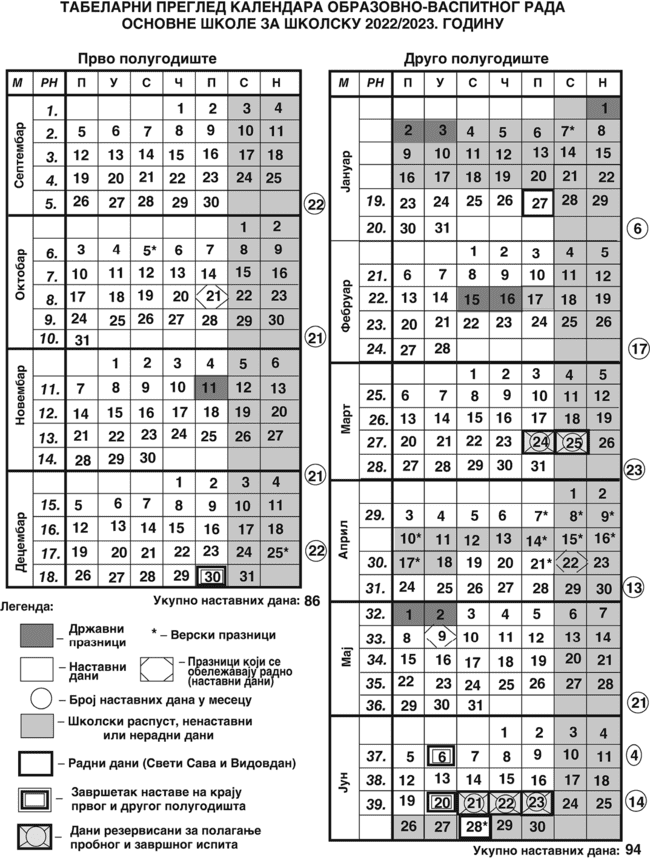 ДЕЖУРНИ НАСТАВНИЦИТабела 33:Распоред дежурства у дворишту:1. Наставник дежура на споредном улазу и фудбалском терену.2. Наставник дежура на кошаркашком терену и главној капији.3. Наставник дежура у дворишту испред главног улаза.ГОДИШЊИ ФОНД ЧАСОВА ОБАВЕЗНИХ ОБЛИКА ОБРАЗОВНО-ВАСПИТНОГ РАДА, ИЗБОРНИХ И ФАКУЛТАТИВНИХ ОБЛИКА РАДАГОДИШЊИ ФОНД РЕДОВНЕ, ИЗБОРНЕ И ФАКУЛТАТИВНЕ  НАСТАВЕФОНД ЧАСОВА НАСТАВНИХ ПРЕДМЕТА ПО РАЗРЕДИМА од 1-4 разредаТабела 34:ФОНД ЧАСОВА НАСТАВНИХ ПРЕДМЕТА ПО РАЗРЕДИМА од 5-8 разредаТабела 35:ГОДИШЊИ ФОНД ЧАСОВА ДОПУНСКОГ РАДА- планиран на почетку школске године -Табела 36:ГОДИШЊИ ФОНД ЧАСОВА ДОДАТНОГ РАДАТабела 37: ГОДИШЊИ ФОНД ЧАСОВА ОБАВЕЗНИХ ВАННАСТАВНИХ АКТИВНОСТИТабела 38:ГОДИШЊИ ФОНД ЧАСОВА ИЗБОРНИХ ПРОГРАМАТабела 39:ИЗБОРНИ ПРЕДМЕТИ ОД V-VII РАЗРЕДАТабела 40:ДРУГИ СТРАНИ ЈЕЗИК 5.  РАЗРЕДТабела 41:Настава из изборних предмета остварује се у скаду са наставним планом и програмомод 1- 8 разреда. од I – VIII- грађ. и  верска настава имају статус обавезног изборног предметаV,VI,VII иVIII раз.- изборни предмет – шах; свакодневни живот у прошлости; хор и оркестар; цртање , сликање, вајање.ФОНД ЧАСОВА ПРИПРЕМНОГ ОБРАЗОВНО-ВАСПИТНОГ РАДА(припрема за полагање завршног испита за завршетак основног образовања)Табела 42:ДРУШТВЕНЕ И СЛОБОДНЕ АКТИВНОСТИА.- Ученичке организацијеТабела 43:Б.- Слободне активностиТабела 44: ГОДИШЊИ ФОНД ЧАСОВА ОСТАЛИХ ПОСЛОВА КОЈИ СЕ УРАЧУНАВАЈУ У 40-ТО ЧАСОВНУ РАДНУ НЕДЕЉУТабела 45:ГОДИШЊИ ФОНД ЧАСОВА ПОВРЕМЕНИХ АКТИВНОСТИТабела 46:Грађанско васпитањеТабела 47:Верска  настава:Верску  наставу изводи  Мирослав Глигоријевић (вероучитељ), од првог до осмог разреда.Пројектна настава:Александра ТасићВиолета НешовићДигитални свет:Јелена Б. Јеремић 3/1Дејан Чаировић 3/3Снежана Рашковић 2/1Ана Машић 2/2Марина Стојановић 1/1Јасмина Ђорђевић ½Тања Митровић3/2ОПШТИ ПОДАЦИ О УЧЕНИЦИМА7.1.	 БРОЈНО СТАЊЕ УЧЕНИКА И ОДЕЉЕЊАБРОЈНО СТАЊЕ УЧЕНИКА ПО ОДЕЉЕЊИМА И РАЗРЕДИМАТабела 48:ДОБРИ ДО- подручна школаТабела 49:УКУПНО БРОЈНО СТАЊЕ УЧЕНИКА У ШКОЛИТабела 50:УЧЕНИЦИ ПУТНИЦИТабела 51:ПРОШИРЕНА ДЕЛАТНОСТ ШКОЛЕЂАЧКА ЗАДРУГАЂачка задруга у нашој школи формирана је на почетку другог полугодишта шк. 2019/20.год. Регистрована је у АПР-у и изабран је директор задруге наставник разредне наставе Дејан Чаировић. Како је због епидемиолошке ситуације, и увођења ванредног стања, одмах по оснивању Ђачке задруге у нашој школи, био онемогућен рад у шк. 2019/20.год., ове школске године планира се интезивнији рад Ђачке задруге. Планира се да се што више ученика и родитеља укључе у њен рад. Циљеви којима ћемо тежити у шк. 2022/23.год . кроз рад Ђачке задруге су следећи:развијање позитивног односа према раду и стваралаштву.Повезивање наставе са производним и другим друштвено-корисним радом.Развијање свести о колективном раду, сарадњи и међусобном помагању.Развијање одговорности за предузете обавезе и дужности и поштовање рада и радне дисциплине.Остварење добити и њено распоређивање за намене утврђене законом и Правилником о раду  Задруге.Уређење и развој школе и сопствене средине.Стварање бољих услова за живот и рад у Школи.ПРОЈЕКТИ У ШКОЛИПројекат образовно-васпитна подршка школама са једносменским радомОШ ,,Сава Ковачевић“ у Михајловцу је одабрана од стране Министарства у првом кругу избора да буде део овог пројекта који је почео да се реализује од септембра 2019. године. Ове школске године наша школа наставља са успешном реализацијом  пројекта у који се укључује све већи број школа у Србији и чији је главни циљ пружање додатне образовно-васпитне подршке учењу и развоју ученика кроз различите моделе обогаћеног једносменског рада у основној школи.                 С обзиром на новонасталу ситуацију у вези са            вирусом корона и у складу са строгим мерама безбедности које школа  спроводи, у септембру ће организација пројекта бити усмерена на подршку учењу и помоћ у извођењу наставе. Међутим, глобални план реализације пројекта   зашколску 2022/23. Годину је утврђен у односу на потребе ученика и укупан контекст у коме се ученици развијају и биће спроведен чим се за то створе одговарајући епидемиолошки услови. ПРОГРАМ ОБОГАЋЕНОГ ЈЕДНОСМЕНСКОГ РАДАЦиљ: пружање додатне образовно-васпитне подршке учењу и развоју ученика кроз различите моделе обогаћеног једносменског рада у основној школи. Кроз разноврсне радионице тежи се развијању бројних компетенција ученика, са посебним нагласком на предузетништву и међупредметном повезивању, при чему ученици стичу вештине значајне за целоживотно учење.ОШ ,,Сава Ковачевић“ у Михајловцу је одабрана од стране Министарства у првом кругу избора да буде део овог пројекта који је почео да се реализује од септембра 2019. године. Ове школске године наша школа наставља са успешном реализацијом пројекта у који се укључује све већи број школа у Србији и чији је главни циљ пружање додатне образовно-васпитне подршкеучењу и развоју ученика кроз различите моделе обогаћеног једносменског рада у основнојшколи.                ПЛАНОВИ И ПРОГРАМИ ОРГАНА УСТАНОВЕ Стручни органи школе јесу: наставничко веће, одељењско веће, стручно веће за разредну наставу, стручно веће за области предмета, стручни активи за развојни план школе и за развој школског програма и други стручни активи и тимови, у складу са статутом (члан 66. Закона о основама система васпитања и образовања).За сваки стручни орган дефинише се конкретан и оперативан план рада са прецизним навођењем активности, динамике реализације активности, носиоцима и одговорним лицима, начином евалуације. Тим за инклузивно образовање и васпитање поред плана рада доноси и план израде ИОП-а на основу анализе напредовања ученика у учењу (1.4.3. индикатор).ПЛАНОВИ РАДА СТРУЧНИХ ОРГАНА: наставничког већа, одељењских већа, стручног већа за области предмета, педагошког колегијума, стручног актива за развојно планирање, стручног актива за развој школског програма, свих тимова у школи (сходно статуту установе).ПЛАН РАДА НАСТАВНИЧКОГ ВЕЋАКао стручни орган, Наставничко веће има важне и значајне задатке у остваривању васпитно-образовног рада и стручног уздизања чланова већа. Остварујући утврђене задатке, планови Наставничког већа руководиће се општим циљевима заједнице у целини и школе посебно. Веће разрађује Програм рада школе, како наставе, тако и других активности, старајући се за њихову реализацију; расправља о свим стручним питањима образовања и васпитања у школи.ПРОГРАМ РАДА ОДЕЉЕЊСКИХ ВЕЋАПрограм Одељењских већа I-IVразредаПрограм Одељењских већа V-VIII разредаПедагошки колегијумПедагошки колегијум чине руководиоци Стручних већа, руководиоци Тимова и представник стручних сарадника, а њиме председава и руководи директор школе. Ове школске године 2022/23. године радиће у следећем саставу:1. Биљана Тодоровић - председава и руководи2. Божица Глишић-Главшић – педагог школе3. Горан Алексовски–председник Стручног већa природних наука4. Снежана Рашковић- председник Стручног већa разредне наставе5. Елеонора Радивојевић- председник Стручног већa уметности и  вештина6. Невена Живановић – координатор Тима за вредновање и самовредновање рада школе7. Горан Алексовски- координатор Тима за Развојни план школе8. Срђан Живковић – координатор Тима за Професионални развој9. Виолета Нешовић- координатор Тима за заштиту од насиља, злостављања и занемаривања10.Јелена Јеремић- координатор Тима за стручно усавршавање 11. Оливера Јовановски- координатор Тима за Развој Школског програма12. Јасмина Штрбачки- координатор Тима за обезбеђење квалитета и развој установе13. Ивана Аксић- координатор Тима за развој међупредметих компетенција и предузетништва14. БожицаГлишић-Главшић- координатор Тима за инклузивно образовање15. Душан Митровић -председник Стручног већа Друштвених наукаЗаписничар: Јасмина ШтрбачкиСтручно веће Друштвених наукаРад Стручног већа усмерен је на:осигурање и унапређивање квалитета васпитно-образовног рада школе,праћење оставаривања програма образовања и васпитања,оставаривање циљева и стандарда постигнућа,вредновање резултата рада наставника, васпитача и стручног сарадника,праћење и утврђивање резултата рада деце и ученика ,предузимање мере за јединствен и усклађен рад са ученицима и 7.      решавање осталих стручних питања у образовно-васпитном раду.ПЛАН РАДА СТРУЧНОГ ВЕЋАПредседник Стручног Већа Друштвених наука:   Душан Митровић –наставник историјеЧланови Стручног Већа Друштвених наука: Јелена Јеремић – наставник српског језикаИвана Аксић – наставник српског језикаЈасмина Штрбачки- наставник енглеског језикаНевена Живановић- наставник енглеског језикаДанијела Станојевић – наставник енглеског језикаМаја Радоњић- наставник немачког језикаТамара Јањић – наставник немачког језикаПрограм рада Стручног већа Природних наукаРад стручних већа за области предмета усмерен је на:осигурање и унапређивање квалитета васпитно-образовног рада школе,праћење оставаривања програма образовања и васпитања,оставаривање циљева и стандарда постигнућа,вредновање резултата рада наставника, васпитача и стручног сарадника,праћење и утврђивање резултата рада деце, ученика и одраслих,предузимање мере за јединствен и усклађен рад са ученицима и 7.      решавање осталих стручних питања у образовно-васпитном раду.Програм рада стручног већа природних наука за шк. 2022-2023. годинуПредседник стручног већа природних наука:Горан Алексовски – наставник географијеЧланови Стручног већа природних наука:Драгица Јеремић – наставник биологијеМилица Дашић – наставник географијеМилан Марковић – наставник математике , наставник информатике и рачунарстваЈелица Милутиновић – наставник математике Марија Бојић – наставник физикеСлађана Ранковић – наставник хемијеПлан рада Стручног већа разредне наставеПлан рада Стручног већа Уметности и вештинаСТРУЧНO ВЕЋЕ УМЕТНОСТИ И ВЕШТИНАПредседник Стручног Већа Уметности и вештина:Елеонора Радивојевић - наставник ликовне културеЧланови Стручног Већа Уметности и вештина:Срђан Живковић – наставник физичког и здравственог васпитањаТамара Милићевић- наставник музичке културеОливера Јовановски- наставник технике и технологијеМаријана Орозовић- наставник технике и технологијеПлан рада Тима за вредновање и самовредновање рада школеОчекивани исходи и индикатори промена:- Усклађени су планови наставника, повезана је садржина више научних дисциплина.Ученици су задовољни часовима на којима се повезује знања више предмета.-Наставници уче ученике како да у процесу учења ново градиво повежу са претходно наученим и да повезују садржаје из различитих области.Наставници уче ученике како да повежу наставне садржаје са примерима из свакодневног живота.Наставници уче ученике како да користе различите начине/приступе за решавање задатака/проблема.Ученици радо припремају додатни материјала за часове тематске наставе уз помоћ наставника и школског библиотекара.На часовима се примењују активно учење, кооперативно учење и искуствене методе рада.Наставнци јасно истичу циљевe учења, дају упутства и објашњења која су јасна ученицима и истичу кључне појмове које ученици треба да науче.Наставници користе наставне методе које су ефикасне у односу на циљ часа.Ученици користе различите изворе информација у штампаном и у електронском облику.Часови тематске/пројектне наставе су занимљиви ученицима, бољи ученици помажу слабијима да ураде задатке.Ученици су заинтересовани за рад на часу и умеју да пронађу и одаберу потребне информације за израду задатака.Настава је прилагођена различитим могућностима ученика и ученици су мотивисани за рад.Ученици који похађају допунску наставу показују напредак у раду.Ученици који су укључени у додатни рад остварују напредак у складу са циљевима постављеним у плану.Наставници уче ученике како да процењују свој напредак.Наставник даје потпуну и разумљиву повратну информацију ученицима о њиховом раду.Начин праћења:Увид у педагошку документацију,Извештаји наставника и стручних сарадника о реализацији акционог плана,Извештај о раду школе.Време: током школске године.План рада Тима за Професионални развојТим за професионални развој  чине одељењске старешине  7. и 8. разреда, педагог     школе и учитељи четвртог разреда, један ученик осмог разреда.План професионалне оријентације ученикаЦиљ плана професионалне оријентације је подстицање развоја личности ученика/ца до промишљене, ваљане и реалне одлуке о избору школе и занимања, планирање каријере и укључивање у свет рада.План рада Тима за инклузивно образовањеТим за Инклузивно образовање чине следећи чланови:-директор школе-педагог школе-одељењске старешине-наставници предметне наставе.Општи циљ:Спровођење свих активности везаних за примену принципа инклузивног образовања утврђених законским и подзаконским актима.Специфични циљеви:– Информисање свих запослених о принципима инклузивног образовања– Праћење потребе за едукацијом запослених у овој области– Праћење и прикупљање информација о ученицима код којих се појави потреба за неким од облика пружања додатне подршке– Координација и праћење рада тимова за пружање додатне подршке,уколико постоји потреба за формирање ових тимова– Подизање осетљивости наставника, стручних сарадника и запослених за препознавање и прилагођавање рада у случајевима који потпадају под стандарде инклузивног образовањаAКЦИОНИ ПЛАН ТИМА ЗА ИНКЛУЗИВНО ОБРАЗОВАЊЕПланТима за заштиту од насиља, дискриминације, злостављања и занемаривања План је прилагођен Правилником о протоколу поступања у установи у одговору на насиље, злостављање и занемаривање и његовим изменама. Нови Правилник објављен у Службеном гласнику РС број бр. 46 од 26. јуна 2019, 104 од 31. јула 2020. и измене број 88 /17, 27/18, закон 10/19 и 6 /20. Дате активности ће бити реализоване у складу са тренутном ситуацијом и могућностима, те су могуће измене и допуне у плану или начину реализације одређених активности. Превентивне активности :Интерветне активности :План рада  Тима за обезбеђивање квалитета и развоја установеТим за обезбеђивање квалитета и развој установе формиран је у складу са чланом130, став 14, тачка 4. Закона о основама система образовања и васпитања („СлужбенигласникРС “бр.88/2017, 27/2018-др.закони, 10/2019,6/2020).ЧлановиТима су:Биљана Тодоровић, директорБожица Глишић - Главшић, стручни сарадникЈасмина Штрбачки, наставник енглеског језика, координаторТимаМаријана Орозовић, наставник технике и технологијеМарија Бојић, наставник физикеЈасмина Ђорђевић, наставник разредне наставе,Представник Савета родитеља,Представник Ученичког парламента.Тим за обезбеђивање квалитета и развој установе:Стара се о обезбеђивању и унапређивању квалитета образовно-васпитног рада установе.Прати остваривање школског програма.Стара се о остваривању циљева и стандарда постигућа,развоја компетенција.Вреднује резултате рада наставника и стручних сарадника.Прати и утврђује резултате рада ученика.ПРОГРАМ РАДА ТИМА ЗА ОБЕЗБЕЂИВАЊЕ КВАЛИТЕТА И РАЗВОЈ УСТАНОВЕ ЗА ШКОЛСКУ 2022/23. ГОДИНУПЛАН РАДА СТРУЧНОГ АКТИВА ЗА РАЗВОЈ ШКОЛСКОГ ПРОГРАМА 2022/23.Акциони план 2022/2023. годинеСтручног актива за развојно планирањеУ досадашњим извештајима о самовредновању, анализе су показале висок ниво остварености у појединим областима али то не искључује даљи рад и унапређивање, док се у појединим областима препознала нужност за уношењем промена у циљу развоја школе, побољшања образовно-васпитног процеса.Планирање и мере за побољшање квалитета рада школе биће разрађени у оквиру кључних области:Програмирање, планирање и извештавањеНастава и учењеОбразовна постигнућа ученикаПодршка ученицимаЕтосОрганизација рада школе, управљање људским и материјалним ресурсимаПри утврђивању приоритетних подручја, руководили смо се првенствено специфичним потребама наших ученика у школи обезбеђивањем услова представљених кроз задатке у оквиру циљева. У планирању активности на унапређивању квалитета рада посебна пажња је усмерена на доле наведене области и стандарде:КЉУЧНА ОБЛАСТ: ОРГАНИЗАЦИЈА РАДА ШКОЛЕ, УПРАВЉАЊЕ ЉУДСКИМ И МАТЕРИЈАЛНИМ РЕСУРСИМАОбласт Организација рада школе, управљање људским и материјалним ресурсима јесте област у којој се дефинишу активности и циљеви усмерени ка професионалној компетенцији, умећу и способностима руководиоца, ефикасности руковођења, тимски рад, школски менаџмент, планирање и остваривање школског развојног плана, извештавање о квалитету рада, обезбеђивању квалитета, усавршавању кадра, оплемењивању простора и опреме, учествовање располагању у финансијским средствима итд.За успешан развој школе неопходан је усаглашен и координисан рад стручних органа, тимова и служби у школи, као и постизање вишег ниво одговорности и радне дисциплине.У погледу људских ресурса неопходно је стручно усавршавање кадра, као и учествовање школе у пројектима различитих институција које се баве унапређењем наставе.погледу материјално-техничких ресурса неопходно је да школа поседује учионице које су адекватно опремљене и пролагођење способностима и потребама ученика.Осим тога, јако битно за функционисање сваке школе јесте и учествовање на конкурсима за додељивање финансијских и техничких средстава, као и упућеност у расположиве ресурсе у локалној средини који могу да повећају квалитет рада школеНа основу извештаја достављеног од стране Тима за самовредновање, дефинисани су циљеви и задаци које је потребно остварити у оквиру ове области. Дати су у табели која следи.КЉУЧНА ОБЛАСТ: НАСТАВА И УЧЕЊЕОбласт Настава и учење представља област у којој се дефинишу активности и циљеви усмерени ка планирању и припремању наставе и других облика образовно-васпитног рада, реализацији наставе, ка активностима ученика, начину учења, оцењивања, праћења, извештавања.У свакој школи мора да постоји годишњи и оперативни план рада за сваки разред, сачињен у складу са прописаним планом и програмом, уз присуство тематске и временске корелације међу предметима. Наставници морају да се припремају за час водећи рачуна о избору метода, облика и средстава за рад, уважавјући различитости сваког ученика у погледу њихових знања, могућности и способности.Наш приоритет биће унапређење наставног процеса примењујући наставне методе које су ефикасне и иновативне у односу на циљ учења, повећати партиципацију наставника у реализацији часова мултидисциплинарног (интегративног) приступа, уважавајући могућности свих ученика, оснаживање ученика за активан рад на часу, уз дискусији и изношење мишљења, који ће пратити адекватна повратна информацијаНа основу извештаја достављеног од стране Тима за самовредновање, дефинисани су циљеви и задаци које је потребно остварити у оквиру ове области. Дати су у табели која следи.Акциони план 2022/2023. годинеРазвојног плана школеНастава и учењеРазвојни циљ: Унапређење, осавремењивање и  контиуираност квалитета наставеОрганизација рада школе, управљање људским и материјалним ресурсимаРазвојни циљ: Унапређење организације, руковођења и управљања, обезбеђивање квалитетнијег и успешнијег рада школеПлан рада Тима за развој међупредметих компетенција и предузетништваЦиљ: Динамичније ангажовање и комбиновање знања, вештина и ставова релевантних за различите реалне контексте који захтевају функционалну примену.Задаци: Развој свих појединачних компетенцијаРазвој кроз наставу свих предметаПримена у различитим ситуацијама при решавању проблема и задатакаРазвој основе за целоживотно учењеРазвој свих општих међупредметних компетенција за крај обавезног основног образовања и васпитања:КОМПЕТЕНЦИЈА ЗА ЦЕЛОЖИВОТНО УЧЕЊЕВЕШТИНА КОМУНИКАЦИЈЕРАД СА ПОДАЦИМА И ИНФОРМАЦИЈАМАДИГИТАЛНА КОМПЕТЕНЦИЈАРЕШАВАЊЕ ПРОБЛЕМАВЕШТИНА САРАДЊЕВЕШТИНА ЗА РАД У ДЕМОКРАТСКОМ ДРУШТВУБРИГА ЗА ЗДРАВЉЕЕКОЛОШКА КОМПЕТЕНЦИЈАЕСТЕТСКА КОМПЕТЕНЦИЈАПРЕДУЗЕТНИЧКА КОМПЕТЕНЦИЈАПЛАНОВИ РАДА ОРГАНА УПРАВЉАЊА И РУКОВОЂЕЊАШКОЛСКИ ОДБОРШколски одбор је орган управљања у школи.	Чланови Школског одбора именује и разрешава Скупштина општине, односно скупштина града. Изборни период је четири године.	Школски одбор има девет чланова од којих су трећина представници локалне самоуправе, а по трећину чланова предлажу Наставничко веће и Савет родитеља тајним изјашњавањем.	Школскиодбор:доноси Статут школе, правила понашања у установи и друге опште акте;доноси предшколски, школски, односно програм образовања и васпитања, развојни план, годишњи план рада и усваја извештаје о њиховом остваривању;утврђује предлог финансијског плана за припрему буџета Републике;доноси финансијски план установе;Усваја извештај о пословању, годишњи обрачун и извештај о извођењу екскурзија, односно наставе у природи;расписује конкурс и бира директора;Разматра исходе образовања и васпитања и предузима мере за побољшање услова рада и остваривање образовно-васпитног рада;одлучује по жалби , односно приговору на решење директора;обавља и друге послове у складу са законом, актом  о оснивању и статутом.Орган управљања доноси доноси одлуке већином гласова укупног броја чланова.Седницама школског одбора присуствују и учествују у њиховом раду представникученичког парламента и представник синдиката у школи, без права одлучивања.	За обављање послова из своје надлежности орган управљања одговара органу који га именује и оснивачу.ПРОГРАМ РАДА ДИРЕКТОРА ШКОЛЕГОДИШЊИ  (ГЛОБАЛНИ) ПЛАН РАДА ДИРЕКТОРА ШКОЛЕНа основу критеријума које утврђују стандарди компетенције директора, директор планира кључне активности којима обезбеђује унапређење квалитета рада који доприносе остваривању општих исхода образовања и васпита дефинисан законом. На основу квалитативних и квантитативних показатеља који су саставни део плана рада директора, директор школе је у могућности да вреднује свој рад и да буде вреднован од стране других. Кључне области рада директора школе у оквиру којих се реализује план су:  Руковођење васпитно-образовним процесом у школи;  Планирање, организовање и контрола рада установе; Праћење и унапређивање рада запослених;   Развој сарадње са родитељима/старатељима, органом управљања, репрезентативним синдикатом и широм заједницом; Финансијско и административно управљање радом установеOбезбеђење законитости рада установе. СЕКРЕТАР ШКОЛЕЧланом 133. Закона о основама система образовања и васпитања (Сл. Гласник РС” бр.88/17, 27/18, 10/19 и 6/20), утврђени су послови секретара установеЧланом31.Правилника о организацији рада и систематизацији послова у ОШ“Сава Ковачевић“ уМихајловцу прописано је да секретар школе:   1. стара се о законитом раду Школе, указује директору и Школском одбору на нерпавилности у раду Школе;   2. обавља управне послове у Школи;   3. израђује опште и појединачне правне акте Школе;   4. обавља правне и друге послове за потребе Школе;   5. израђује уговоре које закључује Школа;   6. правне послове у вези са статусним променама у Школи;   7. правне послове у вези са уписом деце, ученика и одраслих;   8. правне послове у вези са јавним набавкама у сарадњи са финансијском службом Школе;   9. пружа стручну помоћ у вези са избором Школског одбора у Школи;  10. прати прописе и информише запослене;  11.пружа стручну подршку и координира рад комисије за избор директора Школе,                     12. друге послове по налогу директораб) Из делокруга осталих органа:  1. обавља све стручне послове за потребе Школског одбора и других органа школе,  2. припрема и обрађује материјале које разматрају ови органи,  3. присуствује седницама Школског одбора, ради вођење записника, давања објашњења или тумачења прописа.ц) Из области кадровске службе:1.обавља стручне и административно-техничке послове код спровођења конкурса за избор директора, и члан је комисије за  спровођења конкурса за пријем осталих запослених у школи, 2. обавља стручне и административно-техничке послове у вези са престанком радног односа, распоређивања и другим променама статуса запослених,3. припрема и доставља извештаје и податке за Школски одбор  4. издаје потврде запосленима( о радном стажу, куповини робе на одложено плаћање и др)д) Из области образовања и стручног усавршавања: 1. води евиденцију о обавези полагања стручних испита и испита за лиценцу наставника, сардника и васпитача, 2. учествује у раду органа када се разматрају питања из области образовања и стручног усавршавања запослених.   3. стручно се усавршаваПРОГРАМ САВЕТА РОДИТЕЉА	Школа сарађује са родитељима ученика ради разматрања питања од заједничког интереса за рад школе и ученика, као и других питања од значаја за остваривање васпитно-образовних задатака школе.	Сарадња школе са родитељима се остварује.у личном контакту предметних и разредних наставника, стручних сарадника, оделењских старешина, директора и осталих радника школе,учешћем представника родитеља у раду Школског одбора,путем обавезних одељењских родитељских састанака,преко Савета родитеља,информацијама и консултацијама, као и преко других заједничких активности.У циљу организованог укључивања родитеља у директну реализацију појединих васпитно-образовних задатака школе, затим остваривања педагошко-психолошког образовања родитеља као и постављање савета родитеља у функцију друштвеног органа који ће верификовати поједине акције школе и директно учествовати у до-ношењу одлуке које се, у првом реду, односе на ученике, образују се Савет родитеља.Савет родитеља школе својим акцијама у многоме може допринети потпунијој реализацији Програма рада школе у целини. Да би та акција била ефикасна, рационална и систематична, нужно је да буде програмски осмишљена и разрађена.ОСНОВНИ ПРОГРАМСКИ ЗАДАЦИ САВЕТА РОДИТЕЉА:предлаже представнике родитеља деце, односно ученика у орган управљања;предлаже мере за осигурање квалитета и унапређивање образовно-васпитног рада;учествује у поступку предлагања изборних предмета;разматра намену коришћења средстава остварених радом ученичке задруге; од проширене делатности школе од донација и средстава родитеља;разматра услове за рад школе;учествује у поступку прописивања мера из члана 58 Закона о основама система образовања и васпитања (Правила понашања у школи);даје сагласност на програм и организовање екскурзије, односно програме наставе у природи и разматра извештај о њиховом остваривању;разматра и друга питања утврђена Статутом школе.Савет родитеља своје предлоге, питања и ставове упућује органу управљања, директору и стручним органима школе. КОНСТИТУИСАЊЕ САВЕТА РОДИТЕЉАСавет родитеља је саветодавни орган.Свако оделење има по једног представника, а на нивоу школе формиран је Савет родитеља школе. Савет родитеља школе чини 16 чланова (представници сваког оделења при матичној школи, подручне школе из Доброг Дола.Савет родитеља сазива и њиме руководи председник кога чланови Савета бирају за период од две године. Избор председника обавља се јавним гласањем.Начин избора Савета родитеља школе уређује се Статутом школе. Пословником о раду Савета родитеља уређује се начин рада и одлучивање Савета.Седнице Савета родитеља су јавне и могу им присуствовати и остали родитељи ученика и радници школе.ПЛАН РАДА САВЕТА РОДИТЕЉА шк.2022/2023.годинеЧЛАНОВИ САВЕТА РОДИТЕЉА за школску 2022/2023. годинуГОДИШЊИ ПЛАНОВИ РАДА СТРУЧНИХ САРАДНИКАПРОГРАМ РАДА ПЕДАГОГА ШКОЛЕПлан рада школске библиотеке, школска 2022/2023.год. ОГОДИШЊИ/ГЛОБАЛНИ ПЛАНОВИ Годишњи/глобални панови наставника налазе  се у документацији Школе.ПЛАНОВИ  РАДА УЧЕНИЧКИХ ОРГАНИЗАЦИЈА И ТИМОВАДЕЧЈИ САВЕЗ   	Дечји савез је општа, образовна, васпитна, друштвена и  добровољна организација деце, чији се рад заснива на поштовању права детета и обавеза друштва према деци. У њему се изражавају, остварују, развијају и усклађују потребе и интереси детета у друштву. Организација учествује, заједно са школом у остваривању циљева и задатака основног  образовања и васпитања.	Дечји савез има за циљ да допринесе складном, интелектуалном, моралном, социјалном и физичком развоју деце, њиховом срећнијем детињству и припреми за живот у савременом друштву, за изградњу лепшег, богатијег и праведнијег света у духу мира и слободе.	Задаци Дечјег савеза су:-подстицање развоја личних могућности детета (усвајање знања, вештина и навика), формирање позитивног односа према здрављу, раду и животној средини.-развијање смисла за сарадњу, хуманост,солидарност и патриотизам.-упознавање и поштовање слободних традицуја и културних вредности свога и других народа.	-  стварање услова за поштовање интегритета дечје личности;	- заштите детета од репресивних васпитних мера и злоупотребе у породици и школи;	- стварање васпитних ситуација у којима ће детету бити приступачна најбоља остварења у култури, уметности, спорту и другим значајним подручјима живота;	- пружање могућности детету да схвати своје право на слободно време, здраву околину и несметани лични развој.	Дечји савез окупља ученике од I до VIII разреда. Одељењске заједнице су основни колективи деце у школи. За Дечји савез задужени наставник је Снежана Рашковић.План рада Дечјег савезаСЕПТЕМБАР:Активности:
- Програмирање рада Дечјег савеза у школи
- Припреме за пријем првака за приступање Дечјем савезу
- „Тајанствени пријатељ“- дечја игра (социјализација деце у групи)
-Дани посвећени  културној манифестцији ,, Смедеревска јесен“
* Конкурси:
- Читалачка значка - упознавање са пропозицијама и почетак реализацијеОКТОБАР:* Активности:
- Дечја недеља – припреме и почетак реализације
- Активности у школи поводом Дечје недеље
- Свечани програм првака поводом приступања у Дечји савез
- Еколошки програми - уређење школског дворишта

* Конкурси:
- Песничка сусретања деце и песника Читалачка значка-реализацијаНОВЕМБАР:* Активности:
- Обележавање  20. новембра, Светски дан детета
- Најраспеваније одељење - разредна и школска такмичења 
ДЕЦЕМБАР:* Активности:
- Припреме за обележавање св. Саве, школске славе у школи
- Новогодишње активности у школи

* Конкурси:
– Пред ликом Светог Саве
– Недовршена прича
ЈАНУАР:* Активности:
- Прослава Светог Саве у школи
ФЕБРУАР:* Активности:
- Весели зимски распуст – радионице за децу МАРТ:* Активности:
- Први дан пролећа, ликовне радионице
- Еколошки програм – сређивање школског двориштаАПРИЛ:* Активности:
- Ликовне радионице и активности на тему Ускрса
- Априлијада – фестивал смеха, маски, игроказа, поезије, хумора
- Обележавање Светског дана здравља - 7. априлМАЈ:* Активности:
- Дани  изазова – спортско рекреативне и забавне активности у школи
- 9.мај – Дан победе 
-ЈУН:* Активности:
- Школски вашари – дружење деце и родитеља у школама
- Програмирање рада Дечјег савеза за наредну школску годинуПОДМЛАДАК ЦРВЕНОГ КРСТАПодмладак Црвеног крста обухвата све ученике и као организација омогућује међународно пријатељство и сарадњу. Специфичности организације огледаће се преко садржаја здравствено-васпитних и социјалних активности ученика. Управо овим активностима настојаће се да се код ученика развије свест о емпатији и хуманости, свест о међусобном помагању и удруживању ради виших циљева.	Програмска оријентација рада је:развијање навика за личном хигијеном и хигијеном школске средине;учествовање у акцијама солидарности;успостављање и развијање међусобне искрене сарадње,међусобна солидарност и разумевање међу ученицима, учешће у већим акцијама Црвеног крста Општине;организовање акција од ширег друштвеног значаја.	За рад ове организације задужени наставник је: Тања Митровић.План рада Црвеног крстаЂАЧКИ ПАРЛАМЕНТ	У  7. И 8. разреду свако одељење даје по два представника за Ђачки парламент.      Парламент се бира сваке године и има председника.Парламент даје мишљење и предлоге стручним органима, школском одбору, савету родитеља и директору о правилима понашања у школи, слободним ваннаставним активностима, учешћу на спортским и другим такмичењима и организацији манифестација у школи и ван ње.Разматра односе и сарадњу ученика и наставника, васпитача или стручног сарадника.Обавештава ученике о питањима од посебног значаја за њихово школовање.Ове године у Ђачком парламенту су следећи ученици:7/1– Исидора Марковић, Марија Станимировић8/1 – Александар Бајкић, Марија Милетић8/2 – Немања Живић, Милица РакићПлан и програм рада Ученичког парламентаПлан рада Вршњачког тимаЧланови Вршњачког  тима за  школску 2022/2023.год.ПЛАНОВИ РЕАЛИЗАЦИЈЕ  ПОСЕБНИХ   ПРОГРАМА ИЗ ШКОЛСКОГ ПРОГРАМАШКОЛСКИ КАЛЕНДАР ЗНАЧАЈНИХ АКТИВНОСТИ                    АКТИВНОСТ                                            ВРЕМЕ РЕАЛИЗАЦИЈЕ Пријем првака                                                               септембар              2022.г.Обележавање Дечије недеље                                        октобар                  2022. г.Недеља школског спорта                                               октобар                 2022.г.Дан просветних радника                                               новембар               2022.г.Новогодишња приредба                                                децембар 	            2022.г.Светосавске свечаности                                                јануар       	            2023.г.Школска такмичења                                                      фебруар                 2023.г   Обележавање Ускрса                                                     април                     2023. г            Екскурзије                                                                       мај, јун                  2023.г.Недеља школског спорта                                               мај                         2023.г.Дан школе	јун	2023. г.Разредни, поправни испити  и прип. настава             јун, август              2023.г.Пробни завршни испити                                               март                        2023.г.Завршни испити                                                             јун                          2023.г.Свечаност поводом завршетка школовањаученика осмог разреда                                                   јун                         2023.г.Свечаност поводом завршетка шк.године                   јун                         2023.г.Ликовна колонија                                                           август                   2023.г.ПРОГРАМ ИЗЛЕТА, ЕКСКУРЗИЈА И НАСТАВЕ У ПРИРОДИшколске 2022-2023. годинеЦиљ  је савладавање и усвајање дела наставног програма непосредним  упознавањем појава и односа у природној и друштвеној средини, упознавање културног наслеђа и привредних достигнућа која су у вези са делатношћу школе, као и рекреативно-здравствени опоравак  ученика.Задаци који се остварују реализацијом програма екскурзија, посета и излета су: развијање способности посматрања, опажања и уочавања објеката и појава у природи; проучавање узрочно-последичних односа у конкретним природним и друштвеним условима;продубљивање и проширивање искуства ученика;подстицај интересовања за нова сазнања;развијање смисла за лепо, изградња правог односа према природи и потреби њене заштите;упознавање са тековинама материјалне и духовне културе и подстицање  уметничког изражавања код ученика;развијање спортске културе и способности оријентације у простору;неговање људске солидарности, хуманизма, другарства, пожртвованости, оптимизма и реалног схватања живота;подстицање и неговање истрајности, одговорности, тачности и уочавања вредности рада;успостављање ближих и непосреднијих односа ученика и наставника, као и свестраније упознавање личности сваког ученика;развијање интересовања за природу и изграђивање еколошких навика;упознавање начина живота и рада људи појединих крајева;развијање позитивног односа према : националним, културним и естетским вредностима, спортским потребама и навикама, позитивним социјалним односима, као и схватање значаја здравља и здравих стилова живота;подстицање испољавања позитивних емоционалних доживљајаЕкскурзије, посете, излети и настава у природи су ваннаставни облици образовно-васпитног рада који се остварују ван школе.Садржаји екскурзија, излета, наставе у природи, летовања, зимовања и кампова, остварују се на основу наставног плана и програма образовно-васпитног рада и школског програма годишњег плана рада школе.Излети и настава у природи:                              Чланови комисије:										1. Ана Машић  2. Душан Митровић  3. Горан Алексовски ЛИКОВНА КОЛОНИЈАОСНОВА ПРОГРАМА РАДА ДЕЧИЈЕ ЛИКОВНЕ КОЛОНИЈЕ У МИХАЈЛОВЦУ И ДОБРОМ ДОЛУ Кратак историјат:Мала школа, поред магистралног пута за Смед.Паланку, са великим и лепим школским двориштем, светлим учионицама и ходницима, травнатим спортским тереном, могућност сађења садница и изградњу парка за децу. Нажалост, због недостатка ученика од школске 2015/2016. Доња школа неће радити.Циљ одржавања колоније: подстицање и развијање ликовне способности код ученика од Iдо VII разреда Основне школе уз евентуално укључивање мањег броја деце предшколског узраста. ( узраста од 7 – 14 година)Мотивисање ученика свих основних школа у граду Смедерево и шире са другим градовима и општинама, развијају своје таленте и ликовну креативност,Социајализација и развијање колективног духа код ученика,Сарадња са другим ликовним колонијама у Србији и шире,Сарадња са музејима, галеријама, факултетима, студентима, уметницима, школама и др,Обогаћивање друштвеног живота младих,Развијање и неговање другарства, пријатељства, усвајање вредности заједничког живота и подстицање индивидуалних одговорности.Да деца стекну потребу да посећују културне институције и манифестацијеДа инспиришемо и истражујемо дечје интересовање и разумевање за уметничка дела,Да деца упознају праве вредности, изграђују естетске критеријуме кроз реализацију доживљаја, оптичко-реалног света, света уметничког стваралаштва и сопственог дечјег ликовног израза, различит је од света виђеног оком и руком ствараоца – уметника – детета.Разлика је гледати свет без оловке и гледати га док цртамо,Да током програма, деца, васпитачи, стручни сарадници уче, истражују и креативно надограђују и проширују разноврсне садржаје које пружа ликовна колонијаОснивач колоније: град Смедерево и основна школа''Сава Ковачевић'' у Михајловцу, подручна школа у Добром Долу ( Доња школа)Организациони одбор: Градоначелник града Смедерева, представници Одбора града Смедерево, Министарство просвете, директор и представници школе.Систем такмичења: одређује се Правилником о  изгледу радова, теме, методе, награде и др. појединости, одабира жирија и награда, публикација радова и учесника, до реализације и права конкурисања.Ризици одрживости колоније: новчана, неприхватања од стране града Смедерева, лош одзив спонзора, не разумевање од стране ученика и смештај у размени ученика, неприхватање од стране наставника и учитеља за сарадњу са другим школама.      Период одржавања: крај августа 2023. Дневне активности биће одређене на седници наставничког већа у сарадњи са организационим одбором,ПРОГРАМИ ВАННАСТАВНИХ АКТИВНОСТИОДЕЉЕЊСКЕ ЗАЈЕДНИЦЕ	Одељењска заједница ученика конституише се на почетку школске године избором одбора и утврђивањем осталих конкретних задужења ученика. У прва два разреда није неопходно обавити формални избор одбора. Организовање ученика на овом узрасту је превасходно педагошке природе. Поред заједничких задатака за све облике друштвених и слободних активности, оделењска заједница ученика доприноси:непосредном ангажовању ученика на решавању основних питања живота, учења, рада и забаве у оделењу, школи и широј заједници,неговању другарства и заједничког живота, међусобном разумевању, сарадњи, солидарности, толеранцији, кроз пуно уважавање личног интегритета сваког појединца посебно.Садржаји и методе рада оделењских заједница ученика темеље се на систему вредности које полазе од савременог поимања човека (слободан и стваралачки развој, друштвени положај човека одређен је његовим радом  и способностима, уважавања опште вредности живота, слободне и достојанствене личности, ослобођене од националистичких, религијсклих и других предрасуда).Рад у оделењској заједници заснива се на начелима континуитета васпитања и непосредног самоуправљања ученика и повезаности ученичког самоуправљања и педа-гошког утицаја наставника на образовно-васпитни рад у школи. Због тога разредни учитељи, односно оделењске старешине заједно са ученицима планирају, програмирају и остварују рад оделењске заједнице ученика. У остваривању програма оделењске заједнице ученика могу се ангажовати и други представници, стручни сарадници, родитељи и други стручњаци.Основна подручја активности оделењске заједнице су:унапређивање успеха у настави и другим ученичким активностима;чување здравља, заштита и унапређивање животне средине;развијањехуманихмеђуљудскиходноса;васпитање у духу патриотизма и међународног разумевања;професионалнаоријентација;активности у слободномвремену;оспособљавање за организовање и друштвено ангажовање.	Оперативни програми оделењских заједница од I-VIII разреда су саставни део Годишњег програма и налазе се у документацији школе.План рада одељењских старешинаПРВИ РАЗРЕДДРУГИ  РАЗРЕДТРЕЋИ  РАЗРЕДЧЕТВРТИ  РАЗРЕДПЕТИ РАЗРЕДШЕСТИ РАЗРЕДСЕДМИ РАЗРЕДОСМИ РАЗРЕДКОРЕКТИВНИ РАД СА УЧЕНИЦИМА	За ученике са мањим сметњама у физичком и психичком развоју школа ће организовати корективни педагошки рад. Овај рад ће се остварити на следећи начин:на почетку школске године обавиће се прегледи свих ученика ради уочавања равних стопала, деформације кичменог стуба, као и других недостатака који се могу појавити, а на чијем отклањању треба систематски радити. Тежи случајеви слаће се на специјалистичке здравствене прегледе;деца са оштећеним видом биће укључена у здравствено превентивну  заштиту и корекцију вида у Медицинском центру. Третман ових ученика у настави биће нормалан;деца са оштећеним слухом биће упућена у Медицински центар, с тим што ће бити обавезна да носе апарате за појачање слуха;ученици са говорним манама биће укључени у логопедску службу Медицинског центра;ученици са поремећеним емоцијама и социјалним понашањем биће укључени у посебни васпитни третман. Са овим ученицима радиће тимски: педагог, оделењски старешина, родитељ;ученици који буду на основу мишљења Интерресорне комисије сврстани у категорију лакше менталне ретардираности, наставу ће похађати у специјалном оделењу.Корективно васпитни рад реализоваће се на основу посебног плана и програма који ће се донети на почетку школске године, на основу утврђеног чињеничног стања по разредима и оделењима.ПРОИЗВОДНИ И ДРУГИ ДРУШТВЕНО КОРИСТАН РАД	Као део васпитно образовног рада школе, друштвено користан рад обухвата посебне радне и друштвене активности које обављају сви ученици, чиме доприносе побољшању и унапређењу  услова живота и развоја школе и средине.	У том циљу друштвено користан рад доприноси остваривању  следећих посебних задатака: активности везане за школу и школску средину. Уређење и одржавање школских просторија, школске зграде, дворишта, игралишта, садња и неговање цвећа, травњака и другог растиња, одржавање школског намештаја;активности везане за порудицу и родитељски дом. Брига о младим и старим члановима породице, набавка и куповина, одржавање стана, одржавање личне хигијене, уредности обуће, одеће, књига, прибора, простора за рад и одмор и друго;активности у околини школе. Акција на уређењу насеља, спомен обележја, пошумљавању и уништавању биљних штеточина, заштита природне средине, отклањање последица евентуалних елементарних непогода;сабирне акције и акције солидарности. Сакупљање секундарних сировина, новчаних прилога, одеће и обуће, књига и друге врсте помоћи у оквиру хуманитарних активности.Акције се по савету родитеља из претходних шк. год. спроводе 1-2 пута месечно.ИЗЛОЖБЕ	У Оквиру школе организовати изложбе ликовних радова, презентацију литерарних састава као и макете са часова техничког образовања.	Школски простор оплеменити ликовним радовима ученика (ходник, учионице). Периодично, када се за то укажу прилике, у школи организовати изложбе поводом:Дана СветогСавеДана школеДана пролећаДана Црвеног крстНедеље Дечијег савеза8 мартВаскрсНова година Изложба радова ликовне колонијеДругим поводима.ПРИРЕДБЕУ погодним приликама као што су дочек ђака првака, прослава Нове године, Светог Саве или Дана школе планирају се приредбе за ђаке , родитеље и госте .Сарадња са другим школама, библиотеком, МЗ Михајловац и другим организацијама по потреби.ТРИБИНЕ	Стручни сарадници (педагог и библиотекар) организоваће током године разговоре и трибине за ученике и родитеље како у оквиру оделењске заједнице, тако и на нивоу разреда у зависности од ширине проблема и информације коју треба пружити.Теме ће бити везане за:проблеме у пубертету;пушење и дрогу;односе међу половима.	Родитељи су посебно заинтересовани за разговоре о:професионалној оријентацији;припремљености деце за полазак у школу;односу родитеља према деци у пубертету;важности улоге родитеља и школе у формирању здраве и нормалнеличности детета.У договору са медицинским сестрама лекарарима МЦС. "Св. Лука" у току године у зависности од потреба и интересовања ученика као и слободног времена ових организација организоваће се трибине.ПЛАН РЕАЛИЗАЦИЈЕ ПРОГРАМА ШКОЛСКОГ МАРКЕТИНГАИНТЕРНИ МАРКЕТИНГ: У наредној школскојгодини, поред редовног ажурирања школског сајта,  значајан удео у реализацији програма школског маркетинга имаће редакција школског листа "Наше огледало". 	У раду на реализацији листа биће укључени наставници предметне и разредне наставе и ученици.a)	лист ће садржавати најактуелније теме из школског живота ученика;b)	теме од ширег васпитног значаја;c)	теме о здравственим проблемима при коришћењу дроге, дувана и осталог што штети здрављу детета;d)	теме о уређењу здраве школе за живот и рад у њој.ЕКСТЕРНИ МАРКЕТИНГ: 	Екстерни маркетинг школа ће остварити у сарадњи са другим установама и организацијама. Пре  свега, те активности треба остварити у сарадњи са МЗ Михајловац и Добри До, Домом културе, предшколском установом, Црвеним крстом, као и кроз средства јавног информисања.	Са Домом културе при МЗ организовати:•	смотре литерарног и ликовног стваралаштва;•	приредбе поводом значајних догађања од интереса за школу и заједницу;•	остварити контакте са школама и ствараоцима широм Државне заједнице путем	праћења и оглашавања на конкурсе из разних области;•	хуманистички приступ школа ће имати и овај пут, јер ће кроз честе сарадничке•	акције са Црвеним крстом помоћи:		-  ученицима слабијег имовног стања у одећи, обући и прибору;		-  прикупљању средстава за лечење болесне деце;		-  организовању летовања за ученике преко Црвеног крста.Екстерни маркетинг остварићемо и путем оглашавања у листовима: "Наш глас" и других који ће пратити и бележити све важније догађаје и резултате такмичења, разговоре са поводом.Локалну телевизију  и  радио активирати у бележењу активности наше школе и промовисању наших секција.ПРАЋЕЊЕ И ЕВАЛУАЦИЈА ГОДИШЊЕГ ПЛАНА РАДА ШКОЛЕНеопходно је стално и систематски пратити остваривање свих постављених задатака, реализацију васпитно-образовног рада и свих активности у школи.	Обавезно је уредно вођење педагошке документације као и документације управљања стручних органа. Сви послови који се обављају у току једног дана морају да буду уписани у документацију школе према диманици извршења. Педагошка документација служи као основ за све стручне анализе рада школе и утврђивање  квантитета и квалитета рада.	Анализа остварених резултата врши се на Разредном већу, Наставничком већу, Школском одбору и Савету родитеља. О реализацији програма школе стара се директор, о чему извештавају Школски одбор, како је то предвиђено нормативним актима.	Да би се утврдио степен реализације, односно интензитет и обим остварења годишњег програма рада школе, оријентациони програм праћења и вредновања остварених резултата обухвата следеће послове и димензије праћења:израда документације за мерење и процењивање;израда документације за праћење реализације програмских задатака школе;израда инструмената за процењивање рада наставника на свим облицима                   образовно-васпитног рада, а посебно организације и извођења редовне наставе и ваннаставних  активностима;праћење и вредновање квалитета остварене сарадње наставника и родитеља ученика;праћење и процењивање стручног усавршавања наставника;праћење и вредновање понашања ученика како у настави, тако и у ваннаставним активностима;праћење и вредновање организације и извођења слободних активности ученика;праћење и вредновање организације и реализације друштвених  активности ученика;праћење и вредновање рада ученичких прганизација;праћење и вредновање односа ученика према својим обавезама, одговорностима и дужностима;праћење и вредновање социјалног понашања ученика;праћење и вредновање саветодавног рада педагога са ученицима, наставницима и родитељима;праћење и вредновање остваривања професионалне оријентације;праћење и вредновање специјалног образовно-васпитног рада.Програм праћења и вредновања остварених резултата рада садржи и основне методолошке ставове и технике помоћу којих ће се пратити и вредновати резултати рада, као што су:непосредни увид у рад и резултате рада;израдаанализа и извештаја;израда приказа, графикона и шема;израдасоциограма;израда документације за праћење појединих наставних облика, метода и средстава рада;израда упитника за прикупљање различитих података;израда различитих скала за процењивање и самопроцењивање рада ученика.	На основу овог оријентационог програма праћења реализације годишњег програма рада школе, директор и школски педагог ће детаљније прецизирати и операционализовати време, димезије и методолошке технике и инструменте праћења остваривања годишњег програма рада школе.НазившколеСава Ковачевић АдресаЦрногорска 2Контактподацишколе:Телефон/факс 026/ 741- 031Званични мејл школеskola.mihajlovac.direktor.gmail.comСајт https://www.ossavakovacevic.edu.rs/ПИБ101605317Име и презиме директора школеБиљана ТодоровићДатум оснивања школе20.10.1962. (званично основана)Датум прославе Дана школе13. јунНАЗИВ  ПРОСТОРИЈЕМатичнашк.Матичнашк.Добри ДоДобри ДоНАЗИВ  ПРОСТОРИЈЕбројм2бројм2Учионице опште намене125812120Специјализоване учионице154--Фискултурна сала1184--Библиотека128--Просторија за предшколско образовање3120-12Остале наставне просторије257115Кухиња и трпезарија489--Административне просторије439--Просторије за општу и друшт.потреб.365--Котларница и просторија за угаљ2128112Санитарне просторије28419Хол, ходник и степениште2605Свлачионице232Простор за продужени боравак130У К У П Н О:1.781173Р.бр.ПРЕЗИМЕ И ИМЕВРСТА ПОСЛАСТЕП.СТР.СПР.РАД.СТАЖЛИЦЕНЦААксић Иванапроф. српског језикаVII23даЈеремић Јеленапроф. српског језикаVII8даРадоњић Мајапроф. немачког језикаVII17даМилутиновић Јелицанаст. математикеVI35даМарковић Миланпроф. информатикеVII4/Јеремић Драгицапроф. биологијеVII5неРанковић Слађанапроф. хемијеVII17даМитровић Душанпроф. историјеVII9даАлексовски  Горанпроф. географијеVII19даМарија Бојићпроф. хемијеVII6даЈовановски Оливера проф. Техничког и информатичког обр.VII21даМилићевић Тамаранаст. музичке култ.VI24даРадивојевић Елеонорапроф. Ликовне култ.VII9даЖивковић Срђан проф.физичког васпитањаVII1неШтрбачки Јасминапроф. енглеског језикаVII15даОрозовић Маријанапроф. Техничког и информатичког обр.VII18неДашић МилицаПроф. географијеVII1неЈањић ТамараПроф. немачког јез.VII2неР.бр.ПРЕЗИМЕ И ИМЕВРСТА ПОСЛАСТ.СТР.СПР.РАД.СТАЖЛИЦ.Нешовић Виолетанаст. Разредне наставеVI28даЂорђевић Ј. Јасминанаст. Разредне наставеVI25даСтојановић Маринапроф. Разредне наставеVII6даЧаировић Дејаннаст. Разредне наставеVI31даРашковић Снежананаст. Разредне настаVI29да Тасић Александрапроф. Разредне наставеVII15даЈеремић Б. Јеленапроф. Разредне наставеVII32даМашић Анапроф. Разредне наставеVII9даМитровић В. ТањаПроф. Разредне наставеVII7неР.брПРЕЗИМЕ И ИМЕВРСТА ПОСЛАСТ.СТР.СПР.РАД.СТАЖШтрбачки  Јасминапроф. енглеског  језикаVII15Живановић Невенапроф. енглеског  језикаVII15Станојевић Данијелапроф. енглеског  језикаVII14Р.брПРЕЗИМЕ И ИМЕВРСТА ПОСЛАСТ.СТР.СПР.РАД.СТАЖЛИЦ.1.Глигоријевић МирославвероучитељVI7/Р.брПРЕЗИМЕ И ИМЕВРСТА ПОСЛАСТ.СТР.СПР.РАД.СТАЖЛИЦ. Беуковић Даницанаст. Разредне наставеVI25даР.брПРЕЗИМЕ И ИМЕВРСТА ПОСЛАСТ.СТР.СПР.РАД.СТАЖТодоровић БиљанадиректорVII27Стојановић Јанковић НинославабиблиотекарVII14Глишић-Главшић БожицапедагогVII38Девић ИгорсекретарVII3Лукић Маринаадминистративни радникIV4Висока стручна спрема2374,19%Виша спрема825,81%Средња стручна спрема--Висока стручна спрема480%Виша спрема--Средња стручна спрема120%Основна школа--до 5 година315,38%6-10 година715,38%11-25 година1448,72%преко 25 година720,51%АктивностиДинамика реализацијеНосиоци активностиФормирање тимаИзрада личног плана стручног усавршавањаПрикупљање и анализа личних планова стручног усавршавањаДоношење плана рада тимаПланирање  семинара за запослене: октобар, мартУчлањење заинтересованих наставника у Друштво учитељаАнализа и измене Правилника о сталном стручном усавршавању у установиавгуст, септембарЧланови тимаПрикупљање  и анализа података о сталном стручном усавршавању наставника и стручних сарадникаТоком годинеЧланови тимаИзрада извештаја о стручном усавршавању, као и о раду тимаТоком године (на крају првог и другог класификационог периода, јануар и јун)Чланови тимаПредузимање мера и активности за отклањање уочених недостатакаТоком годинеЧланови тимаКомпетенцијеВеће наставника друштвених  наукаВеће наставникаприродних наукаВеће наставникаразредне наставеВећенаставникауметности и вештинеК14032248К21624568К31624816К424323216Редни бројИме и презиме наставникаПредметРазред иодељењеДатум(месец)Горан АлексовскиГеографијаVII1мајЈелена Д. ЈеремићСрпски језик и књижевностVII1мајИвана АксићСрпски језик и књижевностV1априлДушан МитровићИсторијаVII1децембарСлађана РанковићХемијаVIII2Септембар/октобар  Невена ЖивановићЕнглески језикIV1априлМаја РадоњићНемачки језикVаприлЈасмина ШтрбачкиЕнглески језикVII1мајМарија БојићФизикаVI1мартМилан МарковићИнформатика и рачунарствоVIII1фебруарЕлеонора РадивојевићЛиковна култураVмајТамара МилићевићМузичка култураVаприлОливера ЈовановскиТехника и технологијаVIмартСрђан ЖивковићФизичко и здравствено васпитањеVII1Фебруар/мартЈелена Б. ЈеремићСрпски језикIII1мајЈасмина Ј. ЂорђевићСрпски језикI2мајСнежана РашковићСрпски језикII1априлВиолета НешовићФизичко и здравствено васпитањеIV2јунАлександра ТасићСрпски језикIV1априлДаница БеуковићСлободне активностиПродужени боравакмајМарина СтојановићМатематикаI1мајАна МашићСрпски језикII2мартМаријана ОрозовићТехника и технологијаVII1априлДанијела СтанојевићЕнглески језикII1априлДрагица ЈеремићБиологијаVIаприлТања МитровићМатематикаIII1мартТамара ЈањићНемачки језикVII1децембарМилица ДашићГеографијаVI1мајДејан ЧаировићПрирода и друштвоIII3мајПрезиме и именаставникаПроценат радног временаОстали пословиОстали пословиОстали пословиОстали пословиОстали пословиОстали пословиОстали пословиОстали пословиОстали пословиПрезиме и именаставникаПроценат радног временаОбавезна ред.наставаЧОСИзборна наставаДодатни рад /  припрема за такмич.Допунска наставаДруштв. Користан радКулт. друштв. и слоб. актив (секције)Припремауч. за попр. -разр.-завршни испитУкупно часова недељноПрипрема за наставуПрипрема за наставуПрипрема за наставуВођење школ.  евиден.Вођење школ.  евиден.Рад у струч. орган. шк.Руковођење струч. акт.Руковођење струч. акт.Руковођење струч. акт.Стручно усавршавањеМенторски радМенторски радСарадња са родитељимаДежурство у школиОстали пословиОстали пословиИОПУкупно раднихс атиУкупно раднихс атиИвана Аксић100181/12/1124101010110,50,50,50,50,5//12//0,54040Јелена Јеремић81,6121311/11,620,66660,50,50,50,50,50,50,5//11110,532,632,6Маја Радоњић55,55//10/1//0,511,56660,50,50,25///0,5///20,50,50,2521,521,5Јасмина Штрбачки97181/0,52//0,5221010101111110,5//11110,53939Невена Живановић 5010///2///124440,50,50,50,50,50,50,5///10,50,50,52020Данијела Станојевић204///0,5///4,52220,50,50,25///0,25////0,50,50,58,58,5Јелица Милутиновић111201/22//126111111110,50,50,50,50,5//12110,54444Милан Марковић74151/0,51//0,5189990,50,50,5///0,5//11110,53232Драгица Јеремић70141/0,51//0,517,06660,250,250,250,250,250,250,25//120,50,50,52828Слађана Ранковић306//0,250,25//0,572,52,52,50,250,250,25///0,25///10,250,250,51212Марија Бојић5010//0,50,5//0,511,55550,50,50,5///0,5///10,50,50,52020Горан Алексовски459//0,50,5//0,510,55550,50,50,50,50,50,50,5///1//0,51919Милица Дашић153///0,5//0,253,751,51,51,50,250,250,25///0,5///////66Душан Митровић6012/110,5//0,5156660,250,250,250,50,50,50,5///1//0,52424Оливера Јовановски5010//0,50,5/0,5/11,55550,50,50,50,50,50,50,5///10,50,5/2020Тамара Милићевић459/1///1/115550,50,50,50,250,250,250,5///10,250,25/1919Елеонора Радивојевић459/1///1/11550,50,50,50,50,50,250,50,50,5//10,25//191919Срђан Живковић105211/0,5//1/23,511,511,50,50,50,50,50,50,50,50,50,5/121//414141Мирослав Глигоријевић35//7///0,5/7,5440,50,50,50,50,5//////10,5//14,14,14,Маријана Орозовић306//0,50,5/0.5/7,52,52,50,250,250,250,250,25/0,250,250,25//10,25//121212ПРЕЗИМЕИИМЕРАЗРЕДНАНАСТАВАРедовна настава (обавезни пред.)Обавезни изборни предметСлободне активностиПројектна наставаДигитални светДопунска наставаДодатни радЧОС секцијесвегаПрипремаРад у стручним органимаПедагошка документацијаСарадња са родитељимаСтручно усавршавањеДежурствоРуководилац Тима, ВећаИндивидуализовани рад са ученицимаОстали пословиУКУПНОЂорђевић Јасмина1/21811/11/1124101110,52//0,540РашковићСнежана2/11811/11/1124100,5110,5110,50,540НешовићВиолета4/218111/10,510,524100,5110,510,510,540ЈеремићЈелена3/118/1/120,510,524100,5110,52/0,50,540Чаировић Дејан3/31811/110,510,524100,5110,52//140БеуковићДаница продужени10///////203051111///140Тасић Александра 4/118111/10,510,524100,5110,5110,50,540Стојановић Марина1/11811/11/1124101110,511/0,540Машић Ана2/218/1/120,510,524100,5110,52//140Митровић Тања3/218/1/120,510,524100,5110,52/0,50,540Име и презиме наставника Разредно старешинствоОдељењеНаставни предметОдељењау којим предајуЈЕЛЕНА ЈЕРЕМИЋДАVIII/1Српски језикVII/1, VIII/1, VIII/2ИВАНА АКСИЋДАV/1            Српски језикV/1, V/2, VI/1, VI/2ЈАСМИНА ШТРБАЧКИДАV/2Енглески језикV- VIII , III/1,III/2ЈЕЛИЦА МИЛУТИНОВИЋДАVIII/2Математика V1,2, VII1,VIII1,2СРЂАН ЖИВКОВИЋ ДАVII/1Физичко и здравствено васпитањеV -VIIIДРАГИЦА ЈЕРЕМИЋДАVI/1БиологијаV -VIIIМИЛАН МАРКОВИЋДАVI/2Математика Информатика и рачунарствоVI/1,VI/2V-VIIIСНЕЖАНА РАШКОВИЋДАII/1Наставник разредне наставе II/1ЈАСМИНА Ј. ЂОРЂЕВИЋДАI/2Наставник разредне наставеI/2 Добри ДоАЛЕКСАНДРА ТАСИЋДАIV/1Професор разредне наставеIV/1ЈЕЛЕНА Б. ЈЕРЕМИЋДАIII/1Професор разредне наставеIII/1ТАЊА В. МИТРОВИЋДАIII/2Професор разредне наставеIII/2ДЕЈАН ЧАИРОВИЋДАIII/3Наставник разредне наставеIII/3 Добри ДоВИОЛЕТА НЕШОВИЋДАIV/2Наставник разредне наставеIV/2 Добри До МАРИНА СТОЈАНОВИЋДАI/1Професор разредне наставеI/1 АНА МАШИЋДАII/2Професор разредне наставеII/2 Добри ДоНаставни предметИме наставникаодељења у којим предајуБрој часова недељноСРПСКИ ЈЕЗИКИвана АксићV/1, V/2,VI1,VI/218СРПСКИ ЈЕЗИКЈелена Ј. ЈеремићVII/1, VIII/1, VIII/212ЕНГЛЕСКИ ЈЕЗИКЈасмина ШтрбачкиV- VIII, III/1,III/218ЕНГЛЕСКИ ЈЕЗИКНевена ЖивановићIV/1, Добри До10ЕНГЛЕСКИ ЈЕЗИКДанијела СтанојевићI/1, II/14ИСТОРИЈАДушан МитровићV - VIII12ГЕОГРАФИЈАГоран АлексовскиV/2,VI/2,VII/1,VIII/1,VIII/29ГЕОГРАФИЈАМилица ДашићV/1, VI/23БИОЛОГИЈА Драгица Јеремић V - VIII14МАТЕМАТИКАЈелица Милутиновић V/1,V/2,VII/1,VIII/1,VIII/220MAТЕМАТИКАМилан МарковићVI/1, VI/28ФИЗИКАМарија БојићVI/1, VI/2,VII/1, VIII/1,VIII/210ХЕМИЈАСлађана Ранковић VII/1, VIII/1,VIII/26ИНФОРМАТИКА И РАЧУНАРСТВОМилан МарковићV - VIII8ТЕХНИКА И ТЕХНОЛОГИЈАОливера ЈовановскиV/1, V/2,VI/1,VI/2, VIII/110ТЕХНИКА И ТЕХНОЛОГИЈАМаријана ОрозовићVII/1,VIII/26ЛИКОВНА КУЛТУРАЕлеонора РадивојевићV - VIII9МУЗИЧКА КУЛТУРАТамара МилићевићV - VIII9НЕМАЧКИ ЈЕЗИКМаја РадоњићV/1,V/2,VI1,VI/2,VIII1,10НЕМАЧКИ  ЈЕЗИКТамара ЈањићVII/1, VIII/24ФИЗИЧКО И ЗДРАВСТВЕНО ВАСПИТАЊЕСрђан ЖивковићV- VIII21ВЕРСКА НАСТАВАМирослав ГлигоријевићI - VIII7ГРАЂАНСКО ВАСПИТАЊЕЈеленаЈеремић V- VIII3ШАХ Срђаан ЖивковићV/1, V/2, VI/1, VI/2.VIII/1, VIII/23СВАКОДНЕВНИ ЖИВОТ У ПРОШЛОСТИДушан МитровићVII/11ЦРТАЊЕ; СЛИКАЊЕ; ВАЈАЊЕЕлеонора РадивојевићVII/1, VIII/1, VIII/21Име и презиме наставникаПредмет ПОНЕДЕЉАКПОНЕДЕЉАКПОНЕДЕЉАКПОНЕДЕЉАКПОНЕДЕЉАКУТОРАК УТОРАК УТОРАК УТОРАК УТОРАК УТОРАК СРЕДАСРЕДАСРЕДАСРЕДАСРЕДАСРЕДАЧЕТВРТАКЧЕТВРТАКЧЕТВРТАКЧЕТВРТАКЧЕТВРТАКПЕТАКПЕТАКПЕТАКИме и презиме наставникаПредмет 12345671234567123456712345671234567Ивана АксићСрпски језик 6/16/25/15/25/16/15/2/5/16/26/25/16/15/25/25/16/25/15/26/1Јелена ЈеремићСрпски језик 8/18/27/18/2/8/16/16/27/18/28/18/17/15/15/28/28/17/17/18/18/2Маја Радоњић Немачки језик5/16/16/28/15/25/18/16/25/26/1Јасмина ШтрбачкиЕнглески језик 8/25/26/25/18/15/26/26/17/15/28/15/16/18/27/1Јелица Милутиновић Математика 5/25/17/18/28/15/18/25/18/17/18/25/28/17/15/28/27/15/28/28/15/1Милан МарковићМат. Информатика и рач.8/18/27/1b6/26/26/15/17/1a6/26/16/16/26/26/2/16/16/25/2Драгица ЈеремићБиологија 5/15/28/16/16/27/16/18/26/15/18/17/15/26/28/2Слађана Ранковић Хемија7/18/28/17/18/28/1Душан Митровић Историја 7/15/26/18/17/18/26/25/16/17/18/28/16/2Марија БојићФизика7/18/16/16/28/28/28/16/27/16/1Оливера Јовановски Техника и технологија6/16/16/26/28/18/15/15/15/25/2Тамара Милићевић Музичка култура 5/27/15/15/15/26/16/25/26/18/28/15/16/2Срђан ЖивковићФизичко /Шах 6/25/26/15/17/15/16/15/25/15/25/28/25/18/17/16/28/18/27/18/18/26/16/28/28/17/16/26/1Горан АлексовскиГеографија8/18/27/15/26/26/28/28/17/1Милица Дашић5/16/16/1Елеонора РадивојевићЛиковна култура 8/16/18/25/25/17/18/18/25/15/27/16/2Марија орозовићТехника и технологија 7/1а7/1а8/28/27/1b7/1bМирослав ГлигоријевићВерска настава 8/18/25/15/2/6/16/27/1aРАСПОРЕД ЧАСОВА ОСТАЛИХ ОБЛИКА ОБРАЗОВНО – ВАСПИТНОГ РАДА ЗА ШКОЛСКУ 2022-2023. ГОДИНУРАСПОРЕД ЧАСОВА ОСТАЛИХ ОБЛИКА ОБРАЗОВНО – ВАСПИТНОГ РАДА ЗА ШКОЛСКУ 2022-2023. ГОДИНУРАСПОРЕД ЧАСОВА ОСТАЛИХ ОБЛИКА ОБРАЗОВНО – ВАСПИТНОГ РАДА ЗА ШКОЛСКУ 2022-2023. ГОДИНУРАСПОРЕД ЧАСОВА ОСТАЛИХ ОБЛИКА ОБРАЗОВНО – ВАСПИТНОГ РАДА ЗА ШКОЛСКУ 2022-2023. ГОДИНУРАСПОРЕД ЧАСОВА ОСТАЛИХ ОБЛИКА ОБРАЗОВНО – ВАСПИТНОГ РАДА ЗА ШКОЛСКУ 2022-2023. ГОДИНУРАСПОРЕД ЧАСОВА ОСТАЛИХ ОБЛИКА ОБРАЗОВНО – ВАСПИТНОГ РАДА ЗА ШКОЛСКУ 2022-2023. ГОДИНУИме и презимеНаставни предметРазредДанНаставни часНапоменаИвана АксићСрпски језик5/1,,5/2Понедељак (наиз.)6.час Допунска наставаИвана АксићСрпски језик5/1,,5/2Понедељак(наиз.)6.час Додатни радИвана АксићСрпски језик6/1,6/2Понедељак(наиз.)7.час Допунска наставаИвана АксићСрпски језик6/1,6/2Понедељак(наиз.)7.час  Додатни радИвана АксићСрпски језикСреда 7.часНовинарска секцијаИвана АксићСрпски језикПетак 7.часДрамска секцијаЈелена ЈеремићСрпски језик8/1,8/2Среда  (наиз.)8.час Допунска наставаЈелена ЈеремићСрпски језик8/1,8/2Среда (наиз.)8.часДодатни радЈелена ЈеремићСрпски језик7/1Четвртак  (наиз.)8.часДопунска наставаЈелена ЈеремићСрпски језик7/1Четвртак  (наиз.)8.часДодатни радЈелена ЈеремићСрпски језикУторак 8.часРецитаторска и литерарна секцијаЈелица МилутиновићМатематика 5/1,5/2Петак  (наиз.)6.часДопунска наставаЈелица МилутиновићМатематика 5/1,5/2Петак  (наиз.)6.часДодатни радЈелица МилутиновићМатематика 7/1Петак  (наиз.)7.часДопунска наставаЈелица МилутиновићМатематика 7/1Петак  (наиз.)7.часДодатни радЈелица МилутиновићМатематика 8/1Четвртак ( наиз.)7.часДопунска наставаЈелица МилутиновићМатематика 8/2Уторак ( наиз.)7.часДопунска наставаЈелица МилутиновићМатематика Милан МарковићМатематика 6/1,6/2Уторак ( наиз.)7.часДопунска наставаМилан МарковићМатематика 6/1,6/2Уторак ( наиз.)7.часДодатни радСлађана РанковићХемија 8/2Четвртак 7.часДодатни радМарија БојићФизика 6 - 8Четвртак7.часДопунска наставаГоран АлексовскиГеографија 7/1,8/1,8/2Уторак ( парна нед.)7.часДодатни радГоран АлексовскиГеографија 5/2Уторак ( неп. нед.)7.часДопунска наставаМилица ДашићГеографија 5/1Петак ( наиз.)6.часДопунска наставаДушан МитровићИсторија Петак 7.часДодатни радДрагица ЈеремићБиологија 5/1,5/2Петак (наиз.)7.часДопунска наставаЈасмина ШтрбачкиЕнглески језик6/1,6/2Среда ( наиз.)7.часДодатни радМаја РадоњићНемачки језик8/1Понедељак7.часДодатни рад Тамара ЈањићНемачки језик8/2Уторак 7.часДодатни радОливера ЈовановскиТехника и технологијаУторак 7.часДодатни радМаријана ОрозовићТехника и технологија Понедељак 7.часДодатни радЕлеонора РадивојевићЛиковна култура Четвртак 7.часЛиковна секцијаТамара МилићевићМузичка култура5/1,5/2,6/1,6/2Уторак 7.часХор и оркестарСрђан ЖивковићФизичко и здравствено васпитањеПетак 7.часСпортска секција -атлетикаПОНЕДЕЉАКУТОРАКСРЕДАЧЕТВРТАКПЕТАКСрпски језикМатематикаСрпски језикФизичко и здравствено васпитање Српски језикМатематикаСрпски језикЕнглески језикМатематикаЕнглески језикСвет око насФизичко и здравствено васпитање МатематикаСрпски језикМатематикаВерска настава/ Грађанско васпитањеМузичка култураСлободне активностиСвет око насЛиковна култураФизичко и здравствено васпитање Час одељењског старешинеДигитални светДопунска настава (српски језик, математика)Час ПОНЕДЕЉАКУТОРАКСРЕДАЧЕТВРТАКПЕТАКСрпски језикФизичко и здравствено васпитањеЕнглески језикМатематикаЕнглески језикМатематикаМатематика Српски језикСрпски језикМатематикаВерска/ГрађанскоСрпски језикМатематикаФизичко и здравствено васпитањеСрпски језикМузичка култураСвет око насФизичко и здравствено васпитањеСвет око насЛиковна култураСлободне активностиДопунска Дигитални светЧОСЛиковна култураЧАСПОНЕДЕЉАКУТОРАКСРЕДАЧЕТВРТАКПЕТАК1.Српски језикЕнглески језикСрпски језикМатематикаМатематика2.МатематикаСрпски језик МатематикаФизичко и здравствено васпитањеСрпски језик3.Верска наставаМатематикаДигитални светСрпски језикФизичко и здравствено васпитање4.Музичка култураПрирода и друштвоЕнглески језикПрирода и друштвоЛиковна култура5.Допунска настава(српски језик/математика)Физичко и здравствено васпитањеСлободне активностиЧОСЛиковна култура6.Додатни рад( српски, математика)ЧАСПОНЕДЕЉАКУТОРАКСРЕДАЧЕТВРТАКПЕТАК1.Српски језикМатематикаДигитални светСрпски језикМатематика2.МатематикаСрпски језик МатематикаФизичко и здравствено васпитањеСрпски језик3.Верска наставаЕнглески језикСрпски језикМатематикаФизичко и здравствено васпитање4.Музичка култураПрирода и друштвоЧОСПрирода и друштвоЛиковна култура5.Слободне активностиФизичко и здравствено васпитањеЕнглески језикДопунска настава(српски језик/математика)Ликовна култура6.Додатни рад( српски, математика)ПонедељакУторакСредаЧетвртакПетакСрпски језикФизичко и здравствено васпитањеСрпски језикМатематикаСрпски језикМатематика МатематикаМатематикаСрпски језикМатематикаЕнглески језикСрпски језик Физичко и здравствено васпитањеЕнглески језикПрирода и друштвоВерска/ГрађанскоПрирода и друштвоЧОСФизичко и здравствено васпитањеЛиковна култураСлободне активностиМузичка култураЕнглески језикПројектна наставаЛиковна култура//Допунска настава(српски језик/математикаДодатни рад( српски, математика)ПонедељакУторакСредаЧетвртакПетак1.часСрпски језикМатематикаСрпски језикМатематикаСрпски језик2.часМатематикаСрпски језикМатематикаСрпски језикМатематика3.часДигитални светСвет око насМузичка култураФизичко и здравствено васпитањеСвет око нас4.часЕнглески језикФизичко и здравствено васпитањеФизичко и здравствено васпитањеЕнглески језикЛиковна култура5.час Грађанско васпитањеЧОСДопунска настава(Српски језик/Математика)Слободне активностиПонедељакУторакСредаЧетвртакПетак1.часЕнглески језикМатематикаСрпски језикЕнглески језикСрпскијезик2.часСрпски језикСрпски језикМатематикаМатематикаМатематика3.часМатематикаСвет око насМузичка култураСрпски језикСвет око нас4.часДигитални светФизичко и здравствено васпитањеФизичко и здравствено васпитањеФизичко и здравствено васпитањеЛиковна култура5.час Грађанско васпитањеЧОСДопунска настава(Српски језик/Математика)Слободне активностиПонедељакУторакСредаЧетвртакПетак1.Српски језикМатематика Српски језикМатематикаСрпски језик2.МатематикаСрпски језикМатематикаСрпски језикМатематика3.Дигитални светСвет око нас Физичко и здравствено васпитањеФизичко и здравствено васпитањеСвет око нас4.Енглески језикФизичко и здравствено васпитањеМузичка култураЕнглески језикЛиковна култура5.Слободне активностВерска наставаДопунска настава(Српски језик/Математика)ЧОСЛиковна култураПонедељакУторакСредаЧетвртакПетак1.Српски језикМатематика Српски језикМатематикаСрпски језик2.Енглески језикСрпски језикМатематикаЕнглески језикМатематика3.МатематикаВерска Физичко и здравствено васпитањеСрпски језикСвет око нас4.Дигитални светСвет око насМузичка култураФизичко и здравствено васпитањеЛиковна култура5.Слободне активностФизичко и здравствено васпитањеДопунска настава(Српски језик/Математика)ЧОСЛиковна култураПонедељакУторакСредаЧетвртакПетак1.Српски језикМатематикаСрпски језикМатематикаСрпски језик2.МатематикаСрпски језикМатематикаСрпски језикМатематика3.Дигитални светПрирода и друштвоМузичка култураСлободне активностиПрирода и друштво4.Физичко и здравствено васпитањеДопунска настава(Српски језик/Математика)ЧОСФизичко и здравствено васпитањеЛиковна култура5.Енглески језик Верска наставаФизичко и здравствено васпитањеЕнглески језик Ликовна култураПонедељакУторакСредаЧетвртакПетак1.Српски језикВерска наставаСрпски језикМатематикаСрпски језик2.Енглески језикСрпски језикМатематикаЕнглески језикМатематика3.МатематикаМатематикаМузичка култураСрпски језикПрирода и друштво4.Дигитални светПрирода и друштвоФизичко и здравствено васпитањеФизичко и здравствено васпитањеЛиковна култура5.Физичко и здравствено васпитањеДопунска настава(Српски језик/Математика)ЧОССлободне активности Ликовна култураРАСПОРЕД ЧАСОВАРАСПОРЕД ЧАСОВАРАСПОРЕД ЧАСОВАРАСПОРЕД ЧАСОВАРАСПОРЕД ЧАСОВАРАСПОРЕД ЧАСОВАЧАСПОНЕДЕЉАКУТОРАКСРЕДАЧЕТВРТАКПЕТАК1.Српски језикМатематикаСрпски језикМатематикаСрпски језик2.МатематикаСрпски језик МатематикаСрпски језикМатематика3.Пројектна наставаПрирода и друштвоФизичко и здравствено васпитање Физичкои здравствено васпитањеПрирода и друштво4.Слободне активностиФизичко и здравствено васпитањеМузичка култураЧОСЛиковна култура5.Енглески језикВерска наставаДопунска нас.Енглески језикЛиковна култура6Додатна нас.РАСПОРЕД ЧАСОВАРАСПОРЕД ЧАСОВАРАСПОРЕД ЧАСОВАРАСПОРЕД ЧАСОВАРАСПОРЕД ЧАСОВАРАСПОРЕД ЧАСОВАЧАСПОНЕДЕЉАКУТОРАКСРЕДАЧЕТВРТАКПЕТАК1.Енглески језикМатематикаСрпски језикЕнглески језикСрпски језик2.Српски језикСрпски језик МатематикаМатематикаМатематика3.МатематикаВерска наставаФизичко и здравствено васпитање Српски језикПрирода и друштво4.Пројектна наставаПрирода и друштвоМузичка култураФизичко и здравствено васпитањеЛиковна култура5.Слободне активностиФизичко и здравствено васпитањеДопунска нас.ЧОСЛиковна култура6Додатна нас.МесецДАТУМДАНСЕПТЕМБАР30.09. 2022. год.ПЕТАКОКТОБАР31. 10. 2022. год.ПОНЕДЕЉАКНОВЕМБАР30.11.2022. год.СРЕДАДЕЦЕМБАР29.12.2022. год.ЧЕТВРТАКЈАНУАР31.01.2023.УТОРАКФЕБРУАР28.02.2023.УТОРАКМАРТ31.03.2023.год.ПЕТАКАПРИЛ28.04.2023. год.ПЕТАКМАЈ31.05.2023. год.СРЕДАНазив актива/тимаИме и презимеЗадужењеТим за професионални развојСрђан ЖивковићруководилацЈелена Д. ЈеремићчланБиљана ТодоровићчланБожица Глишић ГлавшићчланЈелица МилутиновићчланВиолета НешовићчланАлександра ТасићчланАлександар БајкићученикТим за заштиту ученика од насиља, злостављања и занемаривањаВиолета НешовићруководилацБиљана ТодоровићчланБожица Глишић ГлавшићчланДејан ЧаировићчланДрагица ЈеремићчланИгор ДевићчланНинослава СтојановићчланродитељчланученикчланТим за инклузивно образовањеБожица Глишић ГлавшићруководилацБиљана ТодоровићчланТања МитровићчланЈелена Б. ЈеремићчланМилан МарковићчланИвана АксићчланЈасмина  ШтрбачкичланВиолета НешовићчланВесна ОстојићродитељТим за обезбеђење квалитета и развој установеЈасмина ШтрбачкируководилацБиљана ТодоровићчланБожица Глишић ГлавшићчланМаријана ОрозовићчланМарија БојићчланЈасмина ЂорђевићчланНазив актива/тимаИме и презимеЗадужењеТим за развој међупредметих компетенција и предузетништваИвана АксићруководилацБиљана ТодоровићчланМаја РадоњићчланЕлеонора РадивојевићчланДејан ЧаировићчланАна МашићчланТамара МилићевићчланученикчланТим за вредновање и самовредновање рада школеНевена ЖивановићруководилацБиљана ТодоровићчланБожица Глишић ГлавшићчланЈасмина ШтрбачкичланАна МрашићчланДаница БеуковићчланСнежана Савићчланродитељ             чланученикчланТим за стручно усавршавањеЈелена Д. ЈеремићруководилацТамара МилићевићчланДушан МитровићчланМилан МарковићчланОливера ЈовановскичланМаја РадоњићчланродитељСтручни актив за развојно планирањеГоран АлексовскируководилацДрагица ЈеремићчланБожица Глишић ГлавшићчланЈелица МилутиновићчланМарина СтојановићчланДанијела СтанојевићчланродитељчланЛокална самоуправачланученикчланТим за подршшку Једносменском радуДрагица ЈермићруководилацБиљана ТодоровићчланЈелена Д. ЈеремићчланТања МитровићчланСнежана РашковићчланНазив актива/тимаИме и презимеЗадужењеСтручни актив за развој школског програмаОливера ЈовановскируководилацБиљана Тодоровићчлан Божица Глишић-ГлавшићчланСлађана РанковићчланГоран АлексовскичланСрђан ЖивковићчланЈасмина ЂорђевићчланПедагошки колегијумИме и презимеЗадужењеБиљана Тодоровићруководилац Божица Глишић-ГлавшићчланИвана АксићчланДрагица ЈеремићчланОливера ЈовановскичланСнежана РашковићчланГоран АлексовскичланЕлеонора РадивојевићчланНевена ЖивановићчланДушан МитровићчланВиолета НешовићчланСрђан ЖивковићчланЈасмина ШтрбачкиЧлан, запсничарсекцијеИме и презимерецитаторскаСнежана Рашковић Јелена Д. ЈеремићМарина СтојановићНевена ЖивановићдрамскаВиолета НешовићИвана АксићДаница БеуковићЈасмина ЂорђевићлитерарнаИвана АксићЈелена Д. ЈеремићновинарскаИвана АксићМаја РадоњићМаријана ОрозовићОливера ЈовановскисекцијеИме и презимесаобраћајнаОливера ЈовановскиСпортска-одбојка  -рукометСрђан ЖивковићхорИме и презимеМлађи разредЈасмина Ј.ЂорђевићЈелена Б.ЈеремићСтарији разред Тамара МилићевићСајт школеЈасмина ШтрбачкиДечји савезИме и презимеСнежана РашковићЦрвени крстИме и презимеАлександра ТасићСтручна већаИме и презиме руководиоцаРазредне наставеСнежана Рашковић                    Природних наукаГоран Алексовски                    Друштвених наукаДушан Митровић                     Уметности и вештинаЕлеонора РадивојевићТим за маркентингИме и презимеВиолета НешовићСнежана РашковићЈелена Д. ЈеремићЈелица МилутиновићМирослав ГлигоријевићТим за летописИме и презимеАна МашићТања МитровићНинослава  Стојановић ЈанковићИвана АксићЂачка задругаИме и презимеДејан ЧаировићСнежана РашковићВладанка ЈеремићИгор ДевићЗаписнициИме и презимеНаставничко већеАна МашићСавет родитељаМарина СтојановићПедагошки колегијумЈасмина ШтрбачкиЧАСПРВА СМЕНА17:30 – 8:152  8:20 – 9:0539:10 – 9:55410:20 – 11:05511:10 – 11:55612:00 – 12:45712:50 – 13:35ЧАСПРЕПОДНЕВНА СМЕНА18:00 – 8:452  8:50 – 9:3539:50– 10:35410:40 – 11:25511:30 – 12:15612:20- 13:05ЧАСПОСЛЕПОДНЕВНА СМЕНА112:45 – 13:302  13:35 – 14:20314:35– 15:20415:25 – 16:10516:15 – 17:00617:05-17:50ДАНИГЛАВНИ ДЕЖУРНИ, ПИШЕ КЊИГУ ДЕЖУРСТВА,  ДЕЖУРА У КУХИЊИ У ВРЕМЕ ВЕЛИКОГ ОДМОРА,  ОРГАНИЗУЈЕ НАСТАВУДЕЖУРСТВО, ГЛАВНИ УЛАЗ ДЕЖУРСТВО У ДВОРИШТУДЕЖУРСТВО НА СПРАТУПОНЕДЕЉАК          ЈЕЛЕНА  Д. ЈЕРЕМИЋМАЈА  РАДОЊИЋ1.МИРОСЛАВ ГЛИГОРИЈЕВИЋ  2. ИВАНА АКСИЋ  3. СЛАЂАНА РАНКОВИЋМАРИЈА БОЈИЋУТОРАКГОРАН АЛЕКСОВСКИДРАГИЦА ЈЕРЕМИЋ1.ТАМАРА МИЛИЋЕВИЋ2.ЈЕЛЕНА Б: ЈЕРЕМИЋ3. МАРИЈАНА ОРОЗОВИЋТАМАРА ЈАЊИЋСРЕДАЈАСМИНА ШТРБАЧКИДРАГИЦА ЈЕРЕМИЋ1.СРЂАН ЖИВКОВИЋ2.ДУШАН МИТРОВИЋ3.ЕЛЕОНОРА РАДИВОЈЕВИЋМАЈА РАДОЊИЋЧЕТВРТАКЈЕЛИЦА МИЛУТИНОВИЋСНЕЖАНА РАШКОВИЋ1, МАРИНА СТОЈАНОВИЋ2. ОЛИВЕРА ЈОВАНОВСКИ3.ТАЊА МИТРОВИЋАЛЕКСАНДРА ТАСИЋПЕТАКИВАНА АКСИЋ ЈЕЛЕНА Б: ЈЕРЕМИЋ1.ТАЊА МИТРОВИЋ2.МИЛАН МАРКОВИЋ3.СРЂАН ЖИВКОВИЋЈЕЛИЦА МИЛУТИНОВИЋРАЗРЕДПРВИПРВИПРВИПРВИДРУГИДРУГИДРУГИДРУГИДРУГИТРЕЋИТРЕЋИТРЕЋИТРЕЋИЧЕТВРТИЧЕТВРТИЧЕТВРТИЧЕТВРТИЧЕТВРТИБРОЈ ОДЕЉЕЊА2222222223333222229БРОЈ НЕДЕЉА36363636363636363636363636363636363636ФОНД ЧАСОВАНед.ГодСвегаСвегаНед.Год.Год.Год.СвегаНед.Нед.ГодСвегаНед.Нед.Год.Год.СвегаУКУПНОСрпски језик5180360360518018018036055180540551801803601620Енглески језик27214414427272721442272216227272144648Ликовна култура136363627272721442272216227272144576Музичка култура136363613636363611363611363636324Природа и друштво---------2272216227272144360Математика5180360360518018018036055180540551801803601620Физичко и здравствено васпитање310821621631081081082163310821633108108216972Свет око нас2721441442727272144---------288Пројектна настава    -   -    -------     -    -    ---     1363636            72Грађанско-верска1363636136363636113610811363636324Дигитални свет13636361363636361136108-----252РАЗРЕД ПЕТИ ПЕТИ ПЕТИ ШЕСТИШЕСТИШЕСТИСЕДМИСЕДМИСЕДМИОСМИОСМИОСМИБРОЈ ОДЕЉЕЊА222222111222БРОЈ НЕДЕЉА363636363636363636343434ФОНД ЧАСОВАНед.Година Свега Нед.ГодинаСвегаНед.ГодинаСвегаНед.ГодинаСвегаСрпскијезик51803604144          28841441444136272Енглески језик27214427214427272268136Немачки језик 27214427214427272268136Ликовна култура272144136721363613468Музичка култура 272144136721363613468Историја 1363627214427272268136Географија 1363627214427272268136Физика ///27214427272268136Математика 4144288414428841441444136272Биологија 27214427214427272268136Хемија //////27272268136Техника и Технологија 272144272144272144268136Физичко (и здравствено) васпитање27214427214431081083102216 ОФА/ Изабрани спорт1.5541081.554108------Информатика 13672136721363613468УКУПНО 27,5990198028,51026205230108010803010201020РАЗРЕДСРПСКИЈЕЗИКИСТОРИЈАХЕМИЈАФИЗИКАСТРАНИЈЕЗИКМАТЕМА-ТИКАНЕДЕЉ.ГОДИШ.12----2414422----2414432---12518042---12518051---11310862---2262167111111621682-2-228272  1-814131814411460УКУПНО14131814411460НАПОМЕНА: Број група одговара недељном броју часова.НАПОМЕНА: Број група одговара недељном броју часова.НАПОМЕНА: Број група одговара недељном броју часова.НАПОМЕНА: Број група одговара недељном броју часова.НАПОМЕНА: Број група одговара недељном броју часова.НАПОМЕНА: Број група одговара недељном броју часова.НАПОМЕНА: Број група одговара недељном броју часова.НАПОМЕНА: Број група одговара недељном броју часова.НАПОМЕНА: Број група одговара недељном броју часова.НАСТАВНИ ПРЕДМЕТIVVVIVIIVIIIНЕДЕЉНОГОДИШЊЕСрпски језик211116216Енглески језик----1136Немачки језик----1136Математика21115180Физика-1134Хемија-1134Биологија-1134Историја--1134Географија-11272УКУПНО4222920686УКУПНОУКУПНОУКУПНОУКУПНОУКУПНОУКУПНОУКУПНО686НАПОМЕНА: Број група одговара недељном броју часова.НАПОМЕНА: Број група одговара недељном броју часова.НАПОМЕНА: Број група одговара недељном броју часова.НАПОМЕНА: Број група одговара недељном броју часова.НАПОМЕНА: Број група одговара недељном броју часова.НАПОМЕНА: Број група одговара недељном броју часова.НАПОМЕНА: Број група одговара недељном броју часова.НАПОМЕНА: Број група одговара недељном броју часова.РАЗРЕДБрој одељењаФонд часова по одељењуФонд часова по одељењуСВЕГАЧасова годиш.РАЗРЕДБрој одељењанедељногодишњеСВЕГАЧасова годиш.121367222136723313610842136721 - 49414432452136726223672711363682134685 - 875142248У К У П Н О169286572ОДЕЉЕЊЕВЕРСКА НАСТАВАМ         Ж      УВЕРСКА НАСТАВАМ         Ж      УВЕРСКА НАСТАВАМ         Ж      УГРАЂАНСКО ВАСПИТАЊЕ  М       Ж      УГРАЂАНСКО ВАСПИТАЊЕ  М       Ж      УГРАЂАНСКО ВАСПИТАЊЕ  М       Ж      УУКУПНО УЧЕНИКА           I-153826816           I-2 /222357           II-125736916           II-24610///10             III-16  511///11           III-26 5  11///      11            III- 33251/16           IV-16  5 1125718           IV-25  3  8///    8	           V-11236511    14          V - 253833614           VI-1538347    15           VI -235842614           VII-1104141021226           VIII -1639145   14           VIII-2246651117         УКУПНО5668124593594218ОдељењаСвакодневни живот у прошлостиСвакодневни живот у прошлостиСвакодневни живот у прошлостиШахШахШахХор и оркестарХор и оркестарХор и оркестарЦртање, сликање, вајањеЦртање, сликање, вајањеЦртање, сликање, вајањеОдељењаМЖУкупноМЖУкупноМЖУкупноМЖУкупноV/1///718167///V/2///336538///VI/1///7512/22///VI/2///549336///VII/110515213///8/8VIII/1///3/3///4711VIII/2///8816////11Укупно105153522579142312820ОДЕЉЕЊЕНЕМАЧКИ ЈЕЗИКНЕМАЧКИ ЈЕЗИКНЕМАЧКИ ЈЕЗИКФРАНЦУСКИ ЈЕЗИКФРАНЦУСКИ ЈЕЗИКФРАНЦУСКИ ЈЕЗИКОДЕЉЕЊЕМЖУ  МЖУV/17714///V/28614///НАСТАВНИПРЕДМЕТБРОЈ  ЧАСОВАПО  ГРУПИБРОЈГРУПАСВЕГАЧАСОВАСрпски језик20120Математика20120Биологија10110Хемија10110Физика10110Географија10110Историја10110У К У П Н О451490НАЗИВ ОРГАНИЗАЦИЈЕНедељнифонд часоваГодишњи фонд часова.Дечји савез- Снежана Рашковић 136Подмладак Црвеног крста- Александра Тасић136У  К  У  П  Н  О272НАЗИВ ГРУПАЦИЈЕБројгрупаНедељниФондчасоваГодишњиФондчасоваПредметне (научно - истраживачке)1136Културно - уметничке - Виолета Нешовић, Ивана Аксић и Јелена Јеремић14504Техничке и радно–производне– Оливера Јовановски1136Спортско - рекреативне – Срђан Живковић41144Слободне активности , I-IV разред71252У   К  У  П  Н  О16972УКУПНО ДРУШТВЕНЕ И СЛОБОДНЕ АКТИВНОСТИУКУПНО ДРУШТВЕНЕ И СЛОБОДНЕ АКТИВНОСТИУКУПНО ДРУШТВЕНЕ И СЛОБОДНЕ АКТИВНОСТИ1.944ВРСТА АКТИВНОСТИПлан.недељ.фондчасоваПлан.недељ.фондчасоваГодишњифондчасоваРАД У СТРУЧНИМ ОРГАНИМА(по наставнику 1 час недељно)21,521,5774ВОЂЕЊЕ ПЕДАГОШКЕ ДОКУМЕНТАЦИЈЕ3620720РАД СА РОДИТЕЉИМА3617612СТРУЧНО УСАВРШАВАЊЕ(сви наставници по 1 час недељно)19,2519,25693ДЕЖУРСТВО У ШКОЛИ(5-8) наст. у сменидвориште, кухиња (приземље), I спрат)383813684167Р.б.О П И С       П О С Л АГод.фондчас.1ПОПИС ИНВЕНТАРА  (36x3)1082ИЗРАДА СЦЕНАРИЈА И РЕЖИЈА ПРИРЕДБИ (0,5x7x36)1263АКТИВНО УЧЕШЋЕ СА УЧЕНИЦИМА НА ПРИРЕДБИ(7 приредби по 5 час x 6 наставника)2104ОРГАНИЗАЦИЈА СПОРТСКИХ ТУРНИРА(6 секција по 2 турнира: јесен, пролеће - по 5 часова по турниру)605 УЧЕШЋЕ НА ОПШТИНСКИМ ТАКМИЧЕЊИМА(научних група, хорова, секција) - 15 такм. по 5 часова756УЧЕШЋЕ НА ОКРУЖНИМ ТАКМИЧЕЊИМА(процена према прошлогодишњим резултатима) - 28 такмичења о 5 час.1407ЛИТЕРАРНО - МУЗИЧКА ПОСЕЛА(4 посела по 2,5 часа, 6 наставника - 4 која воде литерарне и 2 музичке секције.608ПРИПРЕМАЊЕ И ПОСТАВЉАЊЕ ЛИТЕРАРНИХ ПАНОА(4 пута горишње по 5 часова по 4 наставника)809ИЗЛОЖБЕ ЛИТЕРАРНИХ РАДОВА(4 изложбе по 5 часова, 3 наставника)6010ОРГАНИЗАЦИЈА ЈЕСЕЊЕГ И ПРОЛЕЋНОГ КРОСА(2 пута по 5 часова)1011ОРГАНИЗАЦИЈА 2 ИЗЛЕТА(2 пута по 5 часова)1012ИЗРАДА ПРОГРАМА ЕКСКУРЗИЈЕ(0, 5 часова недељно)1813УРЕЂЕЊЕ ПАНОА СА ФОТОГРАФИЈАМА(0, 5 часова недељно)1814НЕРАСПОРЕЂЕНИ ЧАСОВИ ЗА ПОСЛОВЕ КОЈИ СЕ НЕ МОГУ УТВРДИТИ НА ПОЧЕТКУ ШКОЛСКЕ ГОДИНЕ(4 часованедељно)14415ЛИКОВНА КОЛОНИЈА14416УРЕЂЕЊЕ ШКОЛСКОГ ПРОСТОРА И ДВОРИШТА(једном до два пута месечно)144У   К   У   П   Н   ОУ   К   У   П   Н   О1.119Ред.бр.ПрезимеиимеРаз.ЧасоваМарина Стојановић I11Јасмина ЂорђевићI21Дејан ЧаировићIII31Александра ТасићIV/11Снежана РашковићII/11Јелена Д. ЈеремићV-VIII4РАЗРЕДДЕЧАЦИДЕВОЈЧИЦЕСВЕГА1-179161-2257СВЕГА91423                2-1511162-24610СВЕГА917263-165113-265113 -3426СВЕГА1612284-1810184-2538СВЕГА131326СВЕГА РАЗРЕДНА НАСТАВА4756103РАЗРЕДДЕЧАЦИДЕВОЈЧИЦЕСВЕГА5-177145 -28614СВЕГА1513286-187156 -27714СВЕГА1514297-120626СВЕГА206268-177   148 -289   17СВЕГА1516   31СВЕГА ПРЕДМЕТНА  НАСТАВА       65      49   114Укупно за школу112105217РАЗРЕДДЕЧАЦИДЕВОЈЧИЦЕСВЕГА1257246103426                 4    5     38УКУПНО               151631РЕД.БР.ОРГАНИЗАЦИОНАЦЕЛИНАБрој одељењаБРОЈ УЧЕНИКАБРОЈ УЧЕНИКАБРОЈ УЧЕНИКАРЕД.БР.ОРГАНИЗАЦИОНАЦЕЛИНАБрој одељењаМУШКОЖЕНСКОУКУПНО1МАТИЧНА ШКОЛА- разредна настава- предметна настава5733663949721152УКУПНО – Матична школа1299881873Добри До 41516314УКУПНО13113104217РАЗРЕДБРОЈ УЧЕНИКАРАЗРЕДБРОЈ УЧЕНИКА11510216732754285СВЕГА6СВЕГА27УКУПНОУКУПНО3333АКТИВНОСТИРЕАЛИЗАТОРИДИНАМИКАЕВАЛУАЦИЈАРеализовање различитих радионица према глобалном плану (еколошке радионице, предузетничке, уметничке, спортске, здравствене, образовно– васпитне, ...)Професори разредне и предметне наставе, стручни сарадник/ школски библиотекарТри пута недељноЕвалуациони листови, ученички продуктиИзложбеПрофесори разредне и предметне наставе, стручни сарадник/школски библиотекарУ току школске године (Нова година, Дан жена...)На основу ученичких радова и продуката ученичких активности.Састанак Тима за обогаћени једносменски радПрофесори разредне и предметне наставе, стручни сарадник/ школски библиотекарЈедном месечно (према потреби чешће)ИзвештајиУређење школских просторија (учионице и ходници)Професори разредне и предметне наставе, стручни сарадник/школски библиотекарТоком школске годинеРазговори са ученицима, запосленима, посетиоцима.ДинамикаСадржај радаИзвршилацСептембарОрганизација почетка нове школске годинеОрганизација редовне наставе и ваннаставних активностиОрганизација изборне наставеРазматрање извештаја о раду директора Разматрање извештаја о раду школе у шк. 2021/22. годУсвајање Годишњег програма рада школе за 2022/23. год.Стручно усавршавање наставникаОрганизација екскурзије ученика осмог разредаДиректорПедагогСтручна и ОдељењскаВећаОктобарНабавка наставних средставаПрипрема за организацију наставе у природиПрипреме за екскурзију ученика 8. разредаДиректорСтручна и ОдељењскаВећаНовембарРеализација образовно-васпитног процеса и прописаног фонда часова на крају првог квалификационог периодаУспех, дисциплина и изостанци ученикаОрганизација родитељских састанакаПредлог мера за побољшање успехаДиректорСтручни СарадникЧланови ВећаЈануарФебруарОрганизовање прославе Светог СавеРеализација образовно-васпитног процеса и прописаног фонда часова на крају првог полугодиштаУспех, дисциплина и изостанци ученикаРад ОЗ и сарадња са родитељимаИзвештаји о раду тимова и стручних већа на крају првог полугодиштаОрганизација родитељских састанакаСарадња са Школским одбором и Саветом родитељаПрослава Светог СавеОрганизација почетка другог полугодиштаИзвештај о раду школе у првом полугодиштуУтврђивање уџбеника, приручника и лектире за наредну школску год. ДиректорСтручниСарадникСтручна и  ОдељењскаВећаМартАнализа истраживања оцењивања у нашој школиПрипрема за извођење екскурзије за ученике од првог до осмогразреда (спровођење поступка избора најповољнијег понуђача)ДиректорСтручниСарадникАприлРеализација образовно-васпитног процеса и прописаног фонда часова на крају трећег класификационог периодаУспех, дисциплина и изостанци ученикаОрганизација родитељских састанакаАнализа пробног завршног испитаДиректорЧлановивећаДиректорСтручни СарадникЧланови ВећаМајОрганизација екскурзијеАнализа посећених часоваУчешће ученика на такмичењима и резултатиАнализа рада на професионалној орјентацији у 8. разредуОрганизација припремне наставе за полагање завршног испитаПрипрема за упис у средњу школуДиректорСтручниСарадникодељ.старешинеЈунОбележавање дана школеАнализа успеха и владања ученика 8. разредаУтврђивање предлога за ученика генерације, носиоце Вукових диплома и посебних дипломаУпућивање ученика на поправни испит и организовање поправних испитаРеализација образовно-васпитних процеса и прописаног фонда часова на крају другог полугодиштаУспех, дисциплина и изостанци ученика од првог до седмог разредаПохвале и награде ученицима од првог до седмог разредаРад ОЗ и сарадња са родитељимаИзвештаји о раду стручних органа и ученичких организацијаИзвештаји о изведеним екскурзијамаИзвештаји о професионалној оријентацији ученикаОрганизација припремне наставе и полагања поправних испитаДиректорСтручниСарадникСтручна и  ОдељењскаВећаАвгустУтврђивање потреба наставног кадра за наредну школску годинуПодела задужења наставницима у оквиру 40-часовне радне недељеПрипреме за израду ГПРШ и ШП за наредну школску год.Организација рада школе, подела предмета на натавнике, разредна старешинства, ученичке организацијеИзбор председника стручних и одељењских већаИменовање комисија за екскурзије и наставу у природиОрганизација припремне наставе и полагање поправних испитаКалендар образовно-васпитног рада у основној школи за школску 2022/23. годУтврђивање распореда часова Предлог Годишњег програма рада школеУсвајање структуре 40-часовне радне недеље наставног особљаРеализација припремне наставе и резултати поправних испитаИзбор комисија за поправне испитеУспех ученика на крају шк. 2022/23. годИзвештај о прегледу педагошке евиденцијеОрганизационо-техничке припреме за почетак нове школске год.ДиректорСтручниСарадник        СептембарОдређивање  Руководиоца већаДоношење плана и програма одељењског већа, плана и програма одељењске заједнице, слободних активности и других васпитно-оразовних активностиОрганизовање родитељских састанакаСтручно усавршавањеУсвајање распореда часоваАктивности у оквиру Дечије недељеНовембарРеализација образовно-васпитног процеса прописаног фонда часова на крају првог класификационог периодаАнализа успеха и дисциплине ученикаИзостанци ученикаОрганизовање родитељских састанакаЈануарРеализација образовно-васпитног процеса и прописанох фонда часова на крају првог полугодиштаАнализа успеха и дисциплине ученикаИзостанци ученикаСарадња са родитељимаРад одељењског већаНапредовање ученика-допунска настава и сарадња са родитељимаПрослава школске славе- Свети СаваМартУтврђивање уџбеника, приручника и лектире за наредну школску годинуПрипрема за извођење екскурзије за ученике од првог до четвртог разредаАприлРеализација образовно-васпитног процеса и прописаног фонда часова на крају трећег класификационог  периодаАнализа успеха и дисциплине ученикаИзостанци ученикаНапредовање ученика-допунска настава, додатни рад и сарадња са родитељимаМајОрганизација екскурзијеПрипрема за обележавање Дана школеЈунРеализација образовно-васпитног процеса и прописаног фонда часова на крају другог полугодиштаАнализа успеха и дисциплине ученикаИзостанци ученикаПохвале и наградеДан школеАвгустДоговор о изради годишњих и месечних планова рада од првог до четвртог разредаРаспоред часова, контролних задатака, тестирањеУпознавање са календаром за наредну школску годинуОпремљеност школе за почетак школске годинеСептембарОдређивање  Руководиоца већаДоношење плана и програма одељењског већа, плана и програма одељењске заједнице, слободних активности и других васпитно-оразовних активностиДоговор о изради месечних планова од петог до осмог разреда.Распоред часова , контролних задатака и тестирања.Организовање родитељских састанакаОрганизација екскурзије ученика осмог разредаОктобарАктивности у оквиру Дечије недељеЕвидентирање ученика за рад у ваннаставним активностимаПлан професионалне оријентације ученикаМогућности ученикаVразреда- сарадња учитеља и одељењског старешинеНовембарРеализација образовно-васпитног процеса и прописаног фонда часова на крају првог квлификационог периодаРеализација допунске наставе, додатног рада и осталих ваннаставних активностиАнализа успеха и дисциплине ученикаИзостанци ученикаПредлог мера за побољшање успехаКорелација наставних садржајаОрганизација родитељских састанакаДоговор око предстојећих такмичењаЈануарРеализација образовно-васпитног процеса и прописаног фонда часова на крају првог полугодиштаРеализација допунске наставе, додатног рада и осталих ваннаставних активностиАнализа успеха и дисциплине ученикаИзостанци ученикаРезултати примене мера  за побољшање успеха Рад ОЗ и сарадња са родитељимаРад одељенског већа у првом полугодиштуИнтересовање ученика осмог разреда за занимањеОрганизација родитељских састанакаПрослава школске славе- Свети СаваФебруарУтврђивање уцбеника, приручника и лектире за наредну школску годину МартПрипрема за извођење екскурзије за ученике од петог до седмог разреда (спровођење поступка избора најповољнијег понуђача)Припрема за обележавање Дана школеОрганизовање пробног завршног испитаАприлРеализација образовно-васпитног процеса и прописаног фонда часова на крају првог квлификационог периодаМајОрганизација екскурзијеИзвештај о одржаним такмичењимаПлан припремне наставе за полагање завршног испитаЈунОбележавање Дана школеАнализа успеха и владања ученика 8. разредаУтврђивање предлога за ученика генерације, носиоце Вукових диплома и посебних дипломаУпућивање ученика на поправни испит и организација поправних испитаПрипремна настава за полагање квалификационих испитаРеализација образовно-васпитног процеса и прописаног фонда часова на крају другог полугодиштаРеализација допунске наставе, додатног рада и осталих ваннаставних активностиАнализа успеха и дисциплине ученика од I до VII разредаИзостанци ученикаСарадња са родитељимаПохвале и наградеОрганизација родитељских састанакаОрганизација припремне наставеРад Одељењског већаИзрада Школског програмаАвгустСтручно усавршавањеРезултати поправних испитаУтврђивање успеха ученика на крају 2022/23. годинеСтруктура одељења петог разредаУпознавање са календаром за наредну школску годинуДинамикаСадржај радаИзвршилацСептембарКонституисање Педагошког колегијума у школској 2022/23. год.Усвајање Плана рада колегијума.Распоред контролних и писмених задатака. Распоред додатне, допунске наставе и секција.Организовање педагошко инструктивног увида и надзора током године.Идентификовање  и праћење ученика са развојним тешкоћама у учењу и обдарених током године.Разматрање и усвајање Годишњег Плана рада за шк.2022/23. год.Разматрање и усвајање Извештаја за шк.2021/22. год.ДиректорПедагогЧланови КолегијумаСтручна и ОдељењскаВећа ОктобарРедовност похађања наставе.Рад Ученичког парламента.Вредновање квалитета рада и мере за унапређивање наставног процеса.Реализација ваннаставних активности.Припреме ученика за такмичењаЧланови Колегијума  педагогНовембар Анализа извештаја о раду стручних већа из области предмета на крају класификационог периода.Анализа успеха и дисциплине ученика на крају првог класификационог периода.Реализација пројекта  ПОЧланови КолегијумапедагогДецембар Извештаји о стручном усавршавању и план за зимске семинаре.Професионална оријентација ученика.Реализација Школског програма и пројекатаАктивности у оквиру развојног планирањаПраћење реализације остварености Годишњег плана рада школе.Чланови КолегијумапедагогЈануарФебруарАнализа извештаја о раду Стручних већа и ТимоваМере за унапређивање васпитно-образовног рада.Организовање активности поводом Светог Саве.Организовање такмичењаПредлози за побољшање квалитета образовно-васпитног рада.Анализа успеха на крају првог полугодишта.ЈануарФебруарАнализа извештаја о раду Стручних већа и ТимоваМере за унапређивање васпитно-образовног рада.Организовање активности поводом Светог Саве.Организовање такмичењаПредлози за побољшање квалитета образовно-васпитног рада.Анализа успеха на крају првог полугодишта.Чланови КолегијумапедагогМартАнализа реализације васпитно образовног рада и усавршавање наставника и унапређивање наставе.Активности у оквиру самовредновањаАктивности у оквиру развојног планирања.Активности у оквиру инклузивног образовањаОрганизација  пробног испита за ученике осмог разреда.Екскурзија ученикаЧланови КолегијумапедагогАприлАнализа реализације васпитно –образовних већа на крају трећег класификационог периода.Анализа успеха на крају трећег класификационог периода.Осврт на сардњу са родитељима и ваншколским институцијама.Организовање активности поводом Ускршњих празника и сарадња са локалном заједницом и другим организацијама.Чланови КолегијумапедагогМајРазматрање листе изборних предмета за наредну школску годину.Разматрање предлога Програма рада за следећу школску годину.Припрема за обележавање Дана школеОрганизација завршног за ученике осмог разреда.Чланови КолегијумапедагогЈунУтврђивање успеха, дисциплине и похађања наставе на крају другог полугодиштаАнализа остварености стандарда у протеклој години.Извештај о раду за шк. 2022/23. год.Анализа завршног испита.Предлог набавке литературеАнализа реализованих активности планираних програмом инклузивног образовања.Чланови КолегијумаПедагог и чланови ТимоваАвгустАнализа Развојног плана школе.Израда глобалних и месечних планова и повезивање са образовним стандардима.Подела предмета на наставнике, подела разредног старешинства и 40-часовне радне недеље.План културно-јавне делатности школе.Предлог плана стручног усавршавања.ДиректорСтручниСарадникмесецПРОГРАМСКИ САДРЖАЈНосиоци реализацијеНачин реализације садржајаМесто реализацијеIXПлан рада Организација наставе (писмени и контролни задаци, допунска настава и додатни радИницијални тестовиПлан рада секција и задужења Чланова Већа Распоред угледних часоваПланирање Стручног усавршавањаЧланови ВећаСастанакДискусија Школа XАктивности у оквиру Дечије недељеДан сећања на жртве у Другом светском ратуЧланови ВећаПредавањаМултимедијални часРадионицеСастанак Школа XIАнализа успеха на крају првог класификационог периодаСарадња са школским педагогом око рада са талентованом децом и децом којој је потребна подршка.Инклузивно образовање у петом разредуДан примирјаЧланови ВећаСастанакДискусија Школа XIIСтручно усавршавањеСветски Дан људских праваЧланови ВећаСастанак Радионице Школа  IПрипреме око прославе Светог Саве.Анализа успеха и резултата  на крају првог полугодишта.Чланови ВећаСастанак Школа  IIОрганизација школских такмичењаАнализа додатног рада и допунске наставеЧланови ВећаСастанак Школа IIIПробни завршни испитСветски Дан поезијеЧланови ВећаСастанак Дискусија Школа IVАнализа успеха и резултата на крају трећег класификационог периодаАнализа такмичења, учешће на општинском и окружном такмичењуДан књигеДоситејеви даниУчешће на манифестацији „Театар од снова“VДан писменостиДан победеЛитерарни конкурсиЧланови ВећаСастанак Радионице Предавања Школа VIПрипрема за прославу дана школе. Анализа успеха и резултата на крају другог полугодишта.Објављивање Школског листаПрипремна настава за осми разредАнализа угледних часоваЧланови ВећаСастанак Дискусија Школа VIIIАнализа завршног испитаСтручно усавршавање и напредовање Израда Плана и програма  Већа за наредну школску годину.Предлог за набавку средстава и материјала за наставу.Чланови ВећаСастанак Дискусија Школа ДИНАМИКАСАДРЖАЈ РАДАСептембар- Планирање васпитно-образовног рада: редовне, допунске, додатне наставе и слободних активности- Распоред писмених и контролних задатака- Идентификација ученика за инклузивно образовање- Планирање угледних часова- Договор о набавци нових наставних средставаОктобар- Укључивање ученика за рад у додатној настави и секцијама- План обележавања важних датума природних наука- Планирање наставних јединица које ће реализовати ученици – активности у оквиру Дечије недеље- Анализа иницијалног тестирања ученика- Планирање практичних радова ученика (панои, презентације...)Новембар- Анализа успеха ученика из природних наука и предузимање мера за пружање помоћи ученицима који заостају у раду- Планирање припреме за школска и општинска такмичења- Детектовање проблема у настави и предлози за њихово превазилажењеЈануар -Фебруар- Извештај о реализацији акционог плана у првом полугодишту- Успех и владање ученика на крају првог полугодишта - Реализација допунске и додатне наставе у току првог полугодишта- Реализација угледних часова- Организација школских такмичења и план учешћа на општинским такмичењима- Стручно усавршавање наставника – учешће и анализа- Обележавање годишњице рођења Чарлса Дарвина – 12.фебруарМарт- Резултати такмичења из природних наука- Планирање припремне наставе за полагање завршног испита- Обележавање Дана броја π – 14. март- Планирање наставних јединица које ће реализовати ученициАприл- Успех ученика на крају 3. класификационог периода- Реализација и резултати пробног теста за завршни испит- Обележавање Дана планете Земље – 22.април- Избор уџбеника за наредну школску годинуЈун- Извештај о раду већа- Успех ученика на крају другог полугодишта- Анализа постигнутих резултата у допунској и додатној настави- Резултати одржаних такмичења и предлог за доделу посебних диплома- Реализација завршног испита- Предлог програма рада стручног већа природних наукаАвгуст- Избор председника стручног већа- Планирање иницијалних тестова за наредну школску годину- Анализа успеха ученика на завршном испиту школске 2022-2023. годинеАктивностиДинамика реализације активностиНачин реализацијеНосиоци активности – одговорно лицеАнализа успешности реализације планираних задатака на крају 1. класификационог перодаАнализа постигнућа ученика на крају 1. класификационог  перодаДоговор о припреми задатака за проверу знања ученика и уједничавање критеријумаУкључивање ученика у допунску и додатну наставуАктивности у оквиру Дечије недељеОктобарНовембарИзвештајиПодациСастанциУчитељиДиректорПедагогЕфекти допунске наставеАнализа успешности реализације Плана и програма на крају првог полугодиштаАнализа образовно-васпитних постигнућа на крају 1. полугодиштаЈануарИзвештајиПодациСастанциУчитељиДиректорПедагогАнализа постигнућа ученика на крају 3. класификационог периодаРеализација Плана и програма радаДоговор о културно-забавним и спортским активностимаСусрет одељењских заједницаАприлИзвештајиПодациСастанциУчитељиДиректорПедагогАнализа реализације Плана и програмаПредлог програма рада за наредну школску годинуАнализа постигнућа ученика на писменој провери знања из српског језика и математикеЈунИзвештајиПодациСастанциУчитељиДиректорПедагогАнализа Наставног плана и програма по предметим и доношење Годишњег плана и програмаОрганизација верске наставе и наставе грађанског васпитањаУтврђивање предлога задужења у оквиру 40-часовне радне недељеУсаглашавање форме и садржаја месечних планова радДоношење Плана набавке наставних средставаИзбор руководиоца већаПлан рада активаОгледни часови у оквиру активаАвгустИзвештајиПодациСастанциУчитељиДиректорПедагогмесецПРОГРАМСКИ САДРЖАЈНосиоци реализацијеНачин реализације садржајаМесто реализацијеI XДоношење плана рада активаДоговор око критеријума оцењивањаОпремање кабинета Израда плана и програма у оквиру већаФормирање секциjaЕстетско уређење школе,одржавање хигијенеПрипрема за крос Утисци о способностима ученика 5. разредаСарадња са културним институцијамаРеализација посетамузејима и концертимаОрганизација међуодељењских такмичења(корелација са већем учитеља)Чланови ВећаИзвештајиПодациСастанциШколаXАктивности у оквиру Дечије недељеДан сећања на жртве у Другом светском ратуКорелација измђу предмета вештинаЧланови ВећаИзвештајиПодациСастанциШколаXIАнализа и верификација успеха и резултата на крају првог класификационог периода.Сарадња са школским педагогом око рада са талентованом децом и децом којој је потребна подршка.Дан примирјаЧланови ВећаИзвештајиПодациСастанциШколаXIIАнализа успеха и критеријумима оцењивања.Анализа рада секцијаНовогодишњи базарСтручно усавршавање Договор око реализације угледног часа.Договор око припреме за Светог СавуЧланови ВећаИзвештајиПодациСастанциШколаIПрипреме око прославе Светог Саве.Анализа успеха и резултата  на крају првог полугодишта.Чланови ВећаИзвештајиПодациСастанциШколаIIСтручно усавршавање и семинариПролећни кросЧланови ВећаИзвештајиПодациСастанциШколаIIIОбележавање 8. мартаПролећне активностиСарадња са хуманитарним организацијама и школама (приредбе, изложбе)Организација и учешће у спортским манифестацијамаЧланови ВећаИзвештајиПодациСастанциШколаIVАнализа и верификација успеха и резултата на крају трећег класификационог периодаАктивност наставника ликовне културе у обележавању УскрсаДани уметности- Тематски данУчешће на манифестацији „Театар од снова“Чланови ВећаИзвештајиПодациСастанциШколаVДоговор о културно-забавним и спортским активностимаСусрет одељењских заједницаМајске активностиИзвештајиПодациСастанциШколаVI Припрема за прославу дана школе. Анализа и верификација успеха и резултата на крају другог полугодишта.Изложбе и приредбе на крају школске године (корелација са Већем учитеља)Анализа постигнућа ученика на крају другог плоугодиштаРеализација плана и програмаАнализа рада ВећаИзвештајиПодациСастанциШколаVIIIУџбеници и литература за наредну школску годинуСтручно усавршавање и напредовање Израда Плана и програма  Већа за наредну школску годину.Предлог за набавку средстава и материјала за наставу.ИзвештајиПодациСастанциШколаАКТИВНОСТНОСИОЦИ АКТИВНОСТИ ВРЕМЕНСКА ДИНАМИКАНАЧИН ПРАЋЕЊАКонституисање Тима за самовредновање за подручје вредновања: Настава и учење,  Образовна постигнућа ученика, Организација рада школе, управљање људским иматеријалним ресурсимаЧланови ТЗВССептембар 2022. Записник са састанкаУпознавање Колектива са Акционим планом самовредновањаЧланови ТЗВССептембар 2022.Огласна табла, електронска поштаПраћење вођења педагошке документације о ученицимаДиректор, педагогТоком  школскеГодинеЗаписници са састанака Стручних већаОбавештавање ученика и родитеља о прописаном Правилнику о оцењивању ученика и националним стандардимаОдељењске старешинеНовембар 2022.Записници са родитељских састанака, сајт школеАнализа резултата иницијалног тестирања ученикаОдељењске старешине, Предметни наставници, педагогОктобар 2022.Записник са састанкаПраћење и анализа постигнућа ученика у наставним и ваннаставним активностима на нивоу класификационих периодаПедагог, Одељењске старешинеТоком полугодиштаЗаписник са састанака Одељењских већаОгласна табла, сајт школеПраћење и побољшање резултата ученика на завршном испитуПредметни наставнициПедагогТоком школске годинеИзвештај ТЗВС и Стручних већаПрезентовање ученичких продуката – панои, летопис, школске новинеПредметни наставнициЈасмина ШтрбачкиИвана АксићНинослава Стојановћ-ЈанковићТоком школскегодинеИзвештај ТЗВСАнализа реализације и постигнућа ученика у оквиру допунске наставеПредметни наставнициДецембар 2022.Јун 2023.Записник са састанка ТЗВСАнализа остварености планова за ИОП и постигнућа ученика који раде по ИОП-уТим за ИОППедагогДецембар 2022.Мај 2023.Записници са састанка Тима за ИОПАнкетирање наставника и ученика: Праћење напредовање ученикаТЗВСАприл 2023.Записник са састанка ТЗВСОдобрени програми стручног усавршавања ДиректорЧланови ТЗСОктобар 2022.Март 2023.Записник са састанка ТЗВС, сајт школеПраћење професионалног развоја запосленихДиректорПедагогТоком школске годинеЗаписници са састанaкаТима за стручно усавршавањеПројекти у оквиру школеДиректорПредметни наставнициТоком школскегодинеЗаписници са састанакаСтручних већаАнализа активности самовредновања кључних области ТЗВСЈануар 2023.Јун 2023.Записник са састанка ТЗВСВреме реализацијеСадржај активностиРеализаториавгуст, септембарФормирање тима за професионалну оријентацијуИзрада плана рада тимадиректор, педагогодељењске старешине 8 и 7.разредаоктобарПланирање активности наставника и родитеља у процесу професионалне оријентације:Упознавање ученика са различитим занимањима у зависности од предмета кроз огледне и угледне часове; тематску интердисциплинарну наставу;Праћење и откривање ученика са специфичним способностима и интересовањима;Сусрети ученика са особама различитих занимања, посете радним организацијамаодељењске старешине 8.разредапредметни наставници родитељипедагог током годинеРеализација радионица ПО по следећим областима (у зависности од организације рада школе и наставе):СамоспознајаИнформације о занимањима и каријериПутеви образовања и мрежа школаРеални сусрети са светом занимањаОдлука о избору занимањаодељенске старешине 7 и8. разреда педагог током године- Психолошка тестирања ученика 8.разреда и професионално саветовање и усмеравање на основу постигнућа ученика, као и општег успеха и успеха изпојединих наставних предметаПедагог школе- Представљање средњих школа ученицима 7 и 8. разреда (у зависности од интересовања ученика)представници средњих школаТим ПОтоком године- Организовање посета средњим школама и разменаискустава са средњошколцима (у зависности од  организације рада школе и наставе)представници средњих школаТим ПОВреме реализацијеАктивностиРеализаторисептембар/октобарИспитивање интересовања и жеља за одређена занимања, применом и анализом тестоваПедагог, одељењске старешине,ученицидецембар/јануарИспитивање општих и специјалнихспособности ученика у циљу пружања помоћи ученику за избор занимања, односно школеПедагог, одељењске старешине,ученицитоком годинеУпознавање са различитим занимањимаПедагог, одељењске старешине, ученици, родитељи, предавачиразличитих занимањафебруар-мајУпознавање ученика и родитеља са битним  информацијама о школовању после основне школе (услови, класификациони испити, какоизабрати право занимање, школу)Педагог, одељењске старешине, ученици, родитељитоком годинеПрезентације различитих занимања организовањем сусрета, предавања, посете предузећимаПедагог, одељењске старешине, ученици, родитељи, предавачиразличитих занимањафебруар-мајИнформисање ученика о факторима професионалног одлучивањаПедагог, одељењскестарешине, родитељи, фебруар-мајИндивидуални рад са ученицима у циљу пружања помоћи за избор школе и занимањаПедагог, одељењскестарешине, родитељи, фебруар-мајСаветодавни рад са родитељимаПедагог, одељењске старешине, родитељифебруар-мајУпућивање ученика у Националну службу за запошљавањеПедагог, одељењске старешинеАктивностУчесници задужениЗа остваривањеактивностиОдговорно лицеВреме одржавањаАктивности илитрајањапланиранеактивностиФормирањеТима,Информисање нових члановаКоoрдинаторТима,члановиКоoрдинаторТима, члановиСептембарУпознавање родитеља саПотребом увођења инклузивногобразовања у школуРодитељи и разреднестарешинеРодитељи иразреднестарешинеСептембарОбавештење Савета родитеља оИнклузивном образовању као иЦиљу истогПредставници тима иСавет родитељаДиректор,педагог и ТимСептембарОбавештење Школског одбора оИнклузивном образовању као иЦиљу истогПредставници Тима иШколског одбораДиректорСептембарРазматрање случајева код којих је у току претходне школскегодине постојала потреба за пружење додатне подршке ради евентуалног наставка активностиТим за инклузивнообразовање, разреднестарешинеКоординатор иЧланови Тима заинклузивнообразовање,разреднестарешине, ППслужбаСептембарФормирање коначног списка ученика за укључивањеТим за инклузивно образовање, разреднестарешинеКоординатор,Чланови Тима заинклузивнообразовање,разреднестарешине, ППслужбаПрва половина септембраРазматрање потребеЗа предузимање активности изОбласти инклузивног образовања и организовање тимоваза пружање додатне подршке ученицимаПедагог, разреднестарешине иродитељи координатор Тима, члановиТимаПедагог иразреднестарешинеСептембарДобијање сагласности родитељадеце која треба да се укључе у инклузивно образовањеПедагог, разреднестарешине иродитељиПедагог иразреднестарешинеДо краја септембраФормирање малих тимова за инклузивно образовањеНаставници,родитељи, ученик,педагогТим заинклузивнообразовањеНакон прибављањасагласностиродитељаПрикупљање података оспособностима и тешкоћамасвакогдетета које је планирано заукључивање у инклузивнообразовањеПедагог, Тимзаинклузивнообразовање,наставници иродитељиТимзаинклузивнообразовањеПрваполовинаоктобраПрављење индивидуалног плана за свако дете по његовимспособностима и потребамаМали инклузивнитимовиДиректор и ТимзаинклузивнообразовањеНакон добијањасагласностиродитељаПраћење примене индивидуалногПлана као и напредовање ученикапо истомСви учесницизадужени заинклузију, директорДиректор и Тимза инклузивнообразовањеТоком спровођењаинклузивногобразовањаЕвалуацијаДиректор, педагог,Тим за инклузивнообразовање иродитељиДиректор и Тимза инклузивнообразовањеНа крају првог идругогполугодиштаАктивностДинамика реализацијеактивностиНачин реализације и евалуацијеНосиоци активности-одговорно лицеФормирање тимаАвгустЗаписник са седнице Наставничког већаДиректорИзрада акционог плана на основу анализе стања и у складу са специфичностима установеАвгустЗаписник са састанка и евалуација Tима за самовредно-вањеЧланови тимаИстицање редоследа дежурства наставника и помоћно- техничког особљаАвгустКњига дежурства, огласна табла, хол школеДиректор школе, педагог, координаторКонтролисати књигу дежурства и редовност уписивањаТоком целе године, свакодневноКњига дежурстваДежурни наставнициУпознавање запослених , родитеља и ученика са начинима понашања у складу са појачаним хигијенским мерама и протоколимаАвгуст/  септембарСастанак Наставничког већа, ЧОС, родитељски састанциДиректор, секретар, одељењске старешинеУпознавање одељењских старешина, свих запослених у школи, родитеља и ученика са својом улогом када је реч о трговини људима, могућим  превентивним активностима и постојањем Листе индикатора за прелиминарну идентификацију ученика који су потенцијалне жртве трговине људимаАвгуст/  септембарСастанак Наставничког већа, ЧОС, родитељски састанциДиректор школе, педагог, координатор, одељењске старешинеОбележавање Дечје недељеОктобарАктивности у оквиру слободних активности, ЧОС-а, обогаћеног једносменског радаНаставници , чланови Ученичког парламента и Вршњачког тимаСастанак ТимаУ току целе године, редовно и ванредно по потребиЗаписници са састанакаЧланови Тима (по потреби чланови Тима за инклузивно образовање)Предавање о хигијени. Обележавамо светски Дан чистих руку (15.октобар)ОктобарЧОС, презентација коју су ученици израдили, фотографијеСтручни предавачи, чланови Вршњачког тима и Ученичког парламентаОрганизација превентивних активности за заштиту ученика од трговине људимаУ току школске годинеПредавања, трибине, радионице за ученике и ученицеОдељењске старешине, педагог, стручни предавачи, чланови Вршњачког тима и Ученичког парламента.Појачано дежурство наставника и помоћног особљаУ току школске године, свакодневноДежурство у школској згради и школском двориштуДежурни наставници и помоћно особљеОбележавамоДан толеранције„Поштовање различитости“Новембар. (16.11.2022)Радионице, записници са састанака, фотографије, сајт, извештајиОдељењске старешине,члановиВршњачког тима, ученициНовогодишњи базар,Божић-сарадња са родитељимаДецембар/ јануарОрганизација базара, извештаји, фотографије, сајт, продуктиНаставници,родитељи, ученициПредавања на различите теме (безбедност на интернету)До краја школске годинеПредавања,трибине, утисци учесника, фотографијеПредавачи, вршњачки едукаториПланирање на нивоима стручних већа и реализација слободних активности школеДо краја школске године, августЗаписници са стручних већаЧланови педагошког колегијумаПрослава Светог СавеЈануарПриредба или кратак филм, извештај, школске новине, летопис, школски сајтТим за културну делатностустанове,ученици,вероучитељПровера и праћење реализованих активности из Акционог плана за прво полугодиштеЈануар/ фебруарИзвештај за крај првог полугодишта, записнициЧланови тимаДан матерњег језикаФебруар.(21.02.2023)Активности на часовима редовне наставе и слободних активности, пропратна документа, видео записи, фоторафијеШколскибиблиотекар,чланови актива друштвених наукаДан водеМарт .(22.март 2023)Еколошке радионице, извештај, фотографијеЧланови стручних Већа природних наукаБезбедност на екскурзијама, настави у природи и приликом посетаМартИзвештај и пропратна документаДиректор, секретар, одељењске старешине и представник туристичке организацијеСпортски дан, турнир, такмичењаСептембар/ октобарАприл/мајСпортске активности, крос, такмичењаНаставници физичког васпитања, учитељиФорум радионицеОд  другог полугодишта,или по потребиЕвиденција реализовањарадионицаОдељењске старешине, координаторСтручно усавршавање наставника на тему безбедности у васпитно-образовним институцијамаУ току школске годинеСеминари, трибине,  вебинари,извештаји са посећених семинараНаставно особље, стручни сараднициСветски дан породице - сарадња са родитељима и Центром за социјални радМај Презентације,предавања, панои, дечји радовиНаставници,родитељи, ученици, запослени ЦентраРадионица на тему дигиталног знања, ученицима првог разреда“Интернет предатори“,“ Време испред екрана“У току школске године (мај)Радионице, линкови, извештаји са реализо-ваних активностиУчитељи,стручнисарадници,наставнициинформатикеПримена платформе„ Чувам те“ (вршњачконасиље)У току школске годинеПлатформа, пропратна документа, фотографијеНаставник информатике,одељењске старешинеАнкетирање родитеља иученика на тему безбедностиКрај школске године(јун)Анкете у писаном или електронском обликуЧланиви тима за самовредновање у сарадњи са члановима тима за заштиту ученика од насиљаПровера и праћење реализованих активности из Акционог плана за друго полугодиштеЈун Извештај за крај другог полугодишта, записнициЧланови тимаАктивностиДинамика релизацијеактивностиНачинреализацијеНосиоциактивности-одговорнолице-1.Документација о насилним ситуацијама се  прикупља, чува и прати се успешност релизованих мера.У току школске године.Потфолио ученика који води одељенски старешина као и педагог.Педагошко- психолошка служба, разредни старешина(први ниво-портфолио ученика).2.Поштовање поступака и процедура које се примењују у интерветним ситуацијама. Примена Правилника о обављању друштвено-корисног рада у школи. Правилника о протоколу поступања у установи у одговору на насиље, злостављање и занемаривање.У току школске године.Извештај, протоколса редоследом  и начином поступања у интервенцији.Сви запослени, директор, секретар, релавантне институције( Муп, Центар за социјални рад, амбуланта).4. Саветодавни рад са ученицима, родитељима и жртвама насиља.У току школске године.Документација о вођењу појачаног васпитног рада са ученицима.Одељењски старешина, родитељ, педагог, директор, чланови тима.5.Анализа документације и процена успешности рада.Два пута годишњеЕвалуација.Чланови тима .АКТИВНОСТИВРЕМЕ РЕАЛИЗАЦИЈЕНАЧИН РЕАЛИЗАЦИЈЕНОСИОЦИ АКТИВНОСТИКонституисање ТимаСептембар договори, консултације, састанципредлагање чланова, избор координатора и записничараДиректор школеИзрада Програма рада ТимаСептембар консултације, састанцидефинисање елемената потребних за израду ПрограмаЧланови ТимаАнализа ефеката предузетих мера за унапређивање квалитета радазавршетак 1. и 2.полугодиштаразматрање извештаја стручних већа, тимова и стручних актива уз анализу и давање препорукаизрада Извештаја са анализом стања и препорукама за унапређењепрезентовање Извештаја наПедагошком колегијуму, Школском одбору и Савету родитељаТим за обезбеђивање квалитета и развој у станове, Тим за самовредновање, Стручни актив за развој школског програма,стручна већа и тимовиИницирање и реализација пројеката и истраживања уфункцији унапређења образовно-васпитног радаТоком школске године имплементација активности пројекта обогаћеног једносменског рада и националног тестирањаТим за обезбеђивање квалитета и развој установеРазвој методологије самовредновања у односу на стандарде квалитета рада установеТоком школске годинеучешће у изради и праћењу акционог плана унапређења наставеТим за обезбеђивање квалитета и развој установе, Тим за самовредновање,Стручни актив за развој школског програмаУчешће у креирању Развојног плана, Школског програма,Годишњег плана рада и Извештаја о реализацији Годишњег плана радајун/августДефинисање приоритета за унапређивањеДавање предлога активностиТим за обезбеђивање квалитета и развој установе, Тим за самовредновањеПраћење развоја компетенција наставника и стручногсарадника у односу на захтеве квалитетног васпитно-образовнограда, резултатесамовредновања и спољашњег вредновањатоком школскегодинеразматрање података добијених самовредновањемразматрање извештајаТим за самовредновање Тим за професионалниразвојРазматрање Извештаја о реализацији Акционог плана –развојног плана за школску2022/23.и предлог Анекса акосе укаже потребаавгустАнализаДискусијеСугестијеИзвештајТим за обезбеђивање квалитета и развој установеПрезентовање прописа важних за обезбеђивањеквалитета и развој установе и праћење њихове применетоком школске годинеПостављање на огласну таблу и сајт школеПрезентација на Наставничком већуДиректор, Стручни сарадник, секретар,Тим за обезбеђивањеквалитета и развој установеВредновање рада наставникатоком школскегодинеПосета часовимаразматрање Извештаја о педагошко-инструктивном раду са препорукама за унапређењеДиректор,стручни сарадник,ТИОИзрада извештаја о раду Тима за школску2022/2023.год.Август Преглед планираних и реализованих активности и давање препорука занаредну школску годинуТим за обезбеђивање квалитета и развој установеУпознавање Наставничког већа са Извештајем Тимазавршетак 1. и 2.полугодиштаЧитање Извештаја на Наставничком већуТим за обезбеђивање квалитета и развој установеАнализа ефективности радаТимазавршетак 2.полугодиштаСамоевалуација рада тима(статистичка процена степена реализованих активности)Тим за обезбеђивање квалитета и развој установеДИНАМИКАСАДРЖАЈ РАДАСептембарУсвајање Плана рада стручног активаАнализа опремљености школе за почетак школске годинеАнализа завршног испита на крају школске 2021/22.год.Развојни План установеИзбор руководиоца стручног активаИнклузија у школиНовембарАнализа успешности реализације планираних задатака на крају првог класификационог периода шк. 2022/23.г.Анализа успеха и владања ученика на крају првог класификационог периода шк. 2022/23.г.Укључивање ученика у допунску наставу и додатни радЈануар - ФебруарАнализа успешности реализације планираних задатака на крају првог полугодишта шк. 2022/23.г.Анализа успеха и владања ученика на крају првог полугодишта шк. 2022/23.г.Организовање припремне наставе за ученике осмог разредаСтручно усавршавање наставникаМарт - АприлРеализација Плана и програма за све облике васпитно-образовног радаАнализа успеха и владања ученика на крају другог  класификационог периода шк. 2022/23.г.Изборни предмети у школској 2022/23.г.Припремљеност ученика осмог разреда за завршни испитАнализа постигнутих резултата на такмичењимаЈунАнализа реализације наставног плана и програмаАнализа успеха и владања ученика на крају школске 2022/23.г.Израда Плана и програма екскурзијаПредлог Плана и програма за наредну школску годинуАвгустАнлиза Наставног плана и програма по предметима и доношење Годишњег плана рада школеУтврђивање предлога задужења у оквиру 40-то часовнерадне недељеДоношење Плана набавке наставних средставаАктивностиНосиоциДинамикаОчекивани ефекти Примена савремених метода и информационе технологије у наставиПредметни и разредни наставнициСтални задатакНаставници ће бити оснажени у примени савремених метода у настави.Планирање и реализација огледних/угледних часова, тематско планирање Предметни и разредни наставнициСтручни сараднициЈедном у току школске годинеУченици ће бити задовољнији и оплемењенији новим информацијама, новим методама и средствима.Примена савремених метода и средстава Предметни и разредни наставнициСтални задатакНаставници ће бити оснажени у примени савремених метода и средстава.Набавка и примена савремених средстава и асистивне технологије (паметне табле, опремање учионица рачунарима, таблетима и софтвером, умрежени системи подршке у раду)Стручна већаНа почетку школске годинеШкола ће бити опремљена паметним таблама, рачунарима... Обука наставника за примену савремених дидактичких наставних средставаПредметни и разредни наставнициСтални задатакНаставници ће бити обучени за примену савремених дидактичких средстава.Узајамна посета часовимаПредметни и разредни наставнициСтручни сараднициТоком школске годинеНаставници ће разменити искуства и примениће их у настави.Усаглашавање наставних планова са могућностима и карактеристикама ученикаСтручна већаСтручни сараднициТим за ИОПТоком школске годинеНаставници ће усагласити планове са могућностима и карактеристика ученика.Подстицање сарадње, размене искустава и тимског рада на стручним активима, Наставничком већу, у делу припремања и планирања, изођења наставног процеса, учења и праћења напредовања ученикаСтручна већаНаставничка већаТоком школске годинеНаставници ће разменити искуства и радити тимски и то презентовати на Стручним већима и Наставничком већу у циљу унапређивања наставног процеса.На улазу школе истаћи распред сарадње наставника, одељенских старешина, стручне службе, директора са родитељимаСтручна већаСавет родитељаНаставничко већеНа почетку школске годинеНа улазу школе биће истакнут распоред Отворених врата, рад  педагога и директора, рад стручних сарадника.АктивностиНосиоциДинамикаОчекивани ефектиУсклађивање планова и програма свих органа ШколеДиректорПедагогРуководиоци стручних већаПочетком сваке школске године Усклађени планови и програми свих органа школе.Анализа и договор приликом израде планова рада свих органа школеДиректорПедагогПредметни и разредни наставнициУ континуитетуУрађена анализа и постигнут договор приликом израде  планова свих органа школе.Редовно вршење увида и праћење образовног радаДиректорПедагогТоком целе школске годинеИзвршен је увид и образовни рад се прати.Прецизно и јасно подељења задужења одговорности и обавезаДиректорПедагогТоком целе школске годинеЈасно су подељена задужења одговорности и обавеза.Благовремено обавештавање од стране руководећих органа школеДиректорПедагогСтручни сараднициТоком целе школске годинеЗапослени су благовремено обавештени од стране руководећих органа школеПодршка и подстицање наставника за примену савремених средстава, метода и облика рада у настави ДиректорПедагогСтручна већаСтални задатак Наставници ће имати подршку и подстицај за примену савремених средстава, метода и облика рада у настави.АктивностиДинамика реализације активностиНосиоци активности – одговорно лицеИзрада плана радаАвгуст/Септембар Чланови тимаИздвајање области/тема у оквиру предмета и повезивање са планираним  међупредметним компетенцијама.  Приликом реализације тематских наставаЧланови Наставничког већаСмислено повезивање  наставних предмета са  свакодневним животом ученика.  Сарадња са учитељима првог разреда у осмишљавању  пројеката   са постављеним захтевима којима се развијају предузимљивост и предузетничка  компетенција. Током године. Приликом реализације пројектне наставе. Чланови Наставничког већа Пружање подршке у реализацији ваннаставних активности које могу доприносити развоју  међупредметних компетенција  у складу са интересовањима ученика , просторним и људским ресурсима. Развијање предузетништва  оснаживањем ученика да препознају своја интересовања  и способности избором  слободних активности.Током годинеРеализатори секција  и  ваннаставних активности у школиСарадња са Тимом за организацију тематске наставе  и угледних часова .  Евиденција међупредметних компетенција које су  развијане  током реализације тематских настава или угледно/огледних часова.Након реализације тематске наставе ( школска слава Свети Сава, Дан школе, Ликовна колонија)Чланови тима  и председници Стручних већаСарадња са  Тимом за професионални развој.Упознавање са различитим занимањима  (родитеља). Планирани часови ОСПредседници тимоваРазвијање  разумевања  концепта здравог и безбедног окружења  и сарадња са Тимом за вршњачко насиљеТоком годинеПредседници тимоваРазвијање дигиталних компетенција кроз обуку за рад на одређеним програмима (Гугл учионица, е учионица, Дигитални свет) и њихово имплементирање у наставни процесТоком годинеЧланови Наставничког већаРазвијање и неговање бриге за здравље уз поштовање епидемиолошких мераТоком годинеСви запослениРазвијање и поштовање естетске компетенције кроз наставне предмете( Српски језик и књижевност, Музичка култура, Ликовна култура)Током годинеЧланови Наставничког већа Развијање и неговање вештина за живот у демократском друштву(Грађанско васпитање, Верска настава, Историја)Током годинеЧланови Наставничког већаИзрада Годишњег извештаја о раду тимаАвгустЧланови тимаРед.бројЧЛАНОВИ ШКОЛСКОГ ОДБОРАЧЛАНОВИ ШКОЛСКОГ ОДБОРАРед.бројПРЕЗИМЕ И ИМЕФУНКЦИЈА1Јасмина ШтрбачкиПредседник школ. одб.2Дејан Лукићчлан школ. одб3Ивана Аксићчлан школ. одб4Јасмина Ђорђевићчлан школ. одб5Мирјана Бошковићчлан школ. одб6Јелена Лаптошевићчлан школ. одб7.Гордана Живанићчлан школ. одб8.Милена Николићчлан школ. одб9.Милош Вујичићчлан школ. одбВреме реализацијеОбласти, садржај, активностиОчекивани ефектиОстварен стандардСарадници1. Руковођење васпитно-образовним процесом1. Руковођење васпитно-образовним процесом1. Руковођење васпитно-образовним процесомавгуст/септ. -токомгодине-Организација образовно-васпитног рада-Праћење вођења педагошке документације наставника и стручних сарадника-Квалитетнија настава.-Примењују се нове стратегије учења.- Ученици постижу боље резултате1.2.1Педагошка служба, наставнициавгуст/септ. –током године-Организује превентивне активности које омогућавају безбедно окружење (дежурство наставника, поштовање правила понашања, Препоруке за безбедан повратак у школу за ученике, запослене и родитеље ученика), са посебним акцентом на превенцију Ковида-19; -Школа је безбеднија;- Сви актери школског живота препознају значај сопствене одговорности;1.2.2Педагошка служба, наставници,ученици, родитељи-током године-Медијски промовише резултате рада школе- Све активности у школи су маркетиншки пропраћене1.2.2 Тим за маркетинг школе-новембар/март-Анализа примера добре праксе наставе; Сагледане су јаке стране школе као и могућност унапређивања наставног процеса1.2.3 Тим за професионалниразвој, педагошкa службатоком године-Праћење  укључивања  ученика  у рад слободних активности, допунске и додатне наставе, као и изборних предметаНаставне и ваннаставнеактивности у функцији развоја ученика1.2.3 Тимови, наставници, стручни сарадницитоком године-Ствара услове и подстиче процес квалитетног образовања и васпитања за све ученике (таленте, ученике са посебнимпотребама...) -Учествује у изради ИОП-а –Организује образовно-васпитни рад-Учествује у организацији учења на даљинуУчење је квалитетније,Пружена подршка сваком ученику да напредује сопственим темпом;1.2.4Тимови, наставници, стручни сараднициПо класификационим периодима и у току године-Анализира постигнућа ученика на класификационим периодима, такмичењима, завршном испиту у складу са развојем епидемиолошкеситуације-Процењује ученичка постигнућа и награђује најбољеАнализиран је успех ученика, ученици су награђени за постигнуте резултате1.2.5Педагошка служба2. Планирање, организовање и контрола рада установе2. Планирање, организовање и контрола рада установе2. Планирање, организовање и контрола рада установе2. Планирање, организовање и контрола рада установе2. Планирање, организовање и контрола рада установеавгуст, септембар-Организује и оперативно спроводи процес планирања и програмирања рада школеБлаговремено је спроведен процес планирања, програмирања рада школе2.1 Педагошка служба, наставно особљедо 1. септембрадо 1. септембра-Организује непосредано бразовно-васпитни рад- ИзрађујеОпшти акт о организацији и систематизацији послова - Образује стручна тела, већа, обавезне тимове и друге тимове и стручне активеОганизација и структура васпитно-образовног процеса је у функцији напредовања ученика;Урађена је добра и квалитетнаорганизациона структуразапослених;Успостављена координацијаРада стручнихоргана, већа и тимова;2.2 и 2.5 2.2 Секретар, педагошка  служба, септембар-Израђујечетрдесеточасовну радну недељуЗапослени су равномерно оптерећени поделом задужења2.2 и 2.5 Педагошка служба, стручна већа, секретардо 15. септембраУчествује у изради Годишњег плана рада и Школског програма (Анекса Школског програма);Квалитетно урађенГодишњи планрада и школски програм2.2Тимови, наставно особље, Педагошка службадо 15. септембраУчествује у изради планова рада које Школски одбор усвајаУсвојени сви планови на нивоу установе2.1Секретар школетоком годинеОрганизује процес праћења, вредновања и самовредновања, извештавања и анализу резултата рада школе и предузима корективне мереУрађена је квалитетна анализа успеха и израдаакционихпланова у циљу унапређења рада школе, полугодишње и годишњеизвештавање о свимсегментима рада школе2.3Тимови, наставно особље, Педагошка службатоком године-Упознаје Школски одбор, Савет родитеља, Наставничко веће, Педагошки колегијум са извештајима и анализама резултатима рада и предузетим корективним мерама;-УпознајеНаставничко веће, Савет родитеља и  Школски одбор са Стручним упутством за организацију и реализацију образовно-васпитног рада у основној школи у школској 2022/23. години; Дописом МПНТР о организовању и остваривању наставе у основним школама у школској 2022/23. години; Школскиодбор, Савет родитеља, Наставничко веће, Педагошки колегијумупознати са свим извештајима, анализама и предузетимкорективним мерама2.3.Тимови, наставно особље, педагошкотоком године-Информише све запослене о важним питањима живота и рада школеВажне информациједоступне свимзапосленима преко огласне табле,  сајта школе, фејсбук страницеи вајбер група2.4Педагошкa служба, наставницитоком годинеПрати реализацију екскурзија и наставе у природи – у складу са развојем епидемиолошке ситуације, информише Наставничковеће, Савет родитеља и Школски одборВажне информације доступне сучлановимаШколског одбора, Савета родитеља, запосленима и родитељима ученика2.4Педагошкa служба, наставницитоком године-Организује обуку запослених заПримену савремених информационо- комуникационих технологија за примену у настави, праћење употребе електронског дневника; учествује у организовању обуке закоришћење Гуглучионице;Наставници успешно користеИнформационо-комуникационетехнологије, воде електронску евиденцију по прописаним прописима2.4Наставнници, тим задтручно усавршавањетоком године-Учествује у процесу самовредновања рада школе и сопственом самовредновањуРезултати самовредновањасу у функцији унапређењаквалитета рада школе2.5Тим за самовредновање, педагошка службаМарт, јун-Анализира постигнућа ученика на пробном завршном испиту и завршном испитуУрађене анализе завршног испита и презентовање наНаставничком већу, Педагошком колегијуму, Савету родитеља и Школском одбору;Сачињен акциони план унапређивања у циљу постизања бољих резултата 2.5Наставници, педагошка служба3. Праћење и унапређивање рада запослених3. Праћење и унапређивање рада запослених3. Праћење и унапређивање рада запослених3. Праћење и унапређивање рада запослених3. Праћење и унапређивање рада запосленихВреме реализацијеОбласти, садржај, активностиОчекивани ефектиОстварен стандардСарадницидо првогсептембра-Обезбеђује стручан наставни кадарПоштујући законскерегулативе обезбеђенквалитетан наставни кадар3.1 Секретартоком године- Прати рад приправникаПриправници стручнооспособљени за посао и прилагођени раднојсредини3.1 Стручни сарадниктоком године-Организује стручно усавршавање и професионални развој запосленихНаставници и стручни сарадници су се стручно усавршили и примењују нове приступе настави3.2 Наставници, Тим за стручно усавршавањетоком године-Комуницира са свим запосленима у циљу стварања позитивне и радне атмосфереУ школи је позитивна клима и пријатна атмосфера за рад3.3 Свизапослениновембараприл-Анализира постигнућа ученика на пробном завршном испиту и завршном испитуУрађене анализезавршногиспита и презентоване наНаставничкомвећу, Педагошкомколегијуму, Савету родитеља и Школском одбору2.5 Наставници, педагошка службатоком године-Остварује педагошко-инструктивни увид и надзор образовно-васпитног рада у складу са Годишњим планом рада школе и Планом педагошко-инструктивног рада-Прати и анализира реализацију онлајн наставе; Квалитетнија настава3.4 Педагошка службаВреме реализацијеОбласти, садржај, активностиОчекивани ефектиОстварен стандардСарадници4.Развој сарадње са родитељима/старатељима, органом управљања, репрезентативним синдикатом и широм заједницом4.Развој сарадње са родитељима/старатељима, органом управљања, репрезентативним синдикатом и широм заједницом4.Развој сарадње са родитељима/старатељима, органом управљања, репрезентативним синдикатом и широм заједницом4.Развој сарадње са родитељима/старатељима, органом управљања, репрезентативним синдикатом и широм заједницом4.Развој сарадње са родитељима/старатељима, органом управљања, репрезентативним синдикатом и широм заједницомтоком године-Учествује у раду Савета родитељаРодитељи ефикасноучествују у животу и радушколе4.1Педагошкаслужба, секретар, координаториТимоватоком године-Сарађује са Школском управом Пожаревац, - Сарађује саПолицијском управом, -Сарађује са Заводом за јавно здравље, Црвеним крстом, музејом, Центром за културуШкола је укључена у активностикоје организује град4.1.Педагошка служба, секретартоком године-Организује Дан отворених врата за родитеље-Побољшана сарадња и Комуникација са родитељима4.1Педагошка службаПрати и обавештава Школску управу о развоју епидемиолошке ситуације –Правовремено обавештаваШколски одбор о свом раду (два пута годишње), о реализацији васпитно-образовног програма, Школског програма, Годишњег плана рада установе, финансијском пословању,Правовремено и детаљнообавештен ШО о свимсегментима радашколе који су предвиђени законском регулативом4.2Педагошка службаВреме реализацијеОбласти, садржај, активностиОчекивани ефектиОстварен стандардСарадници5.Финансијско и административно управљање радом установе5.Финансијско и административно управљање радом установе5.Финансијско и административно управљање радом установе5.Финансијско и административно управљање радом установе5.Финансијско и административно управљање радом установетоком године-Учествује у изради финансијског плана, благовремено планира финансијске токове у циљу позитивног финансијског пословањаЕфикасно управљањефинансијскимресурсима5.1 Шефрачуноводстватоком године-Распоређује материјалне ресурсе у циљу оптималног извођења образовно-васпитногпроцеса, прати спровођење јавних набавкиЕфикасно управљањеМатеријалним ресурсима, Јавне набавкеспроведене у складу сазаконском регулативом5.2 Шефрачуноводства, секретартоком године-Прати унос података у ИС Доситеј и Јединствени информациони систем;-Прати и извештава на недељном и месечном нивоу о реализацији образовно-васпитног рада у школи; Учествује у изради потребне документације предвиђене законском регулативом;- Редовно прати процес ажурирања података о свим запосленима у електронском програму Доситеј и Јединствени информациони системПросвете -Редовно прати уношење података у електронски дневникШколаПоседује закономПрописану документацију5.3 Секретар, административно особље, педагошкa служба6. Обезбеђење законитости рада установе6. Обезбеђење законитости рада установе6. Обезбеђење законитости рада установеВреме реализацијеОбласти, садржај, активностиОчекивани ефектиОстварен стандардСарадницитоком године-Континуирано прати законску регулативу у области образовања, радних односа, финансија и управног поступка и новине примењује у праксиШкола функционише и поседујеДокументацију урађену у складу саЗаконском регулативом5.3Секретар, административно особље, педагошкaслужбатоком године-Организује, координира и омогућује израду и доступност општих аката и документације у складу са законом и другим прописимаШкола функционише и поседујеДокументацију урађену у складу саЗаконском регулативом5.3Секретар, административно особље, педагошкa службатоком године-Израђује планове за унапређење рада установе на основу стручно-педагошког и инспекцијског надзораУрађена документација, Општи акти и прописи у складу са законом5.3Педагошкa службаДинамика Садржај Септембар 2022.Конституисање Савета родитеља школеУпознавање са Пословником о раду Савета родитељаРазматрање и усвајање Програма рада Савета родитељаУпознавање са организацијом васпитно - образовног рада у текућој школској години и календаром образовно - васпитног рада школеСагласност на програм и организовање екскурзијеУпознавање о припремљености школе за школску 2022/23. годинеИнформације о висини ђачке штампе, кухиње и осигурањаПлан рада Савета родитељаНовембар 2022.Анализа успеха и владања ученика на крају првог класификационог периода шк.2022/23. годинеСпецифични васпитни и социјални проблеми ученикаИзвештаји са екскурзијаРекреативна наставаУчешће родитеља у прослави '' Светог Саве '' и формирање организационог одбораБезбедност и заштита ученикаЈануар/ фебруар2023.Анализа успеха и владања ученика на крају првог полугодишта шк. 2022/23. годинеУнапређивање услова за рад школеЗимски распустАприл 2023.Анализа успеха и владања ученика на крају  трећег класификационог периодаПрофесионална оријентација ученика осмог разредаУпис ученика у први разредТакмичење ученика у организацији Министарства просвете и наградни конкурсиЈун 2023.Анализа успеха и владања ученика на крају школске године , похвале и награде ученика.Летњи распустАнализа рада Савета родитељаПредлози програма за нову школску годинуРр.б.ОДЕЉЕЊЕИМЕ И ПРЕЗИМЕ1-1Душанка Лукић2-1Александра Јеремић3-1Милена Алексић3- 2Милица Савић4-1Маја Живић5-1Синиша Стевановић5-2Митра Алексић6-1Жељко Петковић6-2Ивана Чолић7-1Марко Јеремић8-1Јелена Јанковић8-2Милан СтевановићДобри До   1 -2Јелена ЧаировићДобри До   2-2Маја БељићДобри До   3-3Марија ЂулејићДобри До   4-2Драгана ГитарићР.б.ОПИС ПОСЛОВА И РАДНИХ ЗАДАТАКАРокизврш..Рокизврш..Р.б.ПОДРУЧЈЕ РАДАРокизврш..Рокизврш..1ПЛАНИРАЊЕ И ПРОГРАМИРАЊЕ ВАСПИТНО-ОБРАЗОВНОГ РАДАПЛАНИРАЊЕ И ПРОГРАМИРАЊЕ ВАСПИТНО-ОБРАЗОВНОГ РАДАПЛАНИРАЊЕ И ПРОГРАМИРАЊЕ ВАСПИТНО-ОБРАЗОВНОГ РАДА1.1Планирање годишњих и месечних планова рада педагога.8,98,91.2Учешће у изради Школског програма,односно програма васпитног рада, плана самовредновања и развојног плана школе.8,98,91.3Формирање одељења и распоређивање новопридошлих ученика.8,98,91.4Пружање помоћи наставницима у изради планова редовне , допунске наставе и додатног рада, планова одељенског старешине  и секција8,98,92ПРАЋЕЊЕ И ВРЕДНОВАЊЕ  ВАСПИТНО ОБРАЗОВНОГ РАДАПРАЋЕЊЕ И ВРЕДНОВАЊЕ  ВАСПИТНО ОБРАЗОВНОГ РАДАПРАЋЕЊЕ И ВРЕДНОВАЊЕ  ВАСПИТНО ОБРАЗОВНОГ РАДА2.1Систематско праћење и вредновање васпитно-образовног наставног процеса и напредовања ученика.9-69-62.2Праћење реализације васпитно –образовног процеса и примене индивидуалног образовног плана.9-69-62.3Праћењереализацијеваннаставнихактивности и учествовање у праћењу реализације остварености општих и посебних стандарда постигнућа ученика.9-69-62.4Праћење анализе успеха и дисциплине ученика на класификационим периодима и предлагање мера за  њихово побољшање..Праћење успеха ученика у ваннаставним активностима, такмичењима,завршним и пријемним испитима за упису средњу школу.9-69-62.5Праћење узрока школског неуспеха и предлагање решења за побољшање школског успеха.9-69-62.6Праћење поступака и ефеката оцењивања ученика.3РАД СА НАСТАВНИЦИМАРАД СА НАСТАВНИЦИМАРАД СА НАСТАВНИЦИМА3.1Пружање помоћи наставницима у конкретизовању и опереционализацији циљева и задатака васпитно-образовног рада. 9,109,103.2Пружање помоћи наставницима у проналажењу начина за имплементацију општих и посебних стандарда.9-69-63.3Праћење начина вођења педагошке документације наставника.9-69-63.4Пружање помоћи наставницима у осмишљавању рада са ученицима којима је потребна додатна подршка.9-69-63.5Пружање помоћи наставницима у остваривању професионалне оријентације.9-69-63.6Пружање помоћи наставницима у изради планова  допунске наставе и додатног рада, планова рада одељенских старешина и секција- 993.7Пружање помоћи одељенским старешинама у реализацији појединих часова одељенске заједнице.10-610-63.8Пружање помоћи приправницима у процесу увођења у посао, као и у припреми за полагање испита за лиценцу.9-69-63.9Пружање помоћи наставницима у примени различитих техника и поступака евалуације.9-69-64РАД  СА УЧЕНИЦИМАРАД  СА УЧЕНИЦИМАРАД  СА УЧЕНИЦИМА4.1Испитивање ученика при упису у I разред5-65-64.2Праћење оптерећености ученика.9-69-64.3Пружање помоћи ученицима у раду ученичког парламента.9-69-64.4Идентификовање и рад на отклањању педагошких узрока проблема у учењу и понашању. 9-69-64.5Рад на професионалној оријентацији и каријерном вођењу.9-69-64.6Пружање помоћи и подршке укључивању ученика у различите пројекте и ваннаставне активности.9-69-64.7Учествовање у изради педагошког профила ученика којима је потребна додатна подршка10-610-64.8Анализирање предлога и сугестија ученика за унапређивање рада школе и помоћ у њиховој реализацији.10-610-64.9Учествовање у појачаном раду са ученицима који врше повреду  правила понашања у школи односно који својим понашањем угрожавају друге у остваривању њихових права.10-610-65РАД СА РОДИТЕЉИМА ОДНОСНО СТАРАТЕЉИМАРАД СА РОДИТЕЉИМА ОДНОСНО СТАРАТЕЉИМАРАД СА РОДИТЕЉИМА ОДНОСНО СТАРАТЕЉИМА5.1Oрганизовање и учествовање на општим и групним родитељским састанцима у вези са организацијом и остваривањем васпитно-образовног рада.9-69-65.2Припрема родитељских сатанака, трибина, радионица са стручним тимовима.9-69-65.3Пружање помоћи родитељима, односно старатељима у раду са ученицима са тешкоћама у учењу , проблемима у понашању, проблемима у развоју и професионалној оријентацији.9-69-65.4Пружање подршке родитељима, односно старатељима у осмишљавању слободног времена ученика,и упознавање са важећим законима и другим документима од значаја за правилан развојученика у циљу представљања корака и начина поступања установе.9-69-65.5Сарадња са Саветом родитеља, по потреби информисања родитеља и давање предлога по питањима која се разматрају на Савету.9-69-66РАД СА ДИРЕКТОРОМ, СТРУЧНИМ САРАДНИЦИМА, ПЕДАГОШКИМ АССИСТЕНТОМ И ПРАТИОЦЕМ УЧЕНИКАРАД СА ДИРЕКТОРОМ, СТРУЧНИМ САРАДНИЦИМА, ПЕДАГОШКИМ АССИСТЕНТОМ И ПРАТИОЦЕМ УЧЕНИКАРАД СА ДИРЕКТОРОМ, СТРУЧНИМ САРАДНИЦИМА, ПЕДАГОШКИМ АССИСТЕНТОМ И ПРАТИОЦЕМ УЧЕНИКА6.1Сарадња са директором на истраживању постојеће васпитно-образовне праксе и специфичних проблема и потреба установе и предлагање мера за унапређивање.9,109,106.26.2Сарадња са директором и стручним сарадницима у оквиру рада комисија и стручних тимова и редовна размена информација., и заједничко планирање активности, израда стратешких докумената установе , анализа и извештај о раду школе.9-66.3Тимски рад на проналажењу најефикаснијих начина унапређивања вођења педагошке документације у школи.9-69-66.4Сарадња са директором на планирању активност у циљу  јачања наставничких и личних компетенција 9-69-66.5Сарадња са педагошким асистентом односно пратиоцем ученика на координацији активности у пружању подршке ученицима за које се доноси индивидуални образовни план.9-69-69-66.6Сарадња са директором по питању приговора и жалби родитеља , односно старатеља на оцену из предмета и из владања.667РАД У СТРУЧНИМ ОРГАНИМА И ТИМОВИМАРАД У СТРУЧНИМ ОРГАНИМА И ТИМОВИМАРАД У СТРУЧНИМ ОРГАНИМА И ТИМОВИМА7.1Учествовање у раду наставничког већа-давање саопштења информисањем о резултатима обављених анализа, прегледа, истраживања и других активности од значаја за образовно-васпитни рад и  јачање наставничких компетенција.11-611-67.2Учествовање у раду тимова, већа, актива и комисија на нивоу школе који се образују ради остваривања одређених задатака, програма и пројекта  9-69-67.3Предлагањемера за унапређивање рада стручних органа школе.9-69-68САРАДЊА СА НАДЛЕЖНИМ УСТАНОВАМА, ОРГАНИЗАЦИЈАМА, УДРУЖЕЊИМА И ЈЕДИНИЦОМ ЛОКАЛНЕ САМОУПРАВЕСАРАДЊА СА НАДЛЕЖНИМ УСТАНОВАМА, ОРГАНИЗАЦИЈАМА, УДРУЖЕЊИМА И ЈЕДИНИЦОМ ЛОКАЛНЕ САМОУПРАВЕСАРАДЊА СА НАДЛЕЖНИМ УСТАНОВАМА, ОРГАНИЗАЦИЈАМА, УДРУЖЕЊИМА И ЈЕДИНИЦОМ ЛОКАЛНЕ САМОУПРАВЕ8.1Сарадњ а са образовним, здравственим, социјалним , културним и другим установама који доприносе остваривању циљева и задатка васпитно-образовног рада школе9-69-68.2Учествовање у истраживањима научних, просветних и других установа, сарадња са канцеларијом за младе,и другим удружењима грађана и организацијама који се баве програмима за младе, као  и националном службом за запошљавање.9-69-68.3Учешће у раду и сарадња са комисијама на нивоу локалне самоуправе које се баве унапређивањем положаја ученика и услова за рад и развој9-69-69ВОЂЕЊЕ ДОКУМЕНТАЦИЈЕ, ПРИПРЕМА ЗА РАД И СТРУЧНО УСАВРШАВАЊЕВОЂЕЊЕ ДОКУМЕНТАЦИЈЕ, ПРИПРЕМА ЗА РАД И СТРУЧНО УСАВРШАВАЊЕВОЂЕЊЕ ДОКУМЕНТАЦИЈЕ, ПРИПРЕМА ЗА РАД И СТРУЧНО УСАВРШАВАЊЕ9.1Вођење евиденције о сопственом раду на дневном, месечном и годишњем нивоу.9-69-69.2Израда, припрема и чување посебних протокола, чек листа за праћење наставе и васпитних активности на нивоу школе9-69-69.3Прикупљање података о ученицима и чување материјала који садрже личне податке о ученицима у складу етичким кодексом педагога.9-69-69.4Стручно усавршавање праћењем периодичне и стручне литературе, праћењем информација од значаја за образовање и васпитање на интернету,учествовањем у активностима струковног удружења, похађањем акредитованих семинара,похађањем стручних скупова, разменом искуства и сарадњом са другим педагозима и стручним сарадницима.АктивностиДинамика реализације активностиНачин реализације-Показатељ успешностиНосиоци активности-одговорно лице1.Упис корисника.Упознавање  корисника са правилима понашања.Подела бесплатних уџбеника.Обрада и инвентарисање књига, унос података у базу.Септембар/током школске године.Усвајање правила понашања.Очување библиотечког фонда.Школски библиотекар, разредне старешине ичланови комисије.2.3.Обележавање Дечије недеље.Вођење евиденције.Учествовање у акцији „Читалачка значка“.Прављење извештаја о набавци потребних књига и потрошног материјала  (картони, налепнице).Учешће на конференцијама, вебинарима.Октобар/у току школске годинеНовембар /током школске године.Укључивање у јавни и културни живот.Стварање активног односа према књизи  и формирање читалачког укуса.Стварање јасне слике о раду библиотеке и обиму посла,подстицање интересовања за читањем.Неговање читалачких навика.Школски библиотекар,чланови Стручног већа друштвених наука,чланови Вршњачког тима .Школски библиотекар,чланови Стручног већа друштвених наука.4.Набавка књига ради богаћења библиотечког фонда.Израда рецензија о прочитаним књигама: „Препоручујем другару да прочита“.Децембар/током школске године. Развијање културе читања,стварање естетског доживљаја о прочитаном,употребавање књиге као извора информација и њено очување као културне вредности.Школски библиотекар, вероучитељ, чланови Актива учитеља, предавач из музеја.5.Упис ђака првака.Свакодневни библиотечки послови(каталогизација књига)Препоручивање корисних сајтова.Јануар/током школске године.Подизање нивоа опште културе.Опремљеност и прегледност библиотечког фонда.Ресурс: vebciklopedija, antologija srpske kwiževnosti,digitalna narodna biblioteka. Школски библиотекар,наставници, учитељи, представници Вршњачког тима и новинарске секције.6.Обележавање Дана матерњег језика- промовисање Вршњачког учења.Фебруар/ током школске годинеОспособља-вање ученика за самостално коришћење различитих извора знања   -мапе ума, коришћење енциклопедија.Школски библиотекар, чланови Стручног већа, ученици-корисници.7.Обрада нових књига. Издавање и пријем књига.Припреме за такмичење рецитатора.Учествовање у тематском дану предметне наставе: Дани поезијеСарадња са Народном библиотеком, Центром за културу и музејом.Март/током школске године.Неговање различитих интересовања и читалачких навика,формирање читалачког укуса, читалачких критеријума и подизање нивоа опште културе.Школски библиотекар,одељенске старешине, актив друштвених наука и актив учитеља.8.Учествовање  у реализацији тематског дана Априлијада у разредној настави.Сарадња са издавачима и са Друштвом школских библиотекара.Обележавање  Доситејевих дана„ Одјеци Доситејевих мисли у мени“.Април/ током школске године.Неговање позитивног односа према књизи.Оспособља-вање за доживотно учење и самостално коришћење извора информација.Реализовање радионице баснописаца и организовање литералног конкурса.Школски библиотекар, учитељи, наставници српског језика9.Сарадња саодељенским старешинама(прикупљање документације за остваривање права на бесплатне уџбенике).Опомена ученика за враћањем књига.Учествовање у обележавању Дана школе.мајРеализација културне делатности школске библиотеке.Школски библиотекар, одељенске старешине,наставници.10.Набавка књига и похвалница за одличан успех ученика.Сређивање књижног фонда.Израда извештаја, програма за наредну годину.Јун/током школске године.Заштита и очување библиотечког фонда.Школски библиотекар, одељенске старешине,наставници.Упознавање ученика и наставника са радом . Успостављање и унапређивање различитих облика сарадње на подизање друштвене свести и одговорности у погледу прихватања  деце и социјално угрожених породица.  Оснаживање родитеља и деце и њихово укључивање у живот и рад. Пружање додатне подршке  ученицима у школи  и побољшање социјално материјалног положаја.  Остваривање сарадње са другим школама, локалном заједницом, Библиотеком, Центром за социјални рад,...1.Усвајање плана рада и прикупљање чланарине 2.Акција БЕЗБЕДНОСТ ДЕЦЕ У САОБРАЋАЈУ – ЧОС   3.Солидарна акција ДРУГ- ДРУГУ – прикупљање уџбеника,школског прибора,одеће и обуће4.Обележавање ДЕЧИЈЕ НЕДЕЉЕ – спртско пријатељски дан – 5.10. Светски Дан детета5. Упознавање деце са значајем акције ЈЕДАН ПАКЕТИЋ МНОГО ЉУБАВИ – разговори и трибине о борби против сиромаства,глади,значај толеранције – ЧОС6. Обележити 1.12. – Светски Дан борбе против сиде – ЧОС7.Обележавање Нове године – КУТИЈА ЖЕЉА 8. Реализовати акцију ЈЕДАН ПАКЕТИЋ МНОГО ЉУБАВИ прикупљањем играчака, књига,слаткиша,средстава за хигијену,школског прибора и сл. И обележити Дан Светог Саве9.Акција КРВ ЖИВОТ ЗНАЧИ – ликовни и литерарни радови10.Обележити 8.3. Дан жена – израда честитки, пано са ликовним и литерарним радовима11. Обележити 7.4. Светски дан здравља кроз разна предавања о здрављу – брига о здрављу, здрава храна, хигијена уста, зуба, тела, значај спорта12.Дружионица – 8.4. Светски дан Рома – ЧОС13. Ускрс – осликавање,изложба,продаја14.НЕДЕЉА ЦРВЕНОГ КРСТА – ЛИКОВНИ И ЛИТЕРАРНИ РАДОВИ – 8.5.Међународни дан Црвеног крста, 11.5.Дан добровољних давалаца крви у Србији – разговори о знању о Црвеном крсту и давалаштву15. ДАН ШКОЛЕ 13.6. – пано БУКВАР ДЕЧИЈИХ ПРАВА и одабир најуредније учионице16. Евалуација рада – писани извештај о раду Црвеног крста и реализованим активностимаIX,X           IX          IX,X               X           XI           XII           XII              I              II             III             IV              IV                   IV              V                      VI             VIОдељењски старешина, наставници, ученици, родитељи, директор, педагогСадржајДинамикаФормирање Ученичког парламента (по два члана из седмог и осмог разреда) и избор председникаПредлог и усвајање Плана и програма Ученичког парламентаКућни ред школеСептембарУспех и дисциплина ученика на првом класификационом периоду шк. 2022/23. годинеКоје понашање ученика наградити, а које казнити и какоПрослава Нове годинеНовембарУспех и дисциплина ученика на крају првог полугодиштаРазматрање односа и сарадње ученика, наставника , стручног сарадникаПрослава Светог СавеЈануарУређење паноа професионалне орјентацијеКако су нам радиле секције и ученичке организације у претходном периодуШта треба радити да се кућни ред школе више поштујеФебруарМартУспех и дисциплина на крају трећег класификационог периодаКолико смо информисани о упису у средње школеПрипрема за екскурзијеАприлРезултати које смо остварили на такмичењимаУспех и владање ученика на крају школске годинеРазматрање односа и сарадње ученика, наставника, стручног сарадникаМајКоје ученике треба наградити, а које казнитиУченик генерације- предлозиРезултати које смо постигли на квалификационом испитуАнализа рада Ученичког парламента и предлози за следећу школску годинуЈунАктивностиДинамика реализацијеактивностиНачинреализацијеНосиоци активности-одговорно лице-Избор чланова Вршњачког тима.Упознавање са начином рада, правилима понашања и одговорностима.Септембар.Правилник о раду Вршњачког тима, записник са састанка.Координатор, разредне старешине.Организовање турнира друштвених игара у оквиру  Дечије недеље „Човече не љути се“.Обележавање Европског дана трговине људима (18.10.2022.)Октобар и током школске године.Записник са састанака Вршњачког тима, фотографије са реализованих активности. Публикације са сајта Министарства просвете mpn.gov.rsОдељенске старешине, координатор.Обележавање Дана толеранције-Демократска култураРеализовање радионице „Отворено о мањинама и друштвеном искључивању“.Дигитално насиље-(реализовање радионица са платформе „Чувам те“.(cuvamte.gov.rs)Новембар. Сумирани утисци о реализованим Радионицама из програма превентивних радионица, Школа без насиља. Рад на платформи „Чувам те“( линк са платформе).Одељенске старешина,координатор, наставник информатике и рачунарства.Хунанитарни месец.Децембар.Извештај са реализованих активности.Одељенске старешине.Чланови  Вршњачког тима. Обележавање Међународног дана борбе против вршњачког насиљаЈануар/фебруарПрављење флајера са порукама.Припрема драмских приказа са поруком љубави, пријатељства.Наставаници технике и технологије, наставници српског језика координатор.Реализација радионицаКоминикација:“СаОбраћај се безбедно“.У току школске године. Утисци ученика са реализоване радионице Коминикација:“СаОбраћај се безбедно“.Координатор.Неговање одговорног односа према здрављу.Март/ април Извештај о учествовању у тематском дану учитеља АприлијадаОдељенске старешине, координатор, ученици.Састављање извештаја или презентације са реализованим активностима.Мај / јун.Извештаји са реализовних активности. Записник са састанка, продукти рада, фотографије, утисци ученика.Чланови новинарске секције са члановима Вршњачког тима.РазредЧланови Вршњачког тима5. Наташа СтанимировићЂурђа Николић6. Емилија Д, ПоповићМатеја Гитарић7.1 Милош ВасићОгњен ЈеремићПосета установе, објекта:Временска динамикаОдговорне особеМузеј, тврђава, Историјски архив, библиотекаОктобар, априлУчитељи, предметни наставнициТара, Ивањица, Соко Бања-настава у природиАприлУчитељиБотаничка башта, ПланетаријумМајПредметни наставници Дани науке, посете лабораторијама средњих школаУ току годинеПредметни наставнициСајам књигаОктобарУчитељи, предметни наставнициРазред: I – IIРазред: I – IIРазред: I – IIМаршрутаМихајловац – Београд – МихајловацВремеМај,2023.Садржај екскурзијеПосете: Калемегдан( вожња возићем ), ЗОО врт, Позоришна представа, Авалски торањ, релација садржи ручак у БеоградуВремеМај,2023.Због малог броја ученика извођење екскурзије ученика првог и другог разреда, реализује се спајањем ова два разреда, а по заједничком програму.Због малог броја ученика извођење екскурзије ученика првог и другог разреда, реализује се спајањем ова два разреда, а по заједничком програму.Због малог броја ученика извођење екскурзије ученика првог и другог разреда, реализује се спајањем ова два разреда, а по заједничком програму.Циљеви и задаци:- непосредно упознавање појава и процеса у природној и друштвеној средини- развијање позитивног односа према националним, културним и естетским вредностим- упознавање природних лепота Авале- развијање интересовања за природне процесе и изграђивање еколошке свести и навика- развијање спортске културе и способности оријентације у просторуЦиљеви и задаци:- непосредно упознавање појава и процеса у природној и друштвеној средини- развијање позитивног односа према националним, културним и естетским вредностим- упознавање природних лепота Авале- развијање интересовања за природне процесе и изграђивање еколошке свести и навика- развијање спортске културе и способности оријентације у просторуЦиљеви и задаци:- непосредно упознавање појава и процеса у природној и друштвеној средини- развијање позитивног односа према националним, културним и естетским вредностим- упознавање природних лепота Авале- развијање интересовања за природне процесе и изграђивање еколошке свести и навика- развијање спортске културе и способности оријентације у просторуПланиран обухват ученика:  80% ученика школе првог и другог разредаПланиран обухват ученика:  80% ученика школе првог и другог разредаПланиран обухват ученика:  80% ученика школе првог и другог разредаНосиоци предвиђених садржаја и активности: директор школе, стручни вођа путовања, одељењски старешинаНосиоци предвиђених садржаја и активности: директор школе, стручни вођа путовања, одељењски старешинаНосиоци предвиђених садржаја и активности: директор школе, стручни вођа путовања, одељењски старешинаРазред: III – IVРазред: III – IVРазред: III – IVМаршрутаМихајловац – Соко Бања – Озрен – МихајловацВремеМај,2023.Садржај екскурзијеПосете: шетња бањом, посета водопаду Рипаљка, ручак и слободно време на планиниВремеМај,2023.Због малог броја ученика извођење екскурзије ученика трећег и четвртог разреда, реализује се спајањем ова два разреда, а по заједничком програму.Због малог броја ученика извођење екскурзије ученика трећег и четвртог разреда, реализује се спајањем ова два разреда, а по заједничком програму.Због малог броја ученика извођење екскурзије ученика трећег и четвртог разреда, реализује се спајањем ова два разреда, а по заједничком програму.Циљеви и задаци:- непосредно упознавање појава и процеса у природној и друштвеној средини- развијање позитивног односа према националним, културним и естетским вредностима- упознавање природних лепота Озрена- развијање интересовања за природне процесе и изграђивање еколошке свести и навика- развијање спортске културе и способности оријентације у простору Циљеви и задаци:- непосредно упознавање појава и процеса у природној и друштвеној средини- развијање позитивног односа према националним, културним и естетским вредностима- упознавање природних лепота Озрена- развијање интересовања за природне процесе и изграђивање еколошке свести и навика- развијање спортске културе и способности оријентације у простору Циљеви и задаци:- непосредно упознавање појава и процеса у природној и друштвеној средини- развијање позитивног односа према националним, културним и естетским вредностима- упознавање природних лепота Озрена- развијање интересовања за природне процесе и изграђивање еколошке свести и навика- развијање спортске културе и способности оријентације у простору Планиран обухват ученика:  80% ученика школе трећег и четвртог разредаПланиран обухват ученика:  80% ученика школе трећег и четвртог разредаПланиран обухват ученика:  80% ученика школе трећег и четвртог разредаНосиоци предвиђених садржаја и активности: директор школе, стручни вођа путовања, одељењски старешинаНосиоци предвиђених садржаја и активности: директор школе, стручни вођа путовања, одељењски старешинаНосиоци предвиђених садржаја и активности: директор школе, стручни вођа путовања, одељењски старешинаРазред: VРазред: VРазред: VМаршрутаМихајловац – Орашац - Аранђеловац – Буковичка бања – Топола – МихајловацВремеМај,2023.Садржај екскурзијеПосете: обилазак СК „Први српски устанак“, Музеја Марићевића јаруга, Црква Светог Вазнесења, пећина Рисовача,  слободно време у бањи, маузолеј Карађорђевића, црква и летњиковац на Опленцу, Карађорђев конак, релација садржи ручакВремеМај,2023.Циљеви и задаци:- непосредно упознавање појава и процеса у природној и друштвеној средини- развијање позитивног односа према националним, културним и естетским вредностима- упознавање природних лепота пећине Рисоваче- развијање интересовања за природне процесе и изграђивање еколошке свести и навика- развијање спортске културе и способности оријентације у просторуЦиљеви и задаци:- непосредно упознавање појава и процеса у природној и друштвеној средини- развијање позитивног односа према националним, културним и естетским вредностима- упознавање природних лепота пећине Рисоваче- развијање интересовања за природне процесе и изграђивање еколошке свести и навика- развијање спортске културе и способности оријентације у просторуЦиљеви и задаци:- непосредно упознавање појава и процеса у природној и друштвеној средини- развијање позитивног односа према националним, културним и естетским вредностима- упознавање природних лепота пећине Рисоваче- развијање интересовања за природне процесе и изграђивање еколошке свести и навика- развијање спортске културе и способности оријентације у просторуПланиран обухват ученика: 80% ученика школе петог разредаПланиран обухват ученика: 80% ученика школе петог разредаПланиран обухват ученика: 80% ученика школе петог разредаНосиоци предвиђених садржаја и активности: директор школе, стручни вођа путовања, одељењски старешинаНосиоци предвиђених садржаја и активности: директор школе, стручни вођа путовања, одељењски старешинаНосиоци предвиђених садржаја и активности: директор школе, стручни вођа путовања, одељењски старешинаРазред:  VI – VII ( два дана )Разред:  VI – VII ( два дана )Разред:  VI – VII ( два дана )МаршрутаМихајловац – Чачак-Овчар бања-Златибор-Тара – МихајловацВремеМај,2023.Садржај екскурзијеПосете: Галерија Н.Петровић,Музеј града, манастирБлаговештење,слободно време на Златибору, смештај у хотелу на Тари „ Бели бор“( вечера, дискотека, ноћење)Други дан: доручак,Шарганска осмица(возић Ћира),Дрвенград, ручакВремеМај,2023.Због малог броја ученика извођење екскурзије ученика шестог и седмог разреда, реализује се спајањем ова два разреда, а по заједничком програму.Због малог броја ученика извођење екскурзије ученика шестог и седмог разреда, реализује се спајањем ова два разреда, а по заједничком програму.Због малог броја ученика извођење екскурзије ученика шестог и седмог разреда, реализује се спајањем ова два разреда, а по заједничком програму.Циљеви и задаци:- непосредно упознавање појава и процеса у природној и друштвеној средини- развијање позитивног односа према националним, културним и естетским вредностим- упознавање природних лепота Златибора и Таре-упознавање културног, историјског и духовног наслеђа- уочавање узрочно - последичним  односима у конкретним природним и друштвеним процесима- развијање интересовања за природне процесе и изграђивање еколошке свести и навика- развијање спортске културе и способности оријентације у просторуЦиљеви и задаци:- непосредно упознавање појава и процеса у природној и друштвеној средини- развијање позитивног односа према националним, културним и естетским вредностим- упознавање природних лепота Златибора и Таре-упознавање културног, историјског и духовног наслеђа- уочавање узрочно - последичним  односима у конкретним природним и друштвеним процесима- развијање интересовања за природне процесе и изграђивање еколошке свести и навика- развијање спортске културе и способности оријентације у просторуЦиљеви и задаци:- непосредно упознавање појава и процеса у природној и друштвеној средини- развијање позитивног односа према националним, културним и естетским вредностим- упознавање природних лепота Златибора и Таре-упознавање културног, историјског и духовног наслеђа- уочавање узрочно - последичним  односима у конкретним природним и друштвеним процесима- развијање интересовања за природне процесе и изграђивање еколошке свести и навика- развијање спортске културе и способности оријентације у просторуПланиран обухват ученика: 80% ученика школе шестог и седмог разредаПланиран обухват ученика: 80% ученика школе шестог и седмог разредаПланиран обухват ученика: 80% ученика школе шестог и седмог разредаНосиоци предвиђених садржаја и активности: директор школе, стручни вођа путовања, одељењски старешинаНосиоци предвиђених садржаја и активности: директор школе, стручни вођа путовања, одељењски старешинаНосиоци предвиђених садржаја и активности: директор школе, стручни вођа путовања, одељењски старешинаРазред: VIII ( три дана )Разред: VIII ( три дана )Разред: VIII ( три дана )МаршрутаМихајловац  - Сремски Карловци -Петроварадин-Нови Сад-Суботица-Палић- Сомбор - Бачка Топола – МихајловацВремеОктобар,2023.Садржај екскурзијеПосете: Гимназија и Саборна црква,Петроварадинска тврђава,Природњачки музеј,шетња Дунавском улицом, смештај у Суботици у хотелу са четири звездице( вечера, дискотека, ноћење)Други дан: доручак, Градска кућа и шетња градом,  ручак, ЗОО врт  и Палићко језеро, смештај у  Суботици у хотелу са четири звездице( вечера, дискотека, ноћење)Трећи дан: доручак, Градска гућа, Галерија Петар Коњовић и шетња градом, ручак, ергела ЗобнатицаВремеОктобар,2023.Разред: VIII (два дана)У случају да се одабере понуда која обухвата два дана, маршрута се мења утолико што се избацују Сомбор, а обилазак планиран трећег дана, пребацује се за други дан.Циљеви и задаци:- непосредно упознавање појава и процеса у природној и друштвеној средини- развијање позитивног односа према националним, културним и естетским вредностима- упознавање природних лепота Палићког језера-упознавање културног, историјског и духовног наслеђа- уочавање узрочно - последичним  односима у конкретним природним и друштвеним процесима- развијање интересовања за природне процесе и изграђивање еколошке свести и навика- развијање спортске културе и способности оријентације у просторуЦиљеви и задаци:- непосредно упознавање појава и процеса у природној и друштвеној средини- развијање позитивног односа према националним, културним и естетским вредностима- упознавање природних лепота Палићког језера-упознавање културног, историјског и духовног наслеђа- уочавање узрочно - последичним  односима у конкретним природним и друштвеним процесима- развијање интересовања за природне процесе и изграђивање еколошке свести и навика- развијање спортске културе и способности оријентације у просторуЦиљеви и задаци:- непосредно упознавање појава и процеса у природној и друштвеној средини- развијање позитивног односа према националним, културним и естетским вредностима- упознавање природних лепота Палићког језера-упознавање културног, историјског и духовног наслеђа- уочавање узрочно - последичним  односима у конкретним природним и друштвеним процесима- развијање интересовања за природне процесе и изграђивање еколошке свести и навика- развијање спортске културе и способности оријентације у просторуПланиран обухват ученика: 80% ученика школе осмог разредаПланиран обухват ученика: 80% ученика школе осмог разредаПланиран обухват ученика: 80% ученика школе осмог разредаНосиоци предвиђених садржаја и активности: директор школе, стручни вођа путовања, одељењски старешинаНосиоци предвиђених садржаја и активности: директор школе, стручни вођа путовања, одељењски старешинаНосиоци предвиђених садржаја и активности: директор школе, стручни вођа путовања, одељењски старешинаМесецСадржаји радаСептембарОво сам јаМоје имеМој знакНаши  длановиОктобарОво смо миДечја недељаДомаћи задатакМоја омиљена играчкаМоја омиљена играНовембарБонтон није бадминтонЂачка торба, а у њој...Реци ми, реци огледалце....Наша собаДецембарНаша радна собаНаш радни стоНаша учионицаУ школиЈануарНа улици – Ја сам пешакУ биоскопу ,позоришту     ФебруарУ продавнициЗа столомВише рада, више знањаДинар по динарМартОбрадуј маму, бакуТужакање„Лепа реч гвоздена врата отвара”ЉубомораАприлКривицаУз Доситеја растимо и учимоШта нас вређаМајДругарство је...Наш цвет другарстваШта ценим код другаШта ценим код себеЈунНаучио сам...Желим да се представимМесецСадржаји радаСептембарПоново у школи – повратак у школуНаш знак одељења – стварамо знак одељењаНаши дланови – представљање себеМој страх – причамо о страху и како да превазиђемо страхОктобарДечја недељаМоји снови – o чему често сањамоМоје жеље – које су нам жељеКад сам срећанД као другрство......... – како да будемо добри другариНовембарСемафор лепих речиКако да будемо добри... – покажимо како да будемо добри једни према другимаПомози старијима – у којим све ситуацијама можемо да помогнемо старијимаПомоћ или нешто друго –шапутање на часу – да ли је помоћ или нешто другоДецембарМој портфолио – упознавање са портфолиом ученикаДужности редара – које су дужности редараУредимо  учионицу – како да уредимо и чувамо и како да се понашамо у учионици и школи.Уређивање паноаДочекајмо Нову годину – припремили смо  одељењску приредбу ЈануарКако смо прославили празнике – представом приказујемо одлике Божића и Божићних празникаСветосавски дух у нашој школиФебруарПразници некада и сада – представљамо представом како се некад празник славио, а како садаКад порастем бићу... – шта ће бити кад порасту, шта деца волеКад старији говоре – поштујемо старије када говореРеч је....... – које су нам ружне навикеМартЧеститка за маму, баку –правимо честитку за маму или баку поводом осмог мартаИзабран је....... – бирамо хигијеничара у одељењуЧувајмо здравље – како да сачувамо своје здрављеБавимо се спортом – зашто је добро да се бавимо спортомАприлФоре и фазони – први април – Дан шалеУз Доситеја растимо и учимоУ сусрет пролећу – чувајмо природуМајХало ко је тамо? – како користимо телефонКако да користим компјутер – када и како користимо компјутерПратим црвени кружић – које емисије треба да гледамо на телевизијиШта треба да читам – развијамо љубав према читањуЈунНаучили смо – шта нам се највише допало на часовима одељењске заједнице током ове школске годинеЖелим да се представим – припремамо приредбу за крај школске годинеМесецСадржаји радаСептембарПоново у школи – повратак у школуМој портфолио – презентовање портфолијаОво сам ја – представљање  себе, колико се познајемо међу собомКако да откријем своје способности – ученици износе своја интересовањаОктобарКад порастем бићу...Дечја недељаКако да учимо – уче како да уче и стекну навике у учењуМој радни дан – организујемо радни  дан  и слободно времеРођенданско стабло – знаком представљамо наш датум рођењаНовембарДесет топлих речи – бирамо најлепше речи да се обратимоХајде да се договоримоХајде да се дружимо – како да се дружимоКад настане збркаДецембарТолеранција према разликамаДа ли смо испунили досадашњи циљ – анализа портфолија да ли су ученици постигли резултате које су до сада поставилиНаша радна соба – како уредити радну собуНовогодишњи маскембал – органузујемо маскембал на нивоу разредаБожићЈануарСвети Сава – правимо пано поводом Светог СавеПравила у учионици – усвајање правила у учионици, поштовање правилаФебруарПразници некада и садаУредимо  учионицу – како да уредимо и чувамо и како да се понашамо у учионици и школи. Уређивање паноаЕколошке заповести – стичемо основна знања из екологијеМартРециклирај не фолирајЧеститка за маму, баку –правимо честитку за маму или баку поводом осмог мартаМој први хербаријум –сакупљамо и правимо хербаријум биљака из нашег крајаМој први хербаријум –сакупљамо и правимо хербаријум биљака из нашег крајаАприлВесели одељењски састанак – Први април - Дан шалеУскршњи штанд – припремамо штанд за УскрсБлаго Доситејевих речиМајЗдравље на уста улазиДа ли смо безбедни у саобраћају – уочавамо правила у саобраћајуШта треба да читам – развијамо љубав према читањуПравимо наш часопис – електронска формаЈунНаучили смо – представљамо свој портфолиоЖелим да се представим – припремамо приредбу за крај школске годинеМесецСадржаји радаСептембарПоново у школи - повратак у школуМој портфолио – презентовање портфолијаМи смо тим - представљање одељења као тимКако да откријем своје способности – ученици износе своја интересовањаОктобарКад порастем бићу…Дечја недељаНаши рођендани – ученици сазнају датуме рођења својих друговаКако да учимо – уче како да уче и стекну навике у учењуМоје слободно време – како да испунимо слободно времеНовембарБонтон у учионициПоштујемо правила – поштујемо правила у школи Учимо о пријатељству Како неговати пријатељство – како да сачувамо и негујемо пријатељствоДецембарТегла врлинаТолеранција према разликамаДа ли смо испунили досадашњи циљ – анализа портфолија да ли су ученици постигли резултате које су до сада поставилиНовогодишњи маскембал- органузујемо маскенбал на нивоу разреда ЈануарКако смо прославили празникеОбележавање Дана Светог СавеФебруарЗдрава храна Правилна исхрана - уређивање паноаЗдрава храна – квизОд старог правимо ново - рециклажаМартЧеститка за маму, баку – правимо честитку за маму или баку поводом осмог мартаПушење или здрављеНедеља здравих уста и зубаМоја осећања АприлДан шалеУскршњи вашар – припремамо штанд за УскрсБлаго Доситејевих речиМајИгре без границаИгре без границаШта треба да  читамо – развијање љубави према читањуМоје четворогодишње путовање – представљају  свој најважнији догађај у досадашњем школовањуЈунНаучили смо – представљамо свој портфолиоЖелим да се представим – припремамо приредбу за крај школске годинеМесецСадржаји рада IX1.Усвајање плана рада одељењске заједнице, избор чланова одељењске заједнице,упознавање са Календаром рада2.Тумачење понашања у школи3.Стварамо одељењска правила4.Укључивање ученика у слободне активности 5. Методике и технике успешног учењаX6. Дечија недеља7. Организација слободног времена8. Адаптација на пети разред9. Узајамно прихватање, дружење у школиXI10. Како стећи и очувати здравље11. Анализа успеха ученика на крају првог класификационог периода12.Борба против насиља, злостављања и дискриминације (тема: трговина људима)13. Допунска настава и додатни радXII14. Анализа другарства у школи15. Шта је то љубав у породици16. Предстојећи празници и како их провести 17. Ставови ученика о настави и критеријуму оцењивањаI18.Обележавање Дана Светог СавеII19. Анализа успеха ученика на крају првог полугодишта20. Равноправност међу половима21. Непожељне особине личностиIII22. Поштовање људских права и толеранција23. Штетне навике у исхрани и како их променити24. Физичка, социјална и емотивна зрелост25. Учионица без насиљаIV26. Ускршњи празници27.Анализа успеха ученика на крају трећегкласификационог периода28. Колико је важан изглед човекаV29. Како разрешавамо сукобе са другима30. Анализа успеха ученика на такмичењима31. Узајамна помоћ ученика у савладавању градива32. Анализа рада у допунској настави33. Екскурзија ученикаVI34. Сређивање школског дворишта35. Сређивање школског дворишта36. Сумирање резултата на крају другог полугодишта МесецСадржаји рада IXУсвајање плана рада одељењске заједнице, избор чланова одељењске заједницеУпознавање са Календаром радаУпознавање са кућним редом школе и доношење кућних правила  понашањаУређење учионицеПодстицање социјалних односа у групиXДечија недељаПонашање ученика на часу и ваншколским активностимаОднос према дисциплини и школској имовиниХумани односи међу људимаXIПисана и неписана правилаАнализа успеха ученика на крају првог тромесечјаПроблеми у учењу и савлађивању знањаПраћење психо-физичког развоја ученика – индивидуални разговориXIIДругарство и пријатељство је . . .Шта кажем и како ме разумејуКолико се познајемо са родитељимаАнализа успеха ученика на крају првог полугодиштаIIIОбележавање Дана Светог СавеСарадња у групиТакмичења ученикаШкола без насиља : Правилна комуникација Та тешка реч извиниIIIРазговор и решавање актуелних проблема у одељењуМоје место моћиПоштењеАнализа успеха ученика на крају трећег тромесечјаIVСветски дан здравља – здравље је . . .Правилна исхрана, општа и лична хигијенаПоштујмо достојанство личности другог полаVНајвише волим да учим на следећи начин . . .Организовање и извођење екскурзијеШта читам кад не учимКад је неко у невољи ја . . .VIПомоћ ученицима са слабим оценамаОве школске године научио сам...Анализа успеха ученика на крају другог полугодишта и сређивање педагошке документацијеМесецСадржаји рада IXПовратак у клупеУсвајање плана рада одељењске заједнице, избор чланова одељењске заједницеУпознавање са Календаром радаДоговор о узајамним очекивањима, потребама и захтевимаУвод у Професионалну оријентацијуXДечија недељаПодстицање социјалних односа у групиОднос према дисциоплини и школској имовиниРазвијање толеранције на различите ставове, особине и потребеXIРадионица- Професионална оријентацијаОдговорност ученика према радним обавезамаАнализа успеха ученика на крају првог тромесечјаКултурне и хигијенске навикеПраћење психо-физичког развоја ученикаXIIIУлога рада у животу сваког од насНовогодишњи празници - израда поклона /Новогодишњи базарРадионица- Професионална оријентацијаОбележавање Дана Светог СавеXIIIАнализа успеха ученика на крају првог полугодиштаIIРадионица- Професионална оријентацијаКако препознати осећања Суочење са неуспехом и изградња одбрамбених механизамаТакмичење ученикаIIIМој омиљени спорт, рекреацијаМеђувршњачко насиљеРадионица- Професионална оријентацијаАнализа успеха ученика на крају трећег тромесечјаГрађење и јачање личних ставоваIVРадионица- Професионална оријентацијаДан изазова- уређење школског двориштаVОрганизовање и извођење екскурзијеМеђусобни односи у одељењуЖивот у одељењу – однос дечак/девојчицаМој хобиПомоћ ученицима са слабим оценамаVIАнализа успеха ученика на крају другог полугодишта и сређивање педагошке документацијеМесецСадржаји рада IX1. Усвајање плана рада одељењске заједнице, избор чланова одељењске заједнице, упознавање са Календаром рада, избор ученика за Ђачки парламент2. Тумачење понашања у школи3. Стварамо одељењска правила4. Договор о узајамним очекивањима, потребама и захтевимаX5. Дечја недеља6. Организовање и извођење екскурзије7. Радионица- Професионална оријентација8. Планирамо успех да бисмо уписали школу коју желимоXI9. Знање и здраво понашање код деце10. Радионица- Професионална оријентација11. Анализа успеха ученика на крају првог класификационог периода12. Шаљемо лепе поруке (шта ми се свиђа код других)XII13. Индивидуални разговори са ученицима14. Сви смо исти, а различити15. Пубертет и адолесценција - проблеми16. Новогодишњи празници - израда поклона /Новогодишњи базар17. Анализа успеха ученика на крају првог полугодиштаI18. Обележавање Дана Светог СавеII19. Радионица- Професионална оријентација20. Такмичења ученика21. Како препознати осећања22. Радионица- Професионална оријентацијаIII23. Припреме за пробни завршни испит24. Обавезе и права наставника, обавезе и права ученика25. Анализа успеха ученика на крају трећег класификационог периодаIV26. Кад насиља нема- нема ни проблема; „Доситејев дан – дан сећања на ДоситејаОбрадовића, великог просветитеља и првог српског министра просвете“27. Припреме за Васкрс28. Радионица- Професионална оријентацијаV29. Реци НЕ пушењу, алкохолу и дроги30. Уређење школског дворишта31. Радионица- Професионална оријентација32. Како се припремити за полагање завршног испита?33. Како ћемо се сећати основне школе?VI34. Анализа успеха ученика на крају другог полугодишта и сређивање педагошке документације